2018 жылғы «____» ________________ № ______________ шартқа 1-қосымшаСатып алынатын Қызметтердің тізбесіҚызметтердің толық сипаттамасы мен сипаты техникалық ерекшелімде (Шартқа №2 қосымшада) көрсетіледі                                        ТАПСЫРЫСШЫ						ОРЫНДАУШЫ                                       «Жамбыл Петролеум» ЖШС                                       Бас директоры                                       ________________Х.Т. Елеусінов				_______________2-қосымша2018 жылғы «_____» ______________ № ___________ шартқа Бұрғылау қондырғысын жайғастыру бойынша тәуелсіз супервайзердің қызметтеріТЕХНИКАЛЫҚ ЕРЕКШЕЛІМЖАЛПЫ МӘЛІМЕТТЕРЗерттелетін Жамбыл учаскесі Каспий теңізі қайраңының қазақстандық секторының солтүстік бөлігінде орналасқан және мынадай теңіз блоктарын қамтиды: K-IV-16 (ішінара), KV-13 (ішінара), 14 (ішінара), 15 (ішінара), K-IX-4 (ішінара), K-X-1 (ішінара), 2 (ішінара), 3 (ішінара), жалпы ауданы  – 1935 ш. км. Әкімшілік жағынан аумақ Қазақстан Республикасының Атырау облысына жатады. Кемелер үшін ең жақын кемежайлар Атырау (155 км), Астрахань (130 км) және Баутино (140 км) болып табылады. Ганюшкин кенті (110 км) құрлықтағы ең жақын елді мекен болып табылады. Учаскенің ортасынан жағалауға дейінгі қашықтық – 60 км құрайды.Қызметтердің мақсаты және міндеттері.Осы Техникалық ерекшелім мынадай қызметтерді көрсету үшін жасалды: ББҚ жайғастыру жөніндегі супервайзердің қызметтері,  «Жамбыл» лицензиялық учаскесі шегінде 2018жылға жоспарланған  «Жамбыл» учаскесіндегі №2 Жетісу (ZT-2)  бағалау ұңғымасын бұрғылау бағдарламасын Тапсырысшының 2018 жылы іске асыру үшін қажет. Ұңғымаларды бұрғылау үшін жасалған Бұрғылауға арналған келісімшарт негізінде «Каспиан Эксплорер» ББҚ қолданылады. Қызметтер ББҚ түпкілікті жағдайын жайғастыру жөніндегі супервайзердің Қызметтерін көрсетуді және сәйкесінше жабдықты және білікті әрі тәжірибелі персоналды ұсынуды қамтуға тиіс. Тапсырысшының техникалық талаптарыБағалау ұңғымаларын салу орнындағы өндірістік жұмыстар кезінде ББҚ жайғастыру жөніндегі супервайзердің қызметтері қойылатын талаптар.Бағалау ұңғымаларын салу орнындағы өндірістік жұмыстар кезінде ББҚ жайғастыру жөніндегі супервайзердің әрекеттері.1.  ББҚ-да жұмылдыру жұмыстары.1.1. Жабдықтарының, сондай-ақ ББҚ-да жабдықты орнату мен баптау орындарының, навигациялық мәліметтерді, тестілеу мәліметтерін жазу үші қолданылатын ақпарат тасығыштарының міндетті түрде болуы және шарт талаптарына сәйкестігі.1.2.   Ұңғымалар нүктесінде ББҚ жұмылдыру жұмыстары барысына қатысу және кеңескерлік қолдау. Жұмылдыру жұмыстарының жай-күйі және жабдықтың жай-күйі жөнінде Тапсырысшыға күнделікті баяндау.1.3. Супервайзердің бұрғылау мердігерімен және ББҚ-дағы қалған техникалық персоналмен өзара әрекеттесуі.2. Тіркеу жабдығының (бұдан әрі - ТЖ) техникалық күйін бақылау. 2.1. ББҚ жайғастыру қызметтерін (бұдан әрі мәтін бойынша - Қызметтер) жүргізуге Шартта мәлімделген тіркеу жабдығы ғана жіберіледі. Жабдықтың басқа түрі ұсынылған  жағдайда супервайзер Тапсырысшыны дереу хабардар етуге және осындай ауыстыруға негіздеме беруге міндетті.2.2. Тіркеу жабдығы қабылданғанға дейін Супервайзер оны тестілеуге және тексеруге тиіс. Тестілеу нәтижелері Тапсырысшыға және ББҚ-дағы бұрғылау жөніндегі бұрғылау мердігеріне ұсынылуға тиіс. Осыдан кейін ғана ТЖ қабылданған болып саналады.2.3. Пайдаланылатын жабдықты қабылдауға пайдалану жөніндегі нұсқаулықта көзделген тестілік жазбаларды талдау жатады. Супервайзер мыналарды білуге тиіс: - дала маусымы алдында әрбір станцияны тексеру үшін қажетті тестілердің (міндеттердің) мөлшері;-  әрбір өлшем бойынша пұрсаттар (ең аз және ең көп мәндер, жол берілетін ауытқулар).2.4. Тексерілетін өлшемдер пұрсаттарға сәйкес болған жағдайда едендік жабдықтың техникалық күйі тексеріледі. Пайдаланылатын жабдықты тексеру екі кезеңнен тұрады: бүкіл жабдықты көзбен тексеру және тестілеу (ұқсастық тестілері) деректерін тексеру.2.5. Жұмыстарға Тапсырыс беруші пайдаланылатын жабдықты бақылап тестілеу үшін сырттан тәуелсіз сарапшыны жалдау құқығын өзіне қалдырады. 3. Навигациялық жабдықтың техникалық күйін бақылау. 3.1. Навигациялық жабдық және жайғастыруға арналған жабдық, соның ішінде компьютерлік бағдарламалар орнатылуы, мөлшерленуі тиіс және жұмыс күйінде болуы тиіс. Барлық қажетті босалқы бөлшектер, жұмыстарды жүргізу және техникалық қызмет көрсету бойынша нұсқаулықтар, кестелер мен навигациялық сызбалар Қызметтер басталғанға дейін бар болуы тиіс.3.2. Қызметтер  басталар алдында координаттардың тізімі бар кестелердің және карталардың көшірмелері Тапсырысшыға бекіту үшін ұсынылады. Барлық жылжымалы GPS жабдығы мен бағдарламалық жасақтама  далалық жұмыстар басталарға дейін геодезиялық маркерлерде тексерілуі тиіс. Талаптардың біреуіне сәйкес келмеген жағдайда Супервайзер бұл жөнінде  дереу Тапсырысшыға хабарлауға тиіс.3.3. Қызметтер басталар алдында аспаптарды калибрлеу рәсімдері және түзетпелер келісіледі, олар тасымалдау салдарынан туындайтын аспаптар жұмысының кешеуілдеуі кезіндегі түзетпелерді және дәлсіздіктерді қамтуға тиіс.  Түрлендіру өлшемдері:Түрлендіру бағыты: Пулково 1942-ден ВГС 1984-ке қарайДеректер шартқа қол қойылған соң деректерді қабылдау-тапсыру актісі бойынша беріледі.№2 Жетісу (ZT-2) бағалау ұңғымасының бұрғылауға жоспарланған нүктесі сейсмикалық профильдер қиылысына негізделген: KK0916 / KK0932 (алдын ала)Географиялық координаттары:Деректер шартқа қол қойылған соң деректерді қабылдау-тапсыру актісі бойынша беріледі.WGS-84Деректер шартқа қол қойылған соң деректерді қабылдау-тапсыру актісі бойынша беріледі.4. Есептер жасау және ББҚ түпкілікті жайғастыру сызбасыЕсептілік Қызметтер аяқталған соң, жайғастыру жөніндегі супервайзер Тапсырысшыға түпкілікті есепті ұсынады, онда мынадай бөлімдер болуға тиіс: • Жабдықты мөлшерлеу• Байланыс • Түсірілім бойынша күн сайынғы есептер• Түпкілікті жайғастыру мәліметтері • Рәсімдер • Жазып алынған мәліметтер  • Есеп. Мөлшерлеу жөніндегі есептер Есеп жабдықты жайғастыру кезінде пайдаланылған әрбір мөлшерлеу немесе верификация аяқталған соң дайындалып, сақталуға тиіс. Мөлшерлеу жөніндегі барлық есептер оларды кеңсеге қайтқанға дейін түпкілікті есепке енгізуге болатындай етіп өңделуге тиіс.Сызбаларды жасау мыналарды қамтуы тиіс, бірақ олармен шектелмейдіББҚ түпкілікті орналасқан жері, онда бұрғылау білігінің түпкілікті жағдайы, контурлары, көзделген орналастыру жері, орнатылған зәкірлердің орналасуы, зәкір тізбектерінің/сым арқандардың орналасуы және құбырлардың/суасты құрылыстардың орналасқан жері көрсетіледі.ББҚ жағдайын көрсетуге арналған сызбаның масштабы 1:500.Қорытынды есеп 3 данада орыс тілінде және 1 данада ағылшын тілінде жасалуы тиіс. Есепте Қызметтерді орындау үдерісінде жиналған барлық далалық ақпарат қамтылуы тиіс. Жайғастыру жөніндегі супервайзерге қойылатын біліктілік талаптары.Орындаушы жұмысшыларында қауіпсіздік техникасы, еңбекті және қоршаған ортаны қорғау бойынша республикалық (ҚР) және халықаралық стандарттары мен заңдарын  және Жер қойнауын пайдалану саласындағы заңдарын жете білуін растайтын бірінші басшысының қолы қойылған кепілдік хаты.Орындаушы жұмысшыларының ағылшын тілін білу. Қызметтерде қолданылатын бағдарламалық жасақтаманы және жабдықтарды кәсіптік деңгейде білуін растайтын бірінші басшысының қолы қойылған кепілдік хаты.Орындаушының орналасуына қойылатын талап:Атырау қаласында Орындаушы кеңсесінің болуы (жалдау шарты немесе меншік иелігі туралы ақпаратымен растау).Орындаушыға қойылатын өзге де талаптар:Орындаушы жұмаыстар басталғанға дейін Қазақстан Республикасының мемлекеттік шекарасының келісімшарттық территориядағы жер қойнауын пайдалану бойынша операцияларға тартылған  қазақстандық және шетел теңіз кемелерімен және қазақстандық әуе кемелерімен әлденеше рет кесіп өтуге арналған персоналға арналған рұқсатты мемлекеттік органдардан алуы тиіс.  Қызмет оырндалу мерзімі Қызметтер Тапсырыс-өкімдемеде көрсетілген Қызметтерді көрсетуді бастау күнінен бастап 14 күн ішінде орындалуы (аяқталуы) тиіс. Қызметтер:«ББҚ жайғастыруының тексеруі туралы актіге» Орындаушының, Тапсырысшының және/немесе Тапсырысшының өкіл(дер)інің қолы қойылған соң ғана орындалды деп саналады;Тапсырысшы  «Жайғастыру бойынша супервайзерлік қызметтердің түпкілікті есебін» қабылдаған соң ғана орындалды деп саналады.Есепке қойылатын талаптар:Жайғастыру қызметтерінің орындалуы туралы қорытынды есеп, орыс тілінде 3 данада және ағылшын тілінде 1 данада Орындаушымен ұсынылады. Есепке жабдықтарды салыстыру туралы мәліметтермен жүргізілген жұмыстардың нәтижелері және өлшемдері қосылады.«ББҚ жайғастыруының тексеруі туралы актісіне» 5 данада қол қойылады.   ТАПСЫРЫСШЫ					ОРЫНДАУШЫ   «Жамбыл Петролеум» ЖШС				   Бас директоры						     ________________Х.Т. Елеусінов			______________ 2018 жылғы __________ қаңтардагы № __________ шартқа 3-қосымшаБағалар мен тарифтер кестесіЕскерту: ББҚ жайғастыру бойынша тәуелсіз супервайзердің қызметтерінің төлеміне барлық шығындар, жұмылдыруды және қайта жұмылдыруды қосып алғанда қосылған. ТАПСЫРЫСШЫ						ОРЫНДАУШЫ«Жамбыл Петролеум» ЖШС				Бас директоры						________________Х.Т. Елеусінов				_______________ НЫСАН                                                                                                                                    2018 жылғы «____» ________________№ _________ шартқа 4-қосымшаҚазақстан Республикасының  Қаржы министрінің 2012 жылғы 20 желтоқсандағы № 562 бұйрығына  50 Қосымша Р-1НысанКелісімшарт (шарт) (Шарттың атауы) № __________ «____»____________ 20 __ ж. Тапсырысшыдан алынған қорларды пайдалану туралы мәліметттер _______________________________________________________________________________________________________атауы, мөлшері,құныҚосымша: Құжаттамалар тізімі, соның ішінде маркетингілік, ғылыми зерттеулер, консультациялық және өзге қызметтер туралы есеп (тер) (оның (олардың) бар болғаны кезде міндетті) _______________ бетТапсырды (Орындаушы) ___________/_________/___________________        Қабылдады (Тапсырысшы)  2017 жылғы 25 желтоқсан № 101 сенімхат негізінде әрекет ететін Бас директордың геология жөніндегі орынбасары /____________/ И.Ж.Досмұхамбетов   қызметі   қолы   әріппен жазу                                                               		Қызметі    қолы   әріппен жазу        М.О.                                                                                                                   М.О.*Құрылыс-монтаж жұмыстарын қоспағанда, орындалған жұмыстарды (көрсетілген қызметтерді) қабылдау-тапсыру үшін қолданылады.**Егер орындалған жұмыстардың (көрсетілген қызметтердің) күні түрлі мерзімде, сондай-ақ жұмыстардың (көрсетілген қызметтердің) күні және жұмыстарға (қызметтерге) (қабылдау) қол қою күні әр түрлі болған жағдайда толтырылады.  *** Ғылыми зерттеулер, маркетингілік, консультациялық және өзге қызметтер туралы есеп болған жағдайда толтырылады.                                                            ТАПСЫРЫСШЫ                                                 ОРЫНДАУШЫ                                                            Бас директор                                                                                                                    «Жамбыл Петролеум»  ЖШС                                         __________________Елеусінов Х.Т.                     _______________                                                             М.О.                                                                                  М.ОНЫСАН                                               2018 жылғы «____» ____________ № ________ шартқа 5-қосымшаФОРМА                                                                                                                                     2018 жылғы «____» _________№ __________ шартқа 6-қосымшаЖұмыстардағы және қызметтердегі жергілікті қамту бойынша есептілікЖергілікті қамтудың үлесі Қазақстан Республикасы Инвестициялар және даму министрінің 2015 жылғы 30 қаңтардағы № 87 бұйрығымен бекітілген Ұйымдардың тауарларды, жұмыстар мен көрсетілетін қызметтерді сатып алу кезінде жергілікті қамтуды есептеуінің бірыңғай әдістемесіне сәйкес келесі формула бойынша есептеледі: 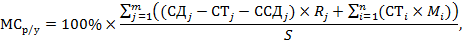 Жергілікті қамтудың үлесі  (%):													___________________ М.О.**МСр/у  = 100%** шартта жергілікті қамтудың қорытынды  үлесі сандық пішімде жүздік үлесіне дейін көрсетіледі  (0,00)                                                            ТАПСЫРЫСШЫ                                                ОРЫНДАУШЫ                                                            Бас директор                                                                                                                    «Жамбыл Петролеум»  ЖШС                                                                                       __________________Елеусінов Х.Т.                  _______________                                                             М.О.                                                                                  М.О2018 жылғы «_____» ____________ № _______ шартқа 7-қосымшаДЕҚОҚ бойынша мәліметтер        ТАПСЫРЫСШЫ						ОРЫНДАУШЫ        «Жамбыл Петролеум» ЖШС				        Бас директоры						                    ________________Х.Т. Елеусінов				_______________ Приложение №1к  Договору № _______от «_______»_____________ 2018 г.Перечень закупаемых УслугПолное описание и характеристика Услуг указываются в технической спецификации (Приложение №2 к Договору)              ЗАКАЗЧИК                                                                                                                           ИСПОЛНИТЕЛЬ             Генеральный директор                                                                                                                   ТОО «Жамбыл Петролеум»                                                              	                                         _______________    Елевсинов Х.Т.                                                                                  ______________ Приложение №2к  Договору № __________от «_____» __________ 2018 г.ТЕХНИЧЕСКАЯ СПЕЦИФИКАЦИЯУслуги независимого супервайзера по позиционированию буровой установкиОбщие сведенияИсследуемый участок Жамбыл расположен в северной части казахстанского сектора акватории Каспийского моря и включают морские блоки: K-IV-16 (частично), KV- 13 (частично), 14 (частично), 15 (частично), K-IX-4 (частично), K-X-1 (частично), 2 (частично), 3 (частично), с общей площадью - 1935 кв. км. В административном отношении территория относится к Атырауской области Республики Казахстан. Ближайшими портами для судов являются Атырау (), Астрахань () и Баутино (). На суше ближайшими населенными пунктами является поселок Ганюшкино (). Расстояние от центра участка до берега - .Цели и задачи УслугНастоящая Техническая спецификация составлена на оказание Услуг супервайзера по позиционированию ПБУ, необходимые для реализации Заказчиком программы бурения оценочной скважины №2 Жетысу (ZT-2)  на участке «Жамбыл» в 2018 году запланированной на 2018 год в пределах лицензионного участка «Жамбыл». Для бурения скважин будет использоваться ПБУ «Каспиан Эксплорер», на основании заключенного Контракта на Бурение. Услуги должны включать предоставление Услуг супервайзера по позиционированию окончательного положения ПБУ  и предоставление соответствующего оборудования и квалифицированного и опытного персонала. Технические Условия Заказчика.Требования к Услугам супервайзера по позиционированию ПБУ при производственных работах на точке заложения оценочных скважин.Действия супервайзера по позиционированию при производственных работах на точке заложения оценочных скважин.1.  Мобилизационные работы на ПБУ.1.1. Обязательное наличие и соответствие оборудования, а также мест установки и наладки оборудования на ПБУ условиям договора, носителей информации, используемых для записи навигационных данных, данных тестирования.1.2.   Участие и консультационная поддержка в процессе  мобилизационных  работ ПБУ на точку заложения скважин. Ежедневный доклад Заказчику  состояние  мобилизационных работ и состояния  оборудования.1.3. Взаимодействие супервайзера с буровым подрядчиком и остальным техническим персоналом на ПБУ.2. Контроль технического состояния регистрирующего оборудования (далее - РО). 2.1. К проведению услуг по позиционированию ПБУ (Далее по тексту - Услуги) допускается только то регистрирующее оборудование, которое заявлено в 	Договоре. В случае предъявления другого типа оборудования, супервайзер обязан немедленно информировать Заказчика и обосновать такую замену.2.2. Регистрирующее оборудование до приемки Супервайзером должно быть протестировано и проверено. Результаты тестирования должны быть предоставлены Заказчику и буровому подрядчику по бурению на ПБУ. Только после этого РО считается принятым.2.3. Приемка используемого оборудования заключается в анализе тестовых записей, предусмотренных инструкцией по эксплуатации. Супервайзер должен знать следующее: - количество тестов (задач), необходимых для проверки каждой станции перед полевым сезоном;- допуски по каждому параметру (минимальные и максимальные значения, допустимые отклонения).2.4. В случае, если проверяемые параметры соответствуют допуску, проверяются техническое состояние напольного оборудования. Проверка используемого оборудования состоит из двух этапов: визуальная проверка всего оборудования и проверка данных  тестирования (тесты на идентичность). 2.5. Заказчик работ оставляет за собой право нанять независимого специалиста со стороны для проведения контрольного тестирования используемого оборудования. 3. Контроль технического состояния навигационного оборудования. 3.1. Навигационное оборудование и оборудование для позиционирования, включая компьютерные  программы  должны быть установлены, откалиброваны и находиться  в рабочем состоянии. Все необходимые запчасти, инструкции по ведению работ и тех- обслуживанию, графики и навигационные схемы должны быть в наличии до начала Услуг.3.2. До начала Услуг копии графиков со списками координат и карт  представляется для утверждения  Заказчику. Все  передвижное  оборудование GPS и программное  обеспечение должно быть  проверено на  геодезических  маркерах до начала услуг. В случае несоответствия одного из требований, супервайзер должен немедленно информировать об этом Заказчика.3.3. Перед началом Услуг согласовываются процедуры калибровки  приборов и поправки, которые должны включать поправки при задержке работы приборов и неточности, возникающие вследствие транспортировки.  Параметры преобразования:Направление преобразования:  от Пулково 1942 к ВГС 1984-данные будут переданы после подписания договора по акту- приема передачи данных.Точка запланированного бурения для разведочной скважины №2 Жетысу (ZT-2 основана на пересечении сейсмических профилей: KK0916 / KK0932 (предварительно)Географические координаты:-данные будут переданы после подписания договора по акту- приема передачи данных.WGS-84-данные будут переданы после подписания договора по акту- приема передачи данных.4. Составление отчетов и схема окончательного местоположения ПБУОтчетность По окончании Услуг, супервайзер по позиционированию обязан предоставить Заказчику окончательный отчет, который должен содержать следующие разделы: • Калибровка оборудования• Связь • Ежедневные отчеты по съемке• Данные окончательного местоположения • Процедуры • Записанные данные • Отчет. Отчеты по калибровке Отчет должен быть подготовлен и сохранен после окончания каждой калибровки или верификации использованного при позиционировании оборудования. Все отчеты по калибровке должны быть обработаны таким образом, чтобы их можно было внести в окончательный отчет до возвращения в офис.Составление схем должно включать, но не ограничиваться, следующимОкончательное местоположение ПБУ, с указанием ее окончательного положения, контуров бурового станка, намеченное местоположение, расположение установленных якорей, расположение якорных цепей/тросов и местоположение трубопроводов /подводных сооружений.Масштаб схемы для указания положения ПБУ 1:500.Окончательный отчет должен быт составлен в 3-х экземплярах на русском языке и 1 экземпляр на английском языке.  Отчет должен включать всю собранную полевую информацию в процессе выполнения Услуги. Квалификационные требования, предъявляемые к супервайзеру по позиционированию.Гарантийное письмо за подписью первого руководителя подтверждающее наличие у сотрудников Исполнителя глубоких знаний международных и республиканских (РК) стандартов и законов по технике безопасности, охране труда, окружающей среды и в области недропользования.Владение английским языком персонала Исполнителя. Знание Законов РК  Гарантийное письмо за подписью первого руководителя подтверждающее наличие у сотрудников знаний владения программным обеспечением и оборудованием задействованном в выполненнии Услуг на профессиональном уровнеТребование по расположению Исполнителя:Наличие офиса Исполнителя в г.Атырау (подтвердить договором аренды или сведениями о собственнике недвижимости).Иные требование к Исполнителю: Исполнителю необходимо к моменту начала работ получить в государственных органах разрешение для персонала на неоднократное пересечение Государственной границы Республики Казахстан казахстанскими и иностранными морскими судами, и казахстанскими воздушными судами, задействованными в операциях по недропользованию на контрактной территории.  Срок выполнения Услуг Услуги должны быть выполненны (завершены) в течений 14 дней с даты начала оказания Услуг указанной в Заказ-наряде. Услуги считаются выполненными только после:Подписания Исполнителем, Заказчиком и/или Представителем/ми Заказчика «Акта о проверке Позиционирования ПБУ».Приемки Заказчиком «Окончательного отчета супервайзерских услуг по позиционированию».  Требования к отчету:Окончательный отчет о выполненных Услугах по позиционированию предоставляется Исполнителем в 3-х экземплярах на русском и 1-м экземлпяре на английском языке. К отчету прилагаются данные по сверке оборудования и результаты всех проведенных работ и замеров. «Акты о проверке Позиционирования ПБУ» подписываются в 5 экземлярах.            ЗАКАЗЧИК 				                       ИСПОЛНИТЕЛЬ           ТОО «Жамбыл Петролеум»		           Генеральный директор				_____________ Елевсинов Х.Т.		            ______________ Приложение №3к Договору № __________ от «_______» _____________ 2018 г.Таблица цен и тарифов Примечание: В оплату Услуги независимого супервайзера по позиционированию ПБУ включены все расходы, включая мобилизацию и демобилизацию. ФОРМА                                                                                                                                                                                            Приложение №4к Договору № _________ от «_____»__________________ 2018 г.Приложение 50к приказу Министра финансовРеспублики Казахстан от20 декабря 2012 года № 562Форма Р-1  Договор (контракт) (Наименование договора) № __________ «____»____________ 20 __ г.Сведения об использовании запасов, полученных от заказчика_______________________________________________________________________________________________________наименование, количество, стоимостьПриложение: Перечень документации, в том числе отчет(ы) о маркетинговых, научных исследованиях, консультационных и прочих услугах (обязательны при его (их) наличии) на _______________ страниц*Применяется для приемки-передачи выполненных работ (оказанных услуг), за исключением строительно-монтажных работ.**Заполняется в случае, если даты выполненных работ (оказанных услуг) приходятся на различные периоды, а также в случае, если даты выполнения работ (оказания услуг) и даты подписания (принятия) работ (услуг) различны.***Заполняется в случае наличия отчета о научных исследованиях, маркетинговых, консультационных и прочих услугах.                                                       ЗАКАЗЧИК 				            ИСПОЛНИТЕЛЬ                                                       ТОО «Жамбыл Петролеум»			                                                        Генеральный директор			                                                        ________________ Елевсинов Х.Т.	            ________________                                                                      М.П.                                                                 М.П.Приложение №5к Договору № ______ от «_____» __________ 2018 г.ФОРМА                                                                                                                                                                                                     Приложение №6к  Договору № _______ от «_____» _______________ 2018 г.Отчетность по местному содержанию в работах и услугахДоля местного содержания рассчитывается согласно Единой методики расчета организациями местного содержания,утвержденной Приказом министра по инвестициям и развитию РК от 30.01.2015 №87.  по следующей формуле:Доля местного содержания (%):													___________________ М.П.**МСр/у  = 100%** указывается итоговая доля казахстанского содержания в договоре в цифровом формате до сотой доли (0,00)						                                                                                                                                             ЗАКАЗЧИК 				                         ИСПОЛНИТЕЛЬ                                                      ТОО «Жамбыл Петролеум»				                                                       Генеральный директор                                                                                                    ________________ Елевсинов Х.Т.	                        ________________                                                                                М.П.                                                                                              М.П.Приложение №7к  Договору № ______ от «____» _______________ 2018 г.Сведения по ОЗТОС      ЗАКАЗЧИК                                                                           ИСПОЛНИТЕЛЬ      ТОО «Жамбыл Петролеум»                                                     Генеральный директор                                                            _______________Елевсинов Х.Т.                                       _______________ Бұрғылау қондырғысын жайғастыру бойынша тәуелсіз супервайзердің қызметтеріШАРТ №_____Атырау қ.                                2018 ж. «___» __________ Жарғы негізінде әрекет ететін Бас директор Хожалепес Тажиманұлы Елеусіновтің танытуындағы «ҚазМұнайГаз» ұлттық компаниясы» АҚ және «Жамбыл Петролеум» ЖШС арасындағы  2016 жылғы 01 қыркүйектегі  № 411 Операторды тарту туралы келісімнің (бұдан әрі – ОТК) негізінде, 21.04.2008 жылғы №2609 көмірсутекті шикізатқа барлау жүргізу Келісім-шарты бойынша Оператор болып табылатын, «ҚазМұнайГаз» ұлттық компаниясы» АҚ (бұдан әрі – Жер қойнауын пайдаланушы) атынан және тапсырмасы бойынша қызмет ететін  бұдан әрі «Тапсырысшы» деп аталатын «Жамбыл Петролеум» ЖШС, бір жағынан,  Жарғы негізінде әрекет ететін ___________________ танытуындағы,  Бұдан әрі  «Орындаушы» деп аталатын __________________,_екінші жағынан, бірге алғанда «Тараптар», жеке алғанда «Тарап» деп аталып, төмендегілер туралы келісімге келді::1 БАП. АНЫҚТАМАЛАРТерминдер және анықтамалар«Көрсетілген Қызметтер актісі» - Көрсетілген Қызметтердің нәтижелерін Актіде көрсетілген Қызметтерді көрсетудің бір бөлігі немесе бүкіл кешені ережелеріне байланысты Орындаушы тапсырып, Тапсырысшы қабылдағанын растайтын,  Тараптар тиісті түрде жасап, ресімдеген құжатты білдіреді.Банк күні – Қазақстан Республикасындағы банктер    үшін жұмыс күні деп саналатын күнді білдіреді.  Өрескел ұқыпсыздық – адамдар мен мүлік қауіпсіздігіне саналы түрде немқұрайлы қараудыжәне жауапсыздықпен елемеуді білдіретін сақтықтың толықтай жоқ болуын білдіреді.   «Мемлекеттік органдар» - Орындаушы көрсететін Қызметтерді Қазақстан Республикасының заңнамасына сәйкес бақылау мен қадағалауды, рұқсаттар беруді, келісулерді жүзеге асыруға өкілеттік берілген Қазақстан Республикасы мемлекеттік органдары. «Қызметтерді көрсету/ұсыну басталатын күн» - Тапсырыс-жүктелімде жазылған Қызметтерді көрсету басталатын күнді білдіреді.  Мерзімді есептеу Қызметтерді көрсету/ұсыну басталатын күннен басталады.«Қызметтерді көрсету аяқталатын күн» - осы Шарттың 3.2-тармағында белгіленген мерзімнен кешіктірілмейтін Қызметтерді көрсету аяқталатын күнді білдіреді.«Шарт» осы Шартты, соның ішінде осы Шарттың ажырамас бөлігі болып табылатын барлық Қосымшаларын, сондай-ақ Тараптардың уәкілетті өкілдерімен тиісті түрде қол қойылған Шартқа жасалған кез келген өзгерістерді және толықтыруларды қосқанда білдіреді;Тапсырысшы – «Жамбыл Петролеум» ЖШС.Қызметтерді көрсету орны –  Каспий теңізіндегі қазақстандық сектордың солтүстік батысындағы Жамбыл учаскесінде орналасқан №2 Жетiсу (ZT-2) бағалау ұңғымасын бұрғылау нүктесі.   Орындаушының жабдығы – Қызметтерді көрсетуге қажетті барлық механизмдерді, құрылыстарды, аспаптарды, жабдықтарды, кемелерді және өзге де құралдарды білдіреді.ББҚ – Батпалы бұрғылау қондырғысы. «Тапсырысшының персоналы» Орындаушының персоналынан басқа, Тапсырысшының персоналын және Тапсырысшының басқа Орындаушының персоналын білдіреді;«Орындаушының персоналы» Орындаушының Шарт бойынша Қызметтерді көрсету үшін ұсынатын қызметкерлерін, сондай-ақ Орындаушының қосалқы мердігерлерінің персоналын білдіреді;«ҚР» - Қазақстан Республикасы;   «Қызметтер» - осы Шарт бойынша қабылданған міндеттемелер негізінде Орындаушының осы Шартқа №2 қосымшада аталған Қызметтерді орындауын білдерід және осы Шарттың қолданылу мерзімі ішінде Орындаушы орындауға тиіс барлық және кез келген іс-қимылдарды шектеусіз қамтиды;«Хабарлама» бір Тараптың екінші Тарапқа кез келген байланыс құралы арқылы жолданған, белгілі бір іс-қимылдарды жүзеге асыруды талап ететін ресми жазбаша хабарламасын білдіреді.Құпия Ақпарат  - Тапсырысшы Орындаушыға жазбаша, ауызша, электронды  немесе кез келген басқа нысанда ұсынған және Тапсырысшының не оның бас, еншілес компаниясының немесе филиалының («Үлестес компаниялар») бизнесіне немесе технологиясына қатысы бар ақпаратты, сондай-ақ  жазбалар, құжаттама және хат алмасулар шектеусіз қамтылатын, осы ақпаратқа негізделген өнімдерді, Қызметтерді, компиляцияларды, талдауларды, қорытындылар мен материалдарды  білдіреді.   Құпия Ақпарат сондай-ақ жұмыстардың кез келген немесе  барлық сатысындағы Тапсырысшыға немесе Тапсырысшының Үлестес компанияларына тиесілі қаржылық ақпаратты, стратегия, коммерциялық жоспарлар, коммерциялық операциялар мен жүйелер, баға саясаты, коммерциялық құпия туралы ақпаратты, қызметшілер, клиенттер және/немесе жеткізушілер туралы ақпаратты,  инженерлік-геологиялық және басқа да деректерді, өнертабыстар, жетілдірулер, ноу-хау,  ҒЗТКЖ туралы ақпаратты, сондай-ақ Орындаушының  осы Шарт бойынша барлық Жазбалары мен қызмет нәтижелерін  шектеусіз қамтиды.Осы Шартты бас әріптен қолданылатын өзге терминдердің мәні ҚР заңнамасындағы терминдердің мәніне сәйкес келеді.2 БАП. ШАРТТЫҢ МӘНІ.Тапсырысшы Қызметтерге тапсырыс береді, ал Орындаушы оларды көрсетуге және Тапсырысшыға мерзімінде тапсыруға міндеттенедіҚызметтерді көрсету барысында Орындаушы аталған үдерісті басқару, жетекшілік ету, бақылау жөніндегі міндеттемелерді қабылдайды және осыған байланысты өзі қабылдаған міндеттемелердің тиісінше, уақтылы, сапалы орындалуы үшін толық жауапты болады, Орындаушының өзіне қабылдаған міндеттемелерді осы Шартта және ҚР заңнамасында көзделген көлем мен ережелерде тиісті түрде орындамауының салдарынан болған кез келген және барлық жағымсыз  салдар, залал, зиян, шығын, оларды өтеу міндеттемелері үшін толық көлемде жауапты болады.Көрсетілген Қызметтердің нәтижелері, сондай-ақ Орындаушымен Қызметтерді көрсету барысында жасалған барлық құжаттар, соның ішінде жазбалар Шарттың 8-бабында көрсетілген тәртіпте және мерзімдерде тапсырылуға  тиіс.Төменде көрсетілген құжаттар және соларда айтылған талаптар осы Шартты құрайды және оның ажырамас бөлігі саналады, атап айтқанда:Осы Шарт;Сатып алынатын Қызметтердің тізбесі        (№1 қосымша);Техникалық ерекшелім (№2 қосымша);Бағалар мен тарифтер кестесі (№3 қосымша);Көрсетілген Қызметтер актісі нысаны (№4 қосымша);Шот-фактура нысаны (№5 қосымша);Жергілікті қамту бойынша есептілік (№6 қосымша);ДЕҚОҚ бойынша мәліметтер (№7 қосымша).3 БАП.	ҚЫЗМЕТТЕРДІ КӨРСЕТУ МЕРЗІМДЕРІҚызметтерді көрсету басталатын күн Қызметтерді көрсету басталатын күн» - Тапсырыс-жүктелімде жазылған Қызметтерді көрсету басталатын күн болып табылады.Қызметтерді көрсету аяқталатын күнШарттың 18-бабы сақталып, 31.12.2018 жыл болып табылады.Қызметтерді көрсету мерзіміҚызметтерді көрсету мерзімі Шарт Шарттың талаптарына сәйкес мерзімінен бұрын тоқтатылмаған жағдайда, Қызметтерді көрсету басталатын күннен бастап, Қызметтерді көрсету аяқталатын күнге дейінгі кезеңді құрайды. Қызметтерді көрсету мерзімі мынадай жағдайларда өзгертілуі мүмкін: -   еңсерілмейтін күш жаяғдаяттары (форс-мажор) басталған жағдайда;- Тапсырысшының бастамасы бойынша, осы Шартпен көзделген тәртіппен Шартқа өзгерістер енгізу арқылы. Форс-мажор жағдаяты басталған жағдайда Шарттың қолданылу мерзімі Тапсырысшының тарапынан қандай да бір қосымша ақысыз форс-мажор жағдайы мерзіміне барабар ұзартылады.Тапсырысшы қызметтерді көрсету басталатын күнді, басқа мерзімдерді, кезеңдерді хабарлама жіберу арқылы ауыстыруға, тоқтата тұруға сөзсіз құқығы болады, бұл ретте мұндай әрекеттер Тапсырысшы үшін Шарт бойынша қандай да бір  қосымша шығындар немесе жауапкершілік әкелмейді, ал Орындаушы үшін өзінің міндеттемелерін уақытылы орындамағаны үшін санкциялар салмайды. Егер Тапсырысшы ауыстырған мерзімге контрагенттің басқа кез келген мерзімдері, кезеңдері, өзге іс-қимылдары басталатын болса, онда мұндай мерзімдер ауыстырудың бастапқы күніне барабар жылжытылады.4 БАП. КӨРСЕТІЛЕТІН ҚЫЗМЕТТЕРДІҢ КӨЛЕМІ4.1  Қызметтердің көлеміОрындаушы осы Шартқа қол қойылған соң ресми Хабарлама (Тапсырыс-жүктелім) негізінде №2 қосымшаға сәйкес Қызметтер көлемін көрсетуге кіріседі. Қызметтерді кезең-кезеңмен көрсету қажет болған жағдайда, осындай Қызметтердің нақты көрсетілгені бойынша есеп айырысулар осы Шарттың 10.2-бабында көзделген мөлшерде жүргізіледі. 5 БАП. ОРЫНДАУШЫНЫҢ ПЕРСОНАЛЫЖалпы ережелерОрындаушы осы Шарт талаптарына сәйкес Қызметтерді көрсетуді қамтамасыз ететін мөлшерде Орындаушының Персоналын өз қаражаты есебінен қамтамасыз етуге тиіс. Орындаушы Орындаушы Персоналының санын, құрамын, жұмыс уақытын және сыйақысын өз бетінше анықтайды, бірақ Тараптар Орындаушы Персоналының санына, оның құрамына және біліктілігіне қатысты уағдаласуы мүмкін, содан соң Орындаушы Орындаушы Персоналын сондай уағдаластыққа сәйкес қамтамасыз етуге тиіс. Орындаушы Орындаушының Персоналына кіретін тұлғалардың біліктілігі, құзыреттілігі мен тәжірибесі Шарт бойынша Қызметтерді көрсетуге арналған талаптарға тиісті кәсіби деңгейде  сәйкес болатынына, сондай-ақ сатып алынатын Тауарлардың, Жұмыстар мен Қызметтердің сәйкесінше нарығында кемінде 3 (үш) жыл жұмыс тәжірибесі бар екеніне кепілдік береді.ҚР Заңнамасының және осы Шарттың Қызметтерді көрсетуге қатысты талаптарына сәйкес, Орындаушының бүкіл Персоналы осы Шартта және №2 қосымшада айтылған Қызметтер мен жұмыстарды ғана көрсететін және жүргізетін Орындаушының қызметкерлері (жұмыскерлері) ретінде ғана қаралады.Орындаушының Персоналына және Орындаушының қосалқы мердігерлеріне тиесілі болуы мүмкін еңбекақыға, әлеуметтік жәрдемақылар төлемдеріне, талаптарға, шығыстарға және кез келген басқа төлемдерге, денсаулыққа және өмірге келтірілген залалдарды өтеуге қатысты  кез келген талап-арыздар, талаптар, кінәраттар, айыппұл есептеулер немесе кез келген сипаттағы сот шешімдері бойынша Орындаушының Персоналы және қосалқы мердігерлері үшін барлық жауапкершілікті өзіне қабылдайды.5.2.Еңбек дауларыОрындаушы Қызметтерді көрсету барысында  Орындаушының персоналымен туындауы мүмкін кез келген еңбек дауларын өзі және өз қаражаты есебінен реттеуге міндеттенеді және Орындаушы орналасқан және/немесе Қызметтер көрсетілетін жердегі кез келген мемлекеттік органдар Орындаушыдан төлеуді талап етуі мүмкін әлеуметтік сақтандыру бойынша барлық жәрдемақыларды, залалдарды өтеуді, өтемақыларды, зейнетақыларды, кез келген түрдегі қосымша жеңілдіктер мен салықтарды төлеуді қоса алғанда, бірақ олармен шектелмей, Орындаушы жалдаған қызметкерлер тарапынан болатын кез келген кінәраттардан Тапсырысшыны босатады. Орындаушы Орындаушының Персоналына Шарттың қолданылу мерзімі ішінде еңбекақыны уақытылы және толық көлемде төлеуге міндеттенеді.5.3. Орындаушының персоналын жалдау және жұмыстан шеттету Тапсырысшы Орындаушыдан Қызметтердің кез келген бөлігін көрсетуге тартылған кез келген тұлғаны, егер Тапсырысшының негізделген пікірінше төмендегідей болса (Тапсырысшы Орындаушыға өзінің сондай пікіріне негіз болған фактілерді немесе мән-жайларды ұсынуға тиіс), 24 сағат ішінде Қызметтерді көрсетуден дереу шеттетуді немесе ауыстыруды талап ете алады:(а)	өзінің міндеттерін орындау кезінде  білікті емес болса немесе немқұрайдылық танытса;(б) Тапсырысшы мүдделеріне қайшы келетін немесе оларға зиян келтіре алатын іс-шараларға қатысса;Осындай кез келген тұлға дереу Қызметтерді көрсетуден дереу шеттетілуге тиіс. Жоғарыда айтылған кез келген себептер негізінде шеттетілген Кез келген тұлға Орындаушының алдын ала жазбаша рұқсатынсыз Орындаушы үшін Қызметтерді көрсетуге және (немесе) кез келген басқа Қызметтерді көрсетуге қайта қатыстырылмайды.6 БАП.	ТАРАПТАРДЫҢ ӨКІЛДЕРІОрындаушы Шартқа қол қойылған соң 10 (он) күнтізбелік күн ішінде, Орындаушының жұмысына жетекшілік етуге және Орындаушы мен Тапсырысшы арасында осы Шартқа сәйкес Қызметтерді көрсетуге қатысты туындайтын барлық ағымдағы мәселелерді шешуге барлық өкілеттіктері бар өзінің өкілін (бұдан әрі «Орындаушының өкілі») тағайындайды. Орындаушы Тапсырысшыны Орындаушының өкілі тағайындалғаны туралы жазбаша түрде хабардар етеді.Тапсырысшы Шартқа қол қойылған соң 10 (он) күнтізбелік күн ішінде, Орындаушы мен Тапсырысшы арасында осы Шартқа сәйкес Қызметтерді көрсетуге қатысты туындайтын барлық ағымдағы мәселелерді шешуге барлық өкілеттіктері бар өзінің өкілін (бұдан әрі «Тапсырысшының өкілі») тағайындайды. Тапсырысшы Орындаушыны Тапсырысшының барлық өкілдерінің тағайындалуы жөнінде жазбаша нысанда хабардар етеді.Тапсырысшының өкілі Орындаушымен осы Шартқа сәйкес орындалатын Қызметтерге қатысты ақпаратты және есептерді алуға, сондай-ақ Қызметтерді көрсетуге бақылауды жүзеге асыруға құқылы. Анықталған ескертулерді және сәйкессіздіктерді жою бойынша барлық жұмыстар Орындаушының қаражаты есебінен жүргізіледі. Тараптар өзінің Өкілдерін ауыстырған жағдайда бір біріне жазбаша түрде Хабарлама жолдау арқылы мәлімдейді.7 БАП.	МӘЛІМДЕМЕЛЕР   Шарт бойынша бір Тараппен екінші Тараптың мекенжайына жіберілуі тиіс немесе жіберілуі мүмкін барлық мәлімдемелер, Хабарламалар, есептер және/немесе өзге хат алмасулар курьермен, поштамен, факсимильді байланыспен жіберіледі.Мәлімдемелер мен Хабарламалар төмендегі мекенжайлар бойынша жіберілуге тиіс:Тапсырысшы:  «Жамбыл Петролеум» ЖШС 060005, Атырау қ., Махамбет Өтемісұлы к-сі, 132 А «Жамбыл Петролеум» ЖШС Бас директор Х.Т. ЕлеусiновкеОрындаушы: Кез келген Тарап келесі Тарапқа мәлімдей отырып, өзінің мекенжайын ауыстыра алады және мұндай мәлімдемелер алынған сәттен бастап күшіне енеді.8 БАП.	ОРЫНДАУШЫНЫҢ МІНДЕТТЕМЕЛЕРІЛицензияларОрындаушы Қызметтерді көрсету басталғанға дейін, Қазақстан Республикасының заңнамасымен талап етілсе, Орындаушы және оның қосалқы мердігерлері орындайтын Қызметтер мен жұмыстардың барлық түрлерін жүргізуге арналған, белгіленген тәртіппен ресімделген ҚР лицензияларын өз қаражаты есебінен алуға және оларды Шарттың мерзімі ішінде күшінде және жарамды күйінде ұстауға міндетті.Қосалқы мердігерлерҚызметтерді көрсету мақсатында Орындаушы Шарт бойынша Қызметтердің жалпы көлемінің 20%-ынан аспайтын көлемге қосалқы мердігерлер тартуға құқылы. Орындаушының қосалқы мердігерлермен жасасатын Шарттары осы Шартқа қайшы келмейтін ережелерде және осы Шартта белгіленген шектеулер ескеріліп, жасалады. Орындаушы Қызметтерді ұсыну басталғанға дейін және ұсыну кезеңінде Тапсырысшыға қосалқы мердігерлердің толық тізбесін беруге міндетті. Орындаушы Қызметтерді көрсету бойынша өзінің іс-қимылдарын басқа қосалқы мердігерлердің іс-қимылдарымен үйлестіреді және Қызметтердің тиісті бөлігін орындау үшін тартылған қосалқы мердігерлерінің кез келгені Қызметтерді көрсетуге қойылатын талаптарды, соның ішінде осы Шарттың ережелерін, орындайтынына кепілдік береді. Орындаушы Тапсырысшы алдында қосалқы мердігерлер орындайтын Қызметтерді көрсету үшін жауапты болады. Орындаушы Қызметтерді көрсету үшін қосалқы мердігерлер тартқан жағдайда, қосалқы мердігерлерге Көрсетілген Қызметтер туралы есепті Тапсырысшы белгілеген нысанда және мерзімде ұсынуы қажет.Қызметтерді көрсетудің сапасы және мерзімдеріОрындаушы Шарт бойынша Қызметтерді тиісті түрде, сапалы көрсетуге және олардың нәтижелерін Шарттың ережелеріне және Тапсырысшының талаптарына сәйкес мерзімдерде Тапсырысшыға аралық және/немесе толық тапсыру үшін ұсынуға, сондай-ақ Тапсырысшыны Қызметтерді көрсету барысы жөнінде күнделікті хабардар етуге, Қызметтердің сапасын және сабақтастығын сақтауға тиісінше жетекшілік ету мен бақылауды  қамтамасыз етуге міндетті. Егер Орындаушы орындайтын Қызметтердің сапасына қойылатын талаптарға ҚР заңнамасының міндетті талаптары қолданылатын болса, Орындаушы, егер міндетті талаптармен салыстырғанда, сапаға қойылатын жоғары талаптарға сай Қызметтерді ұсыну Қызметтердің құнын Шарт ережелерінде көрсетілгеннен қымбаттатпаса, осыған сай ұсынуға міндетті. Мәліметтер беруОрындаушы Көрсетілген Қызметтердің нәтижелерін Тапсырысшыға тапсыру кезінде, не Тапсырысшының талабы бойынша кез келген басқа уақытта барлық және Орындаушының иелігіндегі Көрсетілетін Қызметтерге қатысты кез келген қолда бар ақпаратты беруге міндетті. Отчеты ИсполнителяОрындаушы есептерді Тапсырысшы белгілеген нысанда және мерзімде ресімдеп беруге, сондай-ақ Шартқа қол қойылған сәттен бастап Қызметтерді көрсету аяқталатын күнге дейін Тапсырысшыға Қызметтер бойынша ақпараттық есептердің және түпкілікті есептің берілуін қамтамасыз етуге тиіс. Қызметтердің бүкіл кешені аяқталып, Тапсырысшы оларды Шарттың ережелеріне сәйкес қабылдаған соң, Орындаушы Қызметтерді көрсету жөніндегі 4-қосымшаға сәйкес Көрсетілген Қызметтерді қабылдау-тапсыру актісін (Тапсырысшымен келісілген нысанда) жасайды, оған осы Шарттың 10-бабы ескеріліп, Тапсырысшы мен Орындаушының уәкілетті өкілдері қол қояды. Тапсырысшының ескертулерін жоюЕгер Тапсырысшының Қызметтерді қабылдауы кезінде, сондай-ақ оларды көрсету барысында кез келген уақытта Тапсырысшыда көрсетілген және/немесе көрсетілетін Қызметтерге ескертулері туындаса, Орындаушы осындай ескертулерді Тапсырысшы белгілеген мерзімде өз қаражаты есебінен жоюға міндетті.Қызметтерді көрсету кезінде Орындаушы өзі тартқан жұмыскерлерінің қауіпсіздік ережелерін және еңбекті қорғау ережелерін, экологиялық және басқа да талаптарды орындауы үшін, сондай-ақ жоғарыда аталған ережелерді заңнамамен көзделген жауапкершілік тудыратын барлық және кез келген бұзу үшін жауапты болады.Ақпаратты сақтауШарттың қолданылуы аяқталған соң, 3 (үш) жыл ішінде Орындаушы осы Шартқа сәйкес көрсетілген Қызметтер туралы тиісті жазбалар мен есептерді сақтауға және Тапсырысшыға кез келген уақытта осы Шарт бойынша Орындаушының қызметі туралы аталған жазбалар мен есептерді тексеру мүмкіндігін беруге міндетті.БАП. ТАПСЫРЫСШЫНЫҢ МІНДЕТТЕМЕЛЕРІ ЖӘНЕ ҚҰҚЫҚТАРЫТапсырысшы тиісті түрде көрсетілген Қызметтер ақысын уақтылы төлеуге, Орындаушыға оның иелігіндегі қажетті ақпаратты  жедел беру бөлігінде Қызметтерді көрсетуде жәрдемдесуге міндеттенеді.Қызметтерді қабылдауТапсырысшы, Орындаушының Шартпен белгіленген Қызметтерді орындауына қарай және Қызметтердің бүкіл көлемі аяқталған соң, Орындаушыға ескертулері болмаған ретте, одан әрі пайдалану үшін толық жарамды Қызметтердің нәтижелерін қабылдауға және Шартпен көзделген тәртіппен тиісті түрде төлеуге міндетті.Жеткізуше ескертулерді ресімдеу.Орындаушыға Қызметтердің орындалу ережелері мен сапасына ескертулері болған жағдайда,  Тапсырысшы өз ескертулерін осы Шарттың қолданылатын ережелеріне сәйкес жазбаша түрде ресімдеуге міндетті.Тапсырысшының құқықтары.Көрсетілген Қызметтерден бас тарту. Орындаушы өз міндеттерін бұзған жағдайда, соның ішінде көрсетілген Қызметтердің мерзімдеріне, сапасына және нәтижелеріне ескертулері болған жағдайда, Тапсырысшы көрсетілген Қызметтерді қабылдаудан кез келген сәтте бас тартуға және Орындаушыдан кемшіліктерді Орындаушының өз қаражаты есебінен жоюды талап етуге құқылы. Қызметтерді көрсетудің барысын бақылау.  Тапсырысшының көрсетілетін Қызметтердің жүргізілу барысына және сапасына, сондай-ақ оларды орындау мерзімдерінің сақталуына бақылауды және қадағалауды кез келген уақытта жүзеге асыруға сөзсіз және шектеусіз құқығы бар. Құжаттарды және ақпаратты сұрату және пайдалану.Осы Шарттың керісіншені баяндайтын кез келген ережелеріне қарамастан, Тапсырысшының Жеткізушіден кез келген құжаттарды, есептерді және Қызметтерді көрсету барысында немесе нәтижесінде алынған өзге де материалдарды сұратуға және алуға, және олардағы мәліметтерді өз қызметінде еркін пайдалануға, сондай-ақ өз қалауы оларды үшінші тұлғаларға беруге құқығы бар.Цессия.Тапсырысшы Орындаушының келісімінсіз осы Шарт бойынша өзінің құқықтары мен міндеттерін жалпы немесе бір бөлігінде өзгеге беруге не өзге түрде иелік етуге құқылы. Мұндай өзгеге беру немесе өзгеше иелік ету Тапсырысшының дербес қарауы бойынша үшінші тұлғаға қатысты жасалуы мүмкін. Орындаушы аталған әрекеттерді Тапсырысшының жазбаша келісімінсіз жүзеге асыруға құқылы емес.Үшінші тұлғалармен жасалатын Шарттар.Осы Шарттың керісіншені баяндайтын кез келген ережелеріне қарамастан, Тапсырысшы Қызметтердің жекелеген түрлерін орындауға үшінші тұлғалармен шарттар жасасуға құқылы.Орындаушы осы Шартқа сәйкес және онда көрсетілген көлемде ресімделген құжаттарды (шот-фактураларды, Көрсетілген Қызметтерді қабылдау-тапсыру актісін) ұсынбаған жағдайда, Тапсырысшы төлемақыны төлемеуге құқылы.Мұндай жағдайда Тапсырысшы тарапынан төлемақының болмауы осы Шарт бойынша уақытылы төлемақы жүргізу міндеттемесін орындауды кешіктіру болып саналмайды, сонымен қатар бұл сомаға міндеттеменің орындалуын қамтамасыз ету үшін қандай да бір айыппұл санкциялары салынбайды.9.4.7. Тапсырысшы Орындаушыдан Қызметтердің бөлігін орындадуды талап етуге құқылы, ал Орындаушы Тапсырысшының бірінші талабымен талап етілген Қызметтің бөлігін осы Шартпен көзделген төлемақыға барабар мөлшерде көрсетуге міндетті.9.4.8.  Орындаушымен осы Шартта көзделген өз міндеттемелері орындалмаған жағдайда, Тапсырысшы шарт, соның ішінде төлем жасау бойынша міндеттемелерін бір жақты тәртіппен ішінара немесе толықтай тоқтата тұруға құқылы.9.4.9. Егер осы Шарт шеңберінде өзгеше көрсетілмесе, Тапсырысшы Орындаушыға Шартты тоқтата тұру / бұзу күнінен 10 (он) күн бұрын жазбаша Хабарлама жіберіп, Қызметтерді көрсетуді басталатын күнге дейін, сондай-ақ Қызметтерді көрсету кезінде кез келген уақытта Қызметтерді көрсетуді бір жақты тәртіппен тоқтата тұру немесе Шартты бұзу құқығын өзінде қалдырады. Орындаушы сондай тоқтата тұру немесе бұзу күніне дейін аяқталған немесе қол қойылған Тапсырыс-жүктелімге сәйкес көрсетіліп жатқан Қызметтер сомасы мөлшерінде төлем алуға және Орындаушы көтерген, құжаттамамен расталған нақты шығындардың өтелуіне құқылы.10 БАП.  КӨРСЕТІЛГЕН ҚЫЗМЕТТЕРДІ ТАПСЫРУ ЖӘНЕ ҚАБЫЛДАУ ТӘРТІБІ  Актілер Орындаушының көрсетілген Қызметтердің нәтижелерін тапсыруы және оларды Тапсырысшының қабылдауы Шарттың қолданылу кезеңінде жүргізіледі және Тапсырысшыға белгіленген нысанда және 3 данада жасалып ұсынылатын, Тараптардың екеуі де қол қойған Көрсетілген Қызметтер актісімен ресімделеді. Тараптардың ешқандай өзге іс-қимылдары мен құжаттары, келісулер, мәлімдеулер немесе көрсетілген Қызметтерді аяқтау нәтижелеріне қатысты ниеттер, егер олар Көрсетілген Қызметтер актісімен ресімделмесе, қабылдау бойынша іс-қимылдар болып саналмайды және қабылдау болып табылмайды.   Қызметтерді тапсыруды және қабылдауды ресімдеу Орындаушы Қызметтерді көрсету аяқтлған күннен кейінгі  3 (үш) күнтізбелік күні ішінде Тапсырысшыға Көрсетілген Қызметтер актісін ұсынуға міндетті.Орындаушы Қызметтерді көрсетудің аяқталатын күні аяқталған сәтте Тапсырысшыға осы кезеңге қатысты Қызметтердің барлық түрлерінің орындалуын растайтын барлық құжаттарды тапсыруға міндетті.10.2.2. Орындаушы 10.2.1-тармақта көрсетілген мерзімде Тапсырысшыға көрсетілген Қызметтерді тапсыруды ұйымдастырып, өз қаражаты есебінен жүзеге асырады. Тапсырысшы Орындаушыға көрсетілген Қызметтерді қабылдауда саналы жәрдем көрсетуге міндетті.Тапсырысшының талабымен Орындаушы Қызметтерді көрсету аяқталатын күнге дейін Тапсырысшыға көрсетілген Қызметтерді қабылдау туралы мәселені шешу үшін көрсетілген Қызметтердің орындалған көлемі бойынша қажетті материалдарды ұсынуға міндетті. Тапсырысшы қабылдау нәтижелері бойынша Орындаушы көрсетілген Қызметтер актісінің жобасын ұсынған сәттен бастап 3 жұмыс күні ішінде - көрсетілген Қызметтер актісіне қол қояды не Орындаушыға көрсетілген Қызметтер актісіне қол қоюдан бас тартуының себептерін, анықталған кемшіліктерді көрсетіп бас тарту туралы Хабарлама жолдайды.  Тапсырысшы Көрсетілген Қызметтер актісіне қол қоюдан бас тартқан жағдайда, Орындаушы Тапсырысшы Хабарламада көрсеткен кемшіліктерді өз қаражаты есебінен жоюға, Тапсырысшыға осындай жоюды көрсетіп, Көрсетілген Қызметтер  актісін беруге міндетті, ал Тапсырысшы Шартпен белгіленген тәртіп пен мерзімдерде Қызметтерді жаңадан қабылдайды. 11 БАП.	ШАРТ БОЙЫНША ҚЫЗМЕТТЕРДІҢ ҚҰНЫ   Шарттың құны Шарт бойынша Қызметтердің құны (сомасы әріппен) теңгені құрайды және барлық салықтарды, соның ішінде ҚҚС-ны және бюджетке төленетін басқа міндетті төлемдерді, сондай-ақ Орындаушы Шарт бойынша міндеттемелерін тиісінше орындауы үшін қажетті барлық басқа шығындарын қамтиды. Қызметтердің төлемақысы көрсетілген Қызметтердің нақты көлемі үшін төленеді.   Шарт бойынша Қызметтердің құны ұлғайтылмауға тиіс және Қызметтердің көлемін тиісті түрде орындаумен байланысты Орындаушының барлық ықтимал шығындарының құнын қамтиды.12 БАП.	ШОТТАР ЖӘНЕ ТӨЛЕМДЕР    ТөлемақыТапсырысшы төлемақыны Орындаушының банк шотына ақша аудару арқылы мынадай тәртіппен төлейді.Тапсырысшы Орындаушыға төленетін төлемақыны Қызметтер не олардың бір бөлігі тиісті түрде көрсетілген соң,  30 (отыз) жұмыс күнінен кешіктірілмейтін мерзімде 10.2-тармақтың ережелеріне сәйкес Көрсетілген Қызметтер актісіне Орындаушы мен Тапсырысшы қол қойғаннан және Орындаушыдан шот-фактура алынғаннан кейін жүзеге асырады. Шот-фактуралар және Көрсетілген Қызметтер актісі осы Шарттың 5 және 4-қосымшаларына сәйкес нысанда әр Тарап үшін 3 (үш) данадан, сондай-ақ Жер қойнауын пайдаланушы үшін Жер қойнауын пайдаланушының деректемелері және сатып алу сомалары (соның ішінде Жер қойнауын пайдаланушыға тиесілі қосылған құн салығы сомасы) ҚР Салық Кодексінің 374 бабына сәйкес көрсетіліп, ұсынылады. Шот-фактурада Шартқа және оның деректемелеріне (нөмірі, күні) сілтеме жасалуға тиіс. Шот-фактураларды алған соң, Тапсырысшы олардың дұрыс толтырылуын тексереді. Шот-фактура төленуге тиіс Қызметтердің нақты көрсетілгенін растайтын, Орындаушы мен Тапсырысшы қол қойған, бекітілген Көрсетілген Қызметтер актісі сомасына дәлме-дәл сәйкес болуға тиіс. Тапсырысшы Осы Шартта көрсетілген талаптарды бұзып ресімделген шот-фактуралар бойынша төлемақы жүргізбеуге құқылы.Орындаушы осы Шартқа сәйкес және онда көрсетілген көлемде ресімделген құжаттарды (шот-фактураларды, Көрсетілген Қызметтер  актісін) ұсынбаған жағдайда, Тапсырысшы төлемақыны төлемеуге құқылы.Тапсырысшы тарапынан төлемақының болмауы осы Шарт бойынша уақытылы төлемақы жүргізу міндеттемесін орындауды кешіктіру болып саналмайды, сонымен қатар мұндай сомаға міндеттеменің орындалуын қамтамасыз ету үшін қандай да бір айыппұл санкциялары салынбайды.Шарттың валютасы және төлемдердің валютасыШарттың валютасы теңге болып табылады. Осы Шарт бойынша Тапсырысшы Орындаушының пайдасына орындайтын барлық төлемдер ұлттық валюта – теңгеде жүзеге асырылады.    Төлем тәсілдеріОсы Шарт бойынша Тапсырысшы Орындаушының пайдасына орындайтын барлық төлемдер 26-бабына сәйкес деректемелер бойынша Орындаушының банк шотына жүргізіледі.Даулы шот-фактуралар Хабарлама алынған күннен бастап 10 (он) күнтізбелік күн ішінде Тараптар қол қойған Көрсетілген Қызметтер актісі негізінде шот-фактураның дұрыс нұсқасын ұсыну туралы хабарлана отырып, қайтарылуға тиіс, Тапсырысшының мұндай іс-қимылдары төлеу мерзімін кешіктіру болып саналмайды.Тапсырысшының шот-фактураларды төлеу жөніндегі жауапкершілігі Тапсырысшының есебінен қаражат есептен шыққан күні және сол сәтте аяқталады. Бұл ретте Тапсырысшы Орындаушының талабы бойынша  өз банкіінен төлем операциясы орындалғаны туралы растау қағазын ұсынуға міндетті. Комиссиялық алымдарды, қаражатты ауыстыру шығыстарын және/немесе банк шығыстарымен байланысты өзге де төлемдерді Тараптардың әрқайсысы өзі көтереді.   Шартты бұзу кезінде Тараптардың өзара есеп айырысуы.Осы Шарт Қызметтерді көрсету Басталатын Күнге дейін немесе Қызметтерді көрсету кезеңінде бұзылған жағдайда Тараптардың өзара есеп айырысулары осы Шарттың 19-бабының негіздері мен талаптары бойынша  жүргізіледі. Орындаушы пайдасына көрсетілген 19-баппен көзделген төлемдер Орындаушыға төленуге тиіс жалғыз әрі айрықша сомалар болып табылады және Орындаушы оның осы Шарт бойынша осы сомаларға қатысты ғана дәмесі болатынына  келіседі.Осы Шарт кез келген негіздер бойынша мерзімінен бұрын тоқтатылған жағдайда, Тараптардың барлық өзара есеп айырысулары төленген төлемдер сомасы ескеріліп жүргізіледі.13 БАП. САЛЫҚТАР ЖӘНЕ БАЖДАРОсы Шарт бойынша міндеттемелерді орындау нәтижесінде Орындаушымен жүзеге асырылуға тиіс барлық және кез келген салықтарды және бюджетке төленетін басқа міндетті төлемдерді, соның ішінде, бірақ онымен шектелмей табыс салығын, кеден баждарын, алымдарын, жарналарын және төлемдерді төлеу Орындаушыға жүктеледі және олар осы Шарттың 11-бабымен көзделген Қызметтердің құнына енгізілген. Орындаушы Орындаушының және Орындаушы Персоналының салықтық режимінің сақталуы үшін жауапкершілікті өзі көтереді.Тапсырысшы Қазақстан Республикасының Заңнамасымен көрсетілген негіздемелер және жағдайлар бойынша Шартпен байланысты жүргізілетін төлемдерден салықтарды ұстап қалады, ұсталған соманы бюджетке аударады, содан соң Орындаушыға Шарт бойынша тиесілі соманы ұсталған салықтарды шегеріп, төлейді. Мұндай өзара есеп айырысулар, егер Орындаушы Шарт бойынша алғашқы шот төленгенге дейін осы Шарт бойынша міндеттемелерді орындағаны үшін Орындаушының пайдасына төленетін төлемдер салықтар ұстауды көздемейтінін растайтын тиісті құжаттарды Тапсырысшыға ұсынбаса ғана жүргізіледі.Тапсырысшы Орындаушымен тиісті құжаттардың ұсынылғанына қарамастан, Қазақстан Республикасының Заңнамасына сәйкес салықты ұстап қалуға міндетті болған жағдайда Тапсырысшы кез келген сондай салықтардың, соның ішінде бар болғанда пайыздардың және айыппұлдардың ұсталуын жүргізеді және Орындаушыға тиесілі төлемдерді ұсталынған салықтардың мөлшеріне сай азайтып, төлейді.Орындаушы Тапсырысшыны Орындаушының іс-әрекеттері ҚР салықтық және басқа міндетті төлемдерді төлеу тәртібіне қатысты кез келген нормативтік құқықтық актілердің талаптарына сәйкес келмеуі себебі бойынша мемлекеттік органдардың тарапынан туындауы мүмкін кез келген және басқа шағымдардан, әкімшілік немесе сот талаптарынан арашалауға міндетті.14 БАП. АУДИТЖазбаларды жүргізуОрындаушы осы Шартпен көзделген, сондай-ақ оған қатысты мәмілелермен байланысты орындалған немесе жоспарланған Қызметтер бойынша шынайы, толық әрі дәл жазбаларды жүргізуге міндеттенеді және Шарт тоқтатылған соң, кемінде 12 (он екі) ай осындай жазбаларды сақтауға тиіс. Аудит құқығыОрындаушы осы Шарттың қолданылу мерзімі ішінде және осы Шарт тоқтатылған соң, 12 (он екі) ай ішінде тәуелсіз аудиторды қатыстырып, Орындаушының осы Шарт бойынша Қызметтерді көрсетуге қатысты қызметі туралы тіркеу кітаптарына, жазбалары мен есептеріне аудит жүргізуге құқылы.  Құжаттарды ұсынуАудиторлық тексеру жүргізу кезінде Орындаушы ұсынылған шот-фактуралардың Көрсетілген қызметтерді қабылдау актісіне негізделуін, олардың Көрсетілген Қызметтерді қабылдау-тапсыру актісіне сәйкестігін  растайтын құжаттарды ұсынуға тиіс. Қателерді түзеуЕгер аудиторлық тексеру (тексерулер) қандай да бір алшақтықтарды немесе қателерді анықтаса, ондай алшақтықтарды немесе қателерді Орындаушы және/немесе Тапсырысшы, салыстырып-тексеру және түпкілікті өзара есеп айырысулар жүргізе отырып, оларды дереу жояды, реттейді.15 БАП. ТАРАПТАРДЫҢ ЖАУАПКЕРШІЛІГІМерзімді кешіктіру үшін жауапкершілікОрындаушының осы Шарттың 10.2-тармағында көрсетілген Қызметтерді көрсету мерзімін бұзуы аяқталмаған Қызметтердің мерзімін кешіктірген әрбір күн үшін Шарт сомасының 0,5%-ымен есептелетін, бірақ 10%-дан аспайтын мөлшерде тұрақсыздық айыбын төлеуге әкеледі.Тапсырысшы төлемақыны кешіктірген жағдайда Орындаушы Тапсырысшыдан төлемақының әрбір кешіктірген күні үшін 0,5%-ы есебімен, бірақ Шарт құнының 10%-нан аспайтын мөлшерде өсімақы түріндегі тұрақсыздық айыбын талап етуге құқылы. Сапа үшін жауапкершілікЕгер Қызметтерді қабылдау барысында Қызметтер кемшіліктермен көрсетілгені анықталса, Тапсырысшы Шарттың 10.2.4-тармақпен көзделген іс-қимылдардан басқа, және Орындаушы 10.2.7-тармақпен көзделген міндеттерін орындаудан бас тартқан жағдайда, бір жақты тәртіппен Орындаушыға тиесілі төлемдерді барабар азайтуға немесе егер кемшіліктер төлем жасалған соң анықталса, анықталған кемшіліктерді өз қаражаты есебінен жойып, Орындаушыдан осындай жою бойынша барлық өзінің шығыстарын өтеуді талап етуге құқылы, ал Орындаушы Тапсырысшыға осындай шығыстарды Тапсырысшыдан осындай талап алынған сәттен бастап 10 (он) жұмыс күні ішінде өтеуге міндетті. Кепілді мерзім шегінде байқалған кемшіліктерді Орындаушы өз қаражаты есебінен жояды.Тұрақсыздық айыбын төлеуТапсырысшы Орындаушыға ол тұрақсыздық айыбын төлеген сәтке дейін төлем жасамауға құқылы, бұл ретте осындай төлемеу айыппұлдарды, өсімақыларды және т.б. болжалды есептеуді кешіктіру болып табылмайды.Төлемдерді кешіктіруОрындаушының төлемақы шоттарын уақтылы ұсынбауы және/немесе нысанға сәйкес емес ұсынуы Тапсырысшыны уақтылы төлемегені үшін жауапкершіліктен босатады.Тұрақсыздық айыбы, орындау және залалШартпен көзделген тұрақсыздық айыбын төлеу Тарапты міндеттемесін заттай орындаудан, сондай-ақ жіберіп алған пайдасын қосқанда, барлық шығындарды өтеуден, егер екінші Тарап өзге шешім шығармаса, босатпайды.15.6. Орындаушы осы Шарттың кез келген шартын бұзған, қате, кемшілік жіберген  жағдайда, осы себептерге байланысты жоспардан тыс өндірістік операцияларға және  (немесе) Бұрғылау қондырғысының қаңтарылуына әкеліп соқтырғанда, Орындаушы Бұрғылау қондырғысын  Тапсырысшының тәуліктік жалға алу мөлшерлемесі есебімен Орындаушының кінәсінан болған қаңтарылу уақытына сәйкес  Тапсырысшыға айыппұл төлейді.15.7. Орындаушының осы Шарт бойынша қажетті сақтандыруды жүзеге асырғанын растайтын сақтандыру полистерін ұсынуды Орындаушы кешіктірген жағдайда,  Орындаушы Тапсырысшының алғашқы талабы бойынша Шартта көзделген әрбір кешіктірілген сақтандыру түрі үшін  Шарттың жалпы құнының 0,1 %-ы мөлшерінде  айыппұл төлейді.15.8. Осы Шарт бойынша Қызметтерді көрсету барысында Тапсырысшыға келтірілген, Орындаушы Тапсырысшыға төлейтін сақтандыру өтемінен басқа, залалдар мен зияндарға байланысты кез келген заңды талаптарды реттеумен байланысты Орындаушының жалпы жауапкершілігінің мөлшері Қазақстан Республикасы заңнамасына сай жүзеге асырылады.16 БАП.ФОРС-МАЖОР Тараптар Шарт бойынша өз міндеттемелерін орындамағаны немесе тиісінше  орындамағаны үшін, егер мұндай орындамау Тараптар болжай алмаған және алдын ала алмаған және Шарттың талаптарын орындауға тікелей ықпал еткен еңсерілмейтін күш жағдаяттары (форс-мажор жағдаяттары) салдарынан болған жағдайда, жауапкершілік атқармайды. Сондай жағдаяттарға, бірақ олармен шектелмей, жер сілкінісі, су тасқыны, соғыс қимылдары, ереуілдер, індеттер, мемлекеттік органдар мен лауазымды тұлғалардың тыйым салу актілері және т.с.с. жатады. Форс-мажор жағдаяттарының әсеріне ұшыраған Тараптың Шарт бойынша екінші жақтың қосымша қаржыландыруынсыз міндеттемелерді орындау мерзімі осындай жағдаяттардың әрекет ету кезеңіне ұзартылады. Форс-мажор жағдаяттары салдарынан Шарт бойынша міндеттемелерін орындауға шамасы жоқ Тарап екінші Тарапты сондай жағдаяттар туындаған күннен бастап 3 (үш) күнтізбелік күн ішінде хабардар етуге және жалпыға белгілі сипатқа ие болған жағдайларды қоспағанда, тиісті уәкілетті ұйыммен берілген растаушы құжатты ұсынуға тиіс. Форс-мажор жағдаяттары салдарынан Шарт бойынша міндеттемелерін орындай алмаған  Тарап Шарттың ережелерін ескеріп, осы орындамауды мейлінше тез арада өтеуге барлық күш-жігерін салады.Көрсетілген жағдаяттардың әрекет етуі тоқтатылған соң, Тарап екінші Тарапты сол туралы дереу Хабарлама жіберіп, хабардар етуге тиіс. Бұл кезде Тарап осы Шарт бойынша міндеттемелерін орындаудың болжамды мерзімін көрсетуге тиіс.Форс-мажор жағдаяттарына мынадай оқиғалар жатпайды:Орындаушының және/немесе оның Қосалқы мердігерлерінің Персоналы үшін тыйым салынған не Орындаушының және/немесе оның қосалқы мердігерлерінің іс-қимылдары нәтижесі болып табылатын ереуілдер немесе кедергі келтіретін, тежейтін, не болмаса қирататын жүріс-тұрыстар немесе жұмысшылардың толқулары.Орындаушының және/немесе оның Қосалқы мердігерлері пайдаланатын техниканың, бағдарламалық жасақтаманың сынуы немесе болмауы.Орындаушының Қызметтерді көрсетуін шектейтін басқа тараптар алдындағы Орындаушының міндеттемелері;Орындаушының және/немесе оның Қосалқы мердігерлерінің немесе олардың Қызметкерлерінің өзінің міндеттерін тиісінше орындамауы;Қаржы қорларының, қолданыстағы сертификаттарының немесе кез келген басқа құжаттардың, рұқсаттардың және лицензиялардың болмауы;  егер өздігінен алғанда форс-мажор жағдаяты болып табылатын оқиғалардың немесе жағдаяттардың салдары болмаса, нарықта жұмыс күшінің, материалдардың, жабдықтардың немесе Қызметтердің болмауы.ҚР заңнамасына міндеттемелердің орындалмауына тікелей ықпал ететін өзгерістердің енгізілуі;Жер қойнауын пайдалану келісімшартын тоқтата тұруға немесе тоқтатуға себепші болатын іс-әрекеттер немесе оқиғалар.17 БАП. ҚҰПИЯЛЫЛЫҚТараптар осы Шарт күшіне енген сәттен бастап 3 (үш) жыл ішінде Шарт бойынша міндеттемелерін орындау барысында өздеріне белгілі болған бір бірінің коммерциялық, қаржылық және өзге де мүдделерін адал сақтауға, екінші Тараптың жазбаша келісімімен жасалған жағдайларды не жариялауға рұқсат етілген мәліметтер тізбесі Тараптардың арнайы жазбаша келісімімен айқындалған жағдайларды қоспағанда, егер үшінші тарапқа алдын ала белгілі болмаса және заңды негізде еркін қолжетімді болмаса, Шарттың мәніне немесе Тараптың өзге де қызметіне қатысты кез келген ақпаратты жарияламауға және үшінші тұлғаларға бермеуге келіседі.Құпия ақпарат мыналарды қамтиды, бірақ онымен шектелмейді:Осы Шартпен байланысты Тараптың кез келген қаржылық немесе шаруашылық қызметіне қатысы бар мән-жайлар мен мәліметтер;- Тараптар және олардың  Шартты орындауға қатысы бар лауазымды тұлғалары туралы деректер, соның ішінде жеке деректер (тектер, мекенжайлар, телефондар және т.с.с.);Шартқа қатысы бар үшінші тұлғалардың атаулары және олар туралы мәліметтер, соның ішінде олардың лауазымды тұлғаларының аты-жөндері мен басқа да жеке мәліметтері;Осы Шарттың талаптары, сонымен қатар Тараптармен Шартты орындау барысында алынған кез келген өзге ақпарат. Бұл ретте Тапсырысшы өз қалауы бойынша осы Шарт бойынша Қызметтерді көрсету барысында Орындаушыдан алған барлық және кез келген ақпаратты пайдалануға және оны үшінші тұлғаларға беруге құқылы;Тараптар құпия деп таныған кез келген өзге ақпарат.Осы Баптың ережелері Тараптардың әрқайсысына, сонымен қатар Орындаушының Персоналы немесе Тапсырысшының Персоналы болып табылатын барлық тұлғаларға, соның ішінде олармен еңбек құқықтық қатынастары бұзылған соң да, не Тараптар келісімшарттар не еңбек келісімдері негізінде тартқан  барлық тұлғаларға, сондай-ақ осындай мәліметтер мен ақпаратқа қолжетімді басқа да тұлғаларға құпия ақпаратты жарияламау міндетін жүктейді.Тараптар Құпия ақпаратты заңсыз ашу нәтижесінде екінші Тарапқа келтірілген залал үшін бір бірінің алдында жауапты болады. Жауапкершілік туралы ережелер Шарт жасалған күні немесе оның қолданылу кезеңінде  мәліметтер немесе ақпарат Тараптардың іс-әрекеттеріне байланыссыз жалпыға белгілі болған немесе болатын жағдайларға қолданылмайды.Осы 17.4-тармақ құпия ақпарат ҚР заңнамасының талаптары негізінде ашылуға тиіс жағдайларға қолданылмайды.18 БАП. ШАРТТЫҢ ҚОЛДАНЫЛУ МЕРЗІМІОсы Шарт оған Тараптардың екеуі де қол қойған сәттен күшіне енеді жіне 31.12.2018 дейін қолданылады.Шарт бойынша міндеттемелер Тараптар оларды осы Шарттың 4.1-бабына сәйкес толық көлемде және 10.2-бапқа сәйкес тәртіппен толық орындағанға дейін қолданылады.Егер Тараптар өз міндеттемелерін Шарттың қолданылу мерзімі ішінде толық орындамаса, Шарттың қолданылу мерзімінің аяқталуы Тараптардың міндеттемелерін тоқтатпайды.Орындаушы орындалған Қызметтердің нәтижелері бойынша қорытынды есепті ББҚ Қызметтерді жүргізген сәттен бастап 3 (үш) күннен кешіктірмей ұсынады.19 БАП. ШАРТТЫҢ ҚОЛДАНЫЛУЫН МЕРЗІМІНЕН БҰРЫН ТОҚТАТУШартты Қызметтерді көрсету басталатын Күнге дейін мерзімінен бұрын бұзуТапсырысшы 3.1-тармақта айқындалған Қызметтерді көрсету басталатын күнге дейін осы Шартты Орындаушыға Шартты бір жақты тәртіппен бұзу күніне дейін кемінде 1 (бір) жұмыс күні бұрын Хабарлама жолдау арқылы бұзуға құқылы, бұл ретте Тапсырысшы тарапынан қандай да бір төлемақы болмайды. Шартты Тараптардың келісімі бойынша бұзу. Егер осы Шарттың 3.1-тармағымен айқындалған Қызметтерді көрсету басталатын күні Тараптардың бірі немесе екеуі де өзінің Шарт бойынша міндеттемелерін орындауға дайын болмаса, Тараптар Қызметтерді көрсетуді басталатын күнін жазбаша түрде жаңадан келісуге немесе өзара келісіммен Шартты бұзуға құқылы болады. Бұл ретте Тараптар бір-бірін міндеттемелерді орындамағаны және Тараптардың әрқайсысының қаржылық жоғалтулары үшін жауапкершіліктен босатады.Тапсырысшы Шартты қызметтерді көрсету кезеңінде мынандай жағдайларда мерзімінен бұрын бұза алады:Орындаушы банкрот болған жағдайда немесе өз мүлкіне меншік құқығын кредиторлар пайдасына бергенде, немесе оны банкрот деп жариялағанда, немесе ол борыштарды мерзімінде жалпы өтеуге қатысты жеке дәрменсіздігін жазбаша түрде мойындаса; Орындаушы кез келген елдің заңдарына сәйкес борыштарды өтеуден босату немесе Орындаушының төрелік басқарушысын, сенімді басқарушысын, конкурстық басқарушысын немесе таратушысын тағайындау жөнінде іс қозғалса; не Орындаушы өзін ерікті түрде банкрот деп жариялағанда, немесе қайта құрылғанда, немесе Орындаушыны сот тәртібімен банкрот деп жариялағанда; Орындаушының жабдығына тыйым салынғанда және осындай жабдықты кейін дереу босатусыз ауыртпалық салудың немесе шектеудің өзге шаралары қабылданғанда; не Орындаушыға оның тұрақты орналасқан жеріндегі елдің заңдарына сәйкес кез келген талап-арыз қойылғанда, не Орындаушының жабдығы толық немесе ішінара сатылғанда немесе оған меншік құқығы өзгеге берілгенде, немесе Орындаушының штат саны қысқарғанда, және/немесе Орындаушының осы шартқа сәйкес өзінің міндеттемелерін орындау қабілетін едәуір қиындататын өзге іс-қимылдар жағдайында; Тапсырысшы орындалып үлгерген және Қабылдау-тапсыру актісі бойынша қабылданған Қызметтерді төлеуге міндетті емес, ал бұрын төленген барлық сомалар пайыздар, өтемақылар немесе өзге мүдделер есептелмей, Тапсырысшыға қайтарылуға тиіс. Бұл ретте Орындаушы Тапсырысшыға Шарт бағасының 5 (бес) % мөлшерінде айыппұл түрінде өтемақы төлейді;Осы Шарт бойынша Қызметтерді көрсетуді форс-мажор жағдаяттары себепті қатарынан 15 (он бес) күнтізбелік күн мерзімге тоқтата тұрған жағдайда, Орындаушы Тапсырысшыға нақты көрсетілген Қызметтер көлемінде барлық құжатаманы ұсынады, бұрын төленген сомалар ескеріліп, Орындаушыға Шарт бұзылған күнгі жағдай бойынша көрсетілген Қызметтердің ақысы төленеді;Егер Орындаушы кемшіліктерді жоюға қабілетті болмаса немесе оларды жоюдан немесе оларды жою жұмыстарын бастап, Тапсырысшы көрсеткен Қызметтерді орынадауды жалғастырудан бас тартса, Орындаушы осы туралы Хабарламаны алған соң 10 (он) күнтізбелік күн ішінде Орындаушы Тапсырысшыға Қызметтер құнының жалпы сомасының 20 (жиырма) % мөлшерінде айыппұл түрінде өтемақы төлейді;  Патенттік немесе өзге де ұқсас құқықты бұзу туралы талап-арыз бойынша кез келген заң талқысында Орындаушыға қарсы сот тексерісі қозғалу салдарынан Орындаушы 10 (он) сабақтас күнтізбелік күн ішінде Қызметтерді көрсеткен жағдайда;Егер Орындаушы осы Шарттың ережелерін бұзған жағдайда; Орындаушыға алдын ала, кемінде 10 (он) күнтізбелік күн бұрын Шартты одан әрі орындаудың орынды еместігіне байланысты Шарттың қолданылуын бір жақты тәртіппен бұзу туралы Хабарлама жіберілген жағдайда. Хабарламада күші жойылатын міндеттемелердің көлемі, сондай-ақ Тапсырысшы Шартты бұзатын күн көрсетілуге тиіс. Бұл ретте осы Шарттың 10.2-бабына сәйкес төлемдер сатысы шеңберіндегі қызметтер көлемі орындалған жағдайда, бұрын жасалған төлемдер ескеріліп, Орындаушыға Шарт бұзылған күнгі жағдай бойынша орындалған Қызметтердің ақысы төленеді. БАП. КУӘЛАНДЫРУЛАР ЖӘНЕ КЕПІЛДІКТЕРТараптар осы құжатпен: Тараптардың қолданылатын құқыққа сәйкес тіркелгенін және Тараптарға қатысты қандай да бір талаптардың, өтініштердің, шағымдардың, талап-арыздардың, қаулылардың, шешімдердің немесе тарату немесе олардың әрқайсысына қатысты басқарушы орган немесе тұлғаны тағайындау туралы бұйрықтардың жоқтығын растайды және кепілдік береді.Тараптар осы Шартты жасасу және сол бойынша міндеттемелерді көрсету үшін барлық қажетті өкілеттіктерге ие. Осы Шарт Тараптар тиісті түрде мақұлдап, қол қойған және олар үшін заңды, жарамды және осы Шартта анықталған ережелерге сәйкес тиісті түрде орындалуы тиіс міндетті күші бар құжат болып табылады.Тараптардың осы Шартқа қол қоюы немесе Тараптардың осы Шарт бойынша өзінің міндеттемелерін орындауы: Тараптарды міндеттемелермен байланыстыратын келісімшарттарды, міндеттемелерді немесе шешімдерді бұзбаған немесе бұзбайды және Тараптарды міндеттемелермен байланыстыратын қандай да бір Шартты болдырмау үшін қандай да бір тұлғаға бұзу құқығын бермейді;Тараптар тіркелген жердің заңнамасына қайшы келмейді; немесе;қазіргі сәтте Тараптарға тиесілі активтерге немесе мүліктерге қатысты шектеулерді құрмайды және салмайды немесе құрылуына және салынуына әкелмейді.Тараптардың осы Шарт бойынша өз міндеттемелерін орындау қабілетіне елеулі кері әсер етуі мүмкін және Тараптар хабардар етіліп, Тараптарға немесе Тараптардың активтеріне қатысты қаралу үстіндегі немесе болашақта қаралатын қандай да бір талап-арыздар, сот істері, төрелік істер, тергеу рәсімдері, тыңдаулар жоқ.Осы айтылғанмен бірге Орындаушы төмендегіні мәлімдеп, кепілдік береді:Орындаушы және Орындаушының Персоналы осы Шартқа сәйкес қызметтерді көрсету үшін қажетті біліктілігі мен тәжірибесі бар, сондай-ақ қаржылық, материалдық және еңбек ресурстары, сонымен бірге дағдылары, құрылымы, персоналы бар.  Осыған ұқсас шартпен байланысты, Орындаушы жауапкер ретінде тартылған немесе бартылатын бұрын болған қандай да бір талаптар, шағымдар, талап-арыздар, сот және басқа істер жоқ және болған.Тапсырысшы сондай-ақ ОТК жарамды екенін, Тапсырысшының аумақ шегінде көмірсутегі шикізатын барлау Операторы ретіндегі құқықтары тоқтатылмағаны, кері шақыртып алынбағанын, күші жойылмағанын мәлімдейді және оған кепілдік береді.Тараптардың бірі осы бапта айтылған мәлімдемелер мен кепілдіктерді бұзған жағдайда екінші Тарап Шартты біржақты бұзып, өзіне келтірілген шығындарды өтеттіруге құқылы.21 БАП. ҚОЛДАНЫЛАТЫН ҚҰҚЫҚ ЖӘНЕ ДАУЛАРДЫ ШЕШУ ТӘРТІБІ.Осы Шарт, сондай-ақ Тараптардың осы Шарт бойынша іс-қимылдары ҚР заңнамасымен реттеледі.Тараптар арасында туындауы мүмкін барлық даулар мен келіспеушіліктер келіссөздер жолымен шешіледі.Егер осындай келіссөздер басталған күннен бастап 10 (он) жұмыс күні ішінде Тапсырысшы мен Орындаушы осы Шарт бойынша дауды шеше алмаса, Тараптардың кез келгені осындай дауды немесе келіспеушілікті ҚР соттарында ҚР заңнамасына сәйкес шешуді талап етуге құқылы.22 БАП.  ҚЫЗМЕТТЕРДЕГІ ЖЕРГІЛІКТІ ҚАМТУ22.1 Орындаушы Тапсырысшыға Қазақстан Республикасы Инвестициялар және даму министрінің 2015 жылғы 30 қаңтардағы №87  бұйрығымен бекітілген Ұйымдардың  тауарларды, жұмыстарды және қызметтерді сатып алуы кезінде бірыңғай есеп айырысу әдістемесіне (бұдан әрі - Әдістеме) сәйкес есептелген Қызметтердегі жергілікті қамтудың үлесі туралы мәліметтерді ұсынуға міндетті.22.2 Қызметтердегі жергілікті қамтудың үлесі бойынша міндеттеме _____ (_______)% құрайды;22.3 Орындаушы  Әдістемеге сәйкес формула бойынша есептеуі көрсетілген Қызметтердегі жергілікті қамтудың нақты пайыздық көрсеткішін шот-фактурамен және көрсетілген қызметтер актісімен бірге ұсынуға міндетті. Жергілікті қамту бойынша есептілікті ұсынбаған жағдайда Тапсырысшы  актіге қол қоюдан және төлем жасаудан бас тартуға құқылы, бұл ретте осындай бас тарту Тапсырысшының Заңнамамен және осы Шартпен көзделген жауапкершілігін тудырмайды.22.4. Орындаушы жергілікті қамту үлесі бойынша міндеттемені орындамағаны, жергілікті қамту бойынша есептілікті уақытылы ұсынбағаны және жалған есептілік ұсынғаны үшін осы шарттың жалпы құнының 5 (бес) %, сонымен қатар жергілікті қамтудың орындалмаған әрбір 1 (бір) % пайызы үшін 0,15%, бірақ осы шарттың жалпы құнының 15(он бес) %-ынан аспайтын көлеміндегі айыппұл түрінде жауапкершілік көтереді. 22.5. Тапсырысшы Орындаушымен ұсынылған мәліметтерді сұратуларды тікелей Орындаушыға, басқа ұйымдар мен мекемелерге жіберу жолымен, сондай-ақ, Орындаушы кеңсесіне барып жүргізілетін аудиттерді жүргізу арқылы тексеруді жүргізуге құқылы.22.6. .  Орындаушы көрсетілетін Қызметтердегі жергілікті қамту үлесі туралы жалған ақпарат берген жағдайда, Тапсырысшы Шартты орындаудан біржақты тәртіпте бас тартуға және шығындарды өтеуді талап етуге құқылы. Бұл ретте әрі қарай Шарттың орындалмаған шарттық міндеттемелері Орындаушы жазбаша хабарлама алған сәттен бастап тоқтатылды деп саналады, ал хабарлама алған сәтке дейін орындалған міндеттемелер бойынша өзара есеп айырысуға қатысты Шарт өзара есеп айырысуды аяқтағанша әрекет етеді.22.7. Тапсырысшы жергілікті қамтуға қатысты міндеттемелерді орындамағаны үшін Орындаушы тарапынан қандай да бір санкцияларсыз, айыппұлдарсыз, Орындаушыны 3 (үш) күнтізбелік күн бұрын ескертіп, көрсетілген қызметтердің нақты көлемі үшін төлемақы төлеп, Шартты бұзуға құқылы  .22.8. Осы шарт бойынша міндеттемелерін орындау барысында Орындаушы қосалқы Орындаушылық  жұмыстарды атқаратын Қазақстандық персоналды қоса алғанда, тартылған шетелдік жұмыскерлерге қатысты Қазақстандық персоналға тең тәжірибе, біліктілік, лауазым, тапсырмалар мен міндеттер үшін тең еңбек жағдайлары мен еңбек төлемін қамтамасыз етуі тиіс.23 БАП. САҚТАНДЫРУҒА ҚОЙЫЛАТЫН ТАЛАПТАР23.1.  Орындаушы өзінің қаражаты есебінен Қазақстан Республикасы  Заңнамасына сәйкес барлық тәуекелдерінің және жауапкершіліктерінің сақтандырылуын қамтамасыз етеді және олардың Шарт міндеттемелерін орындаудың бүкіл мерзімінде (немесе Орындаушының негізделген нұсқауларына сәйкес басқа кезеңде) толық күшінде болуын қамтамасыз етеді, сондай-ақ қосымша сақтандырылған тұлғалар ретінде Тапсырысшыны және Жер қойнауын пайдаланушыны қамтамасыз етеді. Осы 18-баптың ережелеріне сәйкес талап етілетін барлық сақтандыру Шарттарында сақтандырушылардың кері талаптарға қатысты кез келген құқықтардан, соның ішінде, атап айтқанда, Тапсырысшыға және Жер қойнауын пайдаланушыға қарсы кері талап қою құқықтарынан осы Шарт бойынша Орындаушы қабылдаған міндеттемелер Көлемінде бас тартуы туралы ережелер болуға тиіс. Мүмкін болған кезде, аталған сақтандыру шарттарында олар жойылған немесе Орындаушының сақтандыру өтеміне елеулі өзгерістер енгізілген жағдайда, осыдан 30 (отыз) күнтізбелік күн бұрын хабарлама жіберілуге тиіс екендігі туралы ереже болуға тиіс. Осы 18-баптың ережелері ешқандай шамада Орындаушының Шарт бойынша жауапкершілігін шектемейді.23.2. Орындаушы өз қаражаты есебінен:23.2.1. жұмыс берушінің жауапкершілігін сақтандыру және (немесе)  сақтандырудың   кез келген қолданылатын  заңнамамен талап етілетін Қызметтерді көрсетуге қатыстырылған Орындаушы қызметкерлерінің   жарақаттануы мен өлім жағдайларын өтейтін қызметкерлерді өтемақылық сақтандыру өтемі (егер Қызметтер ұсынылатын аумақтың заңымен немесе Қызметкерлер жалданған аумақтың заңымен талап етілсе);23.2.2. ықтимал оқиғалар немесе бірқатар оқиға бойынша кез келген жеке оқиға жағдайында және оқиғалардың жиынтық саны бойынша шектеусіз қолданылатын, Орындаушының осы Шарт бойынша жұмысын өтейтін жалпыазаматтық жауапкершілігін сақтандыру;23.2.3. Қазақстан Республикасы заңнамасының талаптарына сәйкес кез келген сомаға кез келген басқа сақтандыру түрлері.23.3. Орындаушы Шарт бойынша өзінің кез келген басқа  жауапкершілігін өтеуге қажет ақылға қонымды сақтандыруды алуға және күшінде ұстауға тиіс. Тапсырысшының талабы бойынша,   Орындаушы талап етілген сақтандырулар толық күшіне енгенін және осы баптың талап етілген ережелері орындалғанын растайтын, оның сақтандырушылары берген сақтандыру құжаттарын Тапсырысшыға ұсынуға тиіс.24 БАП. ҚОРЫТЫНДЫ ЕРЕЖЕЛЕРОрындаушының Шарт бойынша өзінің құқықтары мен міндеттемелерін үшінші тұлғаларға Тапсырысшының алдын ала жазбаша келісімінсіз тапсыруына жол берілмейді.Шартқа енгізілген кез келген өзгерістер мен толықтырулар жазбаша түрде ресімделіп, Тараптардың уәкілетті Өкілдері қол қойған, мөрлері басылған жағдайда қолданылады. Тараптар Шартқа Орындаушының таңдауы үшін негіз болған талаптарды өзгертуі мүмкін қандай да бір өзгерістер мен толықтыруларды енгізуге құқыға жоқ.Баптар мен тармақтардың атаулары ыңғайлылық және сілтеме жасау үшін ғана келтірілге, және ешқандай жағдайда осы Шарт ережелерінің мәніне немесе түсінілуіне әсер етпейді. Бір текті білдіретін сөздер барлық басқа тектерді көздейді, ал жекеше түрдегі сөздер көпше түрді білдіреді және керісінше.Осы Шарт Тараптар арасында болған осы Шарт жасалғанға дейін қол жеткізілген Шарттың мәніне қатысты кез келген ауызша және жазбаша келісімдердің күшін жояды және алмастырады.Барлық салықтар мен бюджетке төленетін басқа да мәндетті төлемдерді Тараптар ҚР заңнамасына сәйкес төлейді.Осы Шартта реттелмеген барлық мәселелер ҚР заңнамасымен реттеледі.Осы Шарт Тараптарының әрқайсысы қазіргі сәтте қолданылатын немесе қабылдануы мүмкін ҚР барлық заңдары, ережелері мен билік органдарының нормативтік актілері тиісті заң талқысында осы Шартты орындауға қолданылатынына келіседі. Егер осы Шарттың қандай да бір ережесі қандай да бір заңға, ережеге немесе өзге де нормативтік құқықтық актіге сәйкес болмаса немесе қайшы келсе, ол осындай актілердің талаптарына сәйкестікке келтірілуге тиіс. Шарт әр Тарапқа және Жер қойнауын пайдаланушыға бір-бірден, заңды күші бірдей 3 (үш) данада жасалды.Орындаушы осы Шартты тиісті түрде орындаумен  байланысты барлық мәселелер бойынша Тапсырысшыға жүгінуге және осындағы ешбір ережелер Жер қойнауын пайдаланушыға материалдық жауапкершілік жүктемейтініне және Орындаушыға Жер қойнауын пайдаланушыға қатысты қандай да бір тексеріс қозғау құқығын бермейтініне келіседі. Тапсырысшы Жер қойнауын пайдаланушының және өзінің атынан осы шарттың орындалуын мәжбүрлеп талап етуге құқылы және осы мақсатпен Орындаушының барлық мүліктік және басқа міндеттемелерін орындауын мәжбүрлеп  талап ету үшін өз атынан тексеру қозғай алады және  Жер қойнауын пайдаланушының Орындаушыға қатысты кез келген кінәратын таға алады.Орындаушы осы Шартты Тапсырысшының келісімінсіз қосалқы мердігерлікке бере немесе тапсыра алмайды. 25 БАП. ДЕНСАУЛЫҚТЫ, ЕҢБЕКТІ ЖӘНЕ ҚОРШАҒАН ОРТАНЫ ҚОРҒАУ25.1. Осы бап Шарттың ажырамас бөлігі болып табылады және қатыстырылатын мердігерлік ұйымдармен осы Шарттың негізгі талаптарын орындау барысында туындайтын және адамдардың денсаулығына, қоршаған ортаға, Тапсырысшының және/немесе үшінші тұлғалардың мүлкіне қауіпті факторлар және тәуекелдерді сәйкестендіру, жою және бақылау бойынша іс-әрекеттердің тәртібін айқындау үшін арналған.25.2. Тапсырысшы өндірістік міндеттерді жоспарлаған және жүзеге асырған кезде ДЕҚОҚ мәселелеріне жауапты болады және соған ерекше көңіл бөледі.Осыған байланысты қатыстырылатын мердігерлік және қосалқы мердігерлік ұйымдарға бірқатар талаптарды қояды, сондай-ақ ДЕҚОҚ бойынша ҚР заңнамасының және Шарттың талаптарын сақтау бойынша жауапкершілікті ҚР заңнамасымен бекітілген тәртіпте және Шарт талаптарына сәйкес толығымен және/немесе ішінара қайта табыстайды. 25.3. Осы бөлімде Тапсырысшының мердігерлік ұйымдардың қызметіне ЕҚҚТҚОҚ бойынша қойылатын және ҚР заңнамасы талаптарына, Тапсырысшының мақсаттары мен міндеттеріне, оның міндеттемелеріне, саясаттарына, ішкі ережелеріне және құжаттарына, сондай-ақ аталған салада жалпыға қабылданған өндірістік тәжірибеге негізделген негізгі талаптары көрсетілген.25.4. Орындаушы Шартқа қол қойған сәттен бастап ҚР заңнамасына сәйкес және Шарттың, соның ішінде ДЕҚОҚ саласындағы талаптарына сай жауапкершілікті атқарады. 25.5. Орындаушы онымен Шарт шеңберінде жүзеге асырылатын өндірістік қызметі және Қызметтерді көрсетудің бүкіл мерзімі ішінде Тапсырысшыға осы бөлімде баяндалған ДЕҚОҚ бойынша талаптарды өз бетімен (қосымша төлемақысыз) орындауға кепілдік береді. 25.6. Орындаушыда оның қызметінде қолданылатын Шарттың осы бөлімінде баяндалған ДЕҚОҚ бойынша талаптарды орындауды қамтамасыз етуге мүмкіндік бермейтін себептер туындаған жағдайда, Орындаушы сондай себептер туралы дереу Тапсырысшыны жазбаша түрде хабардар етеді.25.7. Орындаушы ДЕҚОҚ-қа қатысты желілік жауапкершілікті өзінің ұйымдасқан құрылымы шеңберінде бір адамға ғана жүктемей, барлық деңгейде қамтамасыз етеді. ДЕҚОҚ бойынша міндеттер Орындаушы Шартты орындауға қатыстыратын барлық қызметкерлер, сондай-ақ Орындаушы қатыстыратын қосалқы мердігерлік ұйымдардың қызметкерлері арасында бөлінуге тиіс.25.8. Орындаушы Шартты орындау үшін білікті персоналды қатыстыратынына кепілдік береді. Орындаушы және оның қосалқы мердігерлік ұйымдары қатыстыратын бүкіл персонал лауазымы бойынша біліктілік талаптарына сәйкес келіп, кәсібі бойынша білімін тексеруден өтуге тиіс.25.9. Орындаушы барлық қажетті оқуды, соның ішінде ДЕҚОҚ және өнеркәсіптік қауіпсіздік саласындағы оқуды Орындаушы персоналына және оның Шарт шеңберінде қызметтерді көрсету үшін қатыстырылатын қосалқы мердігерлік ұйымдарына арналған жұмыс ерекшелігіне сәйкес өз қаражаты есебінен қамтамасыз етуге міндеттенеді.25.10. Орындаушы персоналының жұмысқа қабілеттілік қасиетінен айырылуға әкелетін өндірістік жарақаттанудың барлық жағдайлары, сондай-ақ қызметтер көрсетілетін жерде және қызметтер көрсету сәтінде болған басқа инциденттер мен оқиғалар туралы Тапсырысшыны хабардар етіп, есеп ұсынуға тиіс. Тапсырысшы Орындаушыдан қосымша түсіндірмелер беруді және осындай оқиғалардың қайталануын болдырмау үшін шаралар қабылдауды талап ете алады.25.11. Шарт шеңберінде қызметтер көрсетілгенге дейін Орындаушы қатыстырылатын персоналдың физикалық және психологиялық денсаулығының еңбек жағдайларына сәйкестігіне өз қаражаты есебінен медициналық тексеруді, сондай-ақ Орындаушы персоналының ҚР заңнамасы талаптарына сәйкес осы Шарт шеңберінде жұмыстарды орындау үшін қажетті арнайы санитарлық, медициналық және басқа рұқсаттарды алуын қамтамасыз етуге тиіс.25.12. Орындаушы ҚР еңбек заңнамасы талаптарының орындалуына кепілдік береді және қолданылатын баптардың, соның ішінде қызметкерлерді міндетті сақтандыру және Орындаушының зардап шеккен персоналын жедел медициналық эвакуациясы жағдайында медициналық көмек көрсету және/немесе Атырау, Ақтау қалаларында және Баутино кенті шеңберінде медициналық мекемелердің қызметтерін пайдалану шығындарының өтелуін қамтамасыз ететін ерікті медициналық сақтандыру бойынша  баптардың орындалуына жауапты болады.  25.13. Орындаушы қызметтерді ББҚ-да немесе одан тыс жерде (өзінің, серіктестерінің және/немесе жалға алынған өндірістік базалардың, қоймалардың, мекемелердің және/немесе кемелердің аумағында) көрсеткен жағдайда, алғашқы медициналық көмекті көрсетуге оқытылған білікті персоналдың жеткілікті мөлшерімен және оны көрсету үшін тиісті құралдармен өз қаражаты есебінен қамтамасыз етуге міндеттенеді. Сонымен қатар Орындаушы зардап шеккендерді Орындаушы пайдаланатын инфрақұрылым объектілерінен жедел медициналық эвакуациялау және/немесе ауруханаға жатқызу мүмкіндігімен қамтамасыз етуге міндеттенеді.25.14. Орындаушы қызметтерді өзі пайдаланатын инфрақұрылым объектілерінің аумағында (өзінің, серіктестерінің және/немесе жалға аылнған өндірістік базалардың, қоймалардың, мекемелердің және/немесе кемелердің аумағында) көрсеткен жағдайда, өртке қарсы қауіпсіздік бойынша талаптардың орындалуын толық шамада қамтамасыз етуге міндеттенеді.25.16. Орындаушы және оның қосалқы мердігерлік ұйымдары өзінің Қызметкерлерін арнайы киіммен, арнайы аяқ киіммен және басқа жеке қорғаныш құралдарымен (бұдан әрі – ЖҚҚ) өзінің қаражаты есебінен қамтамасыз етеді. Сонымен қатар Орындаушы қатыстырылған персоналдың ЖҚҚ-ны пайдалануына қатаң бақылау жүргізуге тиіс. Барлық пайдаланылатын ЖҚҚ орындалатын жұмыстардың ерекшелігіне қарай ҚР заңнамасының талаптарына сәйкес болуға тиіс. 25.17. Тапсырысшы Орындаушының Шарт шеңберінде Қызметтерді көрсетуге тартқан нысандарында ДЕҚОҚ бойынша тексерулер мен аудиттерді жүргізу құқығын өзіне қалдырады. Сондай тексерулер және аудиттер жүргізілгенде, Орындаушы өзінің қызметі және осы шартты орындауға қатыстырылған қосалқы мердігерлік ұйымдардың қызметі бойынша ДЕҚОҚ жөніндегі барлық материалдар мен құжаттаманы беруге және Тапсырысшы өкілдерін алып жүруді қамтамасыз етуге міндеттенеді. Тапсырысшы тарапынан ескертулер мен ұйғарымдар алған жағдайда Орындаушы оларды белгіленген мерзімдерде жоюға міндеттенеді. Сонымен қатар Тапсырысшы ДЕҚОҚ саласында тексеруді және/немесе аудитті жүзеге асыру үшін үшінші тарапты қатыстыруға құқылы.25.18. Орындаушы Орындаушы ұсынатын және қызметтерді көрсету барысында пайдаланатын жабдыққа қажетті рұқсаттарды алуды және сертификаттаудан өтуді, тексеру жүргізуді өз қаражаты есебінен өзі қамтамасыз етуге міндеттенеді. Бұл ретте Орындаушы сондай жабдықтың Шарттың бүкіл қолданылу мерзімінде жарамдылығына жауапты болып, істен шыққан жағдайда оны  тең жабдыққа ауыстыруға  кепілдік береді. 25.19. Орындаушы қауіпті материалдар мен заттардың ҚР заңнамасында қолданылатын талаптарға, салалық нормалар мен халықаралық стандарттарға сәйкес қолданылуын қамтамасыз етеді, сондай-ақ оларды есепке алады, таңбалайды, сақтық шараларын және өндірушінің пайдалану бойынша кеңестерін орындайды. 25.20. Орындаушы №9 қосымшаға (ДЕҚОҚ бойынша мәліметтер) сәйкес ДЕҚОҚ бойынша ақпаратты міндетті тәртіпте ұсынады. Сұралған мәліметтердің болмауы немесе толық ұсынылмауы Шартты бұзу үшін  негіз бола алады.25.21. Осы баптың 55.20-тармақшасына сәйкес Орындаушы ұсынған ДЕҚОҚ бойынша мәліметтердің негізінде Тапсырысшы Орындаушымен ынтымақтастықтың  қолайлылығын анықтайды.  25.22. Орындаушы Тапсырысшының осы бапта баяндалған ДЕҚОҚ саласындағы талаптарын ұстануға, бірақ олармен шектелмей, орындалуын қамтамасыз ететін Орындаушының қызметімен байланысты және/немесе ықпал етуі мүмкін заңнамалық және өзге қолданылатын талаптардың өзгеруіне тұрақты мониторинг жүргізуге міндеттенеді. Бұл жағдайда Орындаушы Тапсырысшыны сол туралы хабардар етіп, сондай талаптардың қызметтерді көрсету барысына кейіннен бейімдеу сұлбасын/жоспарын ұсынуға міндеттенеді.25.23. Сонымен қатар Шартқа қол қойылған соң, Орындаушы Шарт бойынша қызметтерді көрсету сәтінде заңнамалық талаптардың өзгеруі, өндірістік қажеттілік салдарынан және/немесе жобада ДЕҚОҚ қамтамасыз ететін механизмдерді оңтайландыру мақсатында Тапсырысшы осы тараудың құрамын ҚР заңнамасымен көрсетілген тәртіпке және Шарт талаптарына сәйкес өзгерту (толықтыру, жою және т.с.с.) қажеттілігін анықтауы мүмкін.25.24. Қолданылатын заңнамалық талаптардың, соның ішінде ДЕҚОҚ бойынша талаптардың тиісінше орындалуын, мониторингін және бақылануын қамтамасыз ету мақсатында Тапсырысшы  олардың қызметіне Шарттың шеңберінде қолданылатын заңнамалық талаптардың, тәртіптемелердің, рұқсаттардың, есептіліктердің және бюджетке төленетін төлемдердің, соның ішінде сақтандыру және ДЕҚОҚ саласы бойынша жасалатын құжаттардың тізбесін ұсыну бойынша талап қояды. Орындаушы  сондай ақпаратты №7 қосымшада (ДЕҚОҚ бойынша мәліметтер) көрсетіп, ұсынады.25.25. Осы баптың 15.24-тармағында көрсетілген тәртіпте Орындаушы №7 қосымшада (ДЕҚОҚ бойынша мәліметтер) Шарт шеңберінде қызметіне ДЕҚОҚ саласында қолданылатын талаптардың орындалуын, сондай-ақ қызметтерді көрсету барысында жұмыстардың қауіпсіз жүргізілуін қамтамасыз ететін саясаттарға, ережелерге, рәсімдерге, нұсқаулықтарға және басқа ішкі құжаттарға қатысты толық ақпаратты ұсынады.25.27. Осы баптың 25.24-тармағында көрсетілген тәртіпте Орындаушы   №7 қосымшада (ДЕҚОҚ бойынша мәліметтер) Шарт шеңберінде қызметтерді көрсету бойынша жұмыстарды орындау барысында туындайтын және адамның денсаулығына, қоршаған ортаға, Тапсырысшы және/немесе үшінші тұлғалардың мүлкіне қауіп төндіретін қауіпті өндірістік факторлар және солармен байланысты тәуекелдер бойынша ақпаратты ұсынады. Ықтимал жеткізушілер сондай-ақ қауіпті факторлар және солармен байланысты тәуекелдер бойынша ақпаратпен бірге сондай қауіпті факторлардың және тәуекелдердің зардаптарын азайтуды қамтамасыз ете алатын оларды жою және/немесе бақылау бойынша шараларды ұсынады.25.28. Орындаушы өзінің тарапынан ДЕҚОҚ мәселелері  бойынша шарттық міндеттемелердің орындалуын қамтамасыз ететін жауапты тұлғаларды тағайындайды. Жауапты тұлға Тапсырысшының өкілдерімен, Шарт шеңберінде Тапсырысшының және/немесе Орындаушының өндірістік қызметіне қатыстырылған, Тапсырысшы немесе Орындаушы тартқан мердігерлік ұйымдармен, сондай-ақ басқа тараптармен және/немесе үшінші тұлғалармен қарым-қатынасты сақтауды қамтамасыз етеді. Сонымен қатар жауапты тұлға Орындаушының осы баптың және/немесе Шарттың сәйкесінше қосымшаларының талаптарына қатысты қызметінің жүзеге асырылуын қамтамасыз етеді.25.29. Орындаушы және/немесе Орындаушы персоналы қатыстырған персонал тарапынан болған ұқыпсыздық, сондай-ақ осы тараудың және Шарттың сәйкесінше қосымшаларының талаптарын орындамау, әсіресе, егер Орындаушы Орындаушыға бақылаушы органдар және/немесе Тапсырысшының өкілдері тарапынан жіберілген ұйғарымдар бойынша шараларды көрсетілген мерзімде қабылдамаса және/немесе себептерін жоймаса, Тапсырысшы үшін Шартты бұзу үшін негіз бола алады.25.30. Шартқа қол қойылған сәттен бастап Орындаушы ДЕҚОҚ мәселелеріне қатысы бар мәліметтерді ұсынып, есептер дайындап және жиынтық, талдамалық, презентациялық материалдарды ұсынып, жоба шеңберіндегі ДЕҚОҚ бойынша қызметке және сол бойынша мәселелерге арналған және/немесе осыған қатысты Тапсырысшының жұмыс кездесулеріне, кеңестеріне, семинарларына және оқуларына қатысып, Орындаушының Шарт шеңберінде қызметтерді көрсету бойынша жұмыстарды қауіпсіз түрде ұйымдастыруымен және орындауымен байланысты ДЕҚОҚ мәселелерінде Тапсырысшыға қолдау көрсетуге міндеттенеді.25.31. Тапсырысшы Орындаушының және/немесе оның персоналының Орындаушының қызметіне қатысты ДЕҚОҚ саласында қолданылатын заңнамалық талаптарды өрескел бұзғаны, Шарттың, осы тараудың және тиісті қосымшаларының талаптарын орындамағаны, сондай-ақ адамдардың денсаулығына, қоршаған ортаға, Тапсырысшының және/немесе үшінші тұлғалардың мүлігіне көрінеу қауіп әкелетін немесе қауіп төндіретін ахуалдарды жасағаны үшін уәкілетті тұлғалар тұлғасында Орындаушының Шарт бойынша қызмет көрсетуімен байланысты жұмыстарды қауіптілік жойылғанға дейін және/немесе мән-жайлар анықталғанға дейін тоқтатуға құқылы. Бұл ретте Орындаушының Тапсырысшыдан жұмыстарды осындай себептермен тоқтату уақытына төлем талап етуге құқығы жоқ. Сонымен қатар егер Орындаушының сондай бұзушылығы және/немесе қолданылатын талаптарды және шарттарды орындамауы нәтижесінде адамдардың денсаулығына, қоршаған ортаға, Тапсырысшының және үшінші тұлғалардың мүлкіне залал келтірілген жағдайда, сондай-ақ Тапсырысшы және Тапсырысшы және/немесе Орындаушы қатыстыратын мердігерлік ұйымдар жүзеге асыратын жұмыстардың тоқтауына және/немесе жұмыстар барысының өзгеруіне әкелген жағдайда, Орындаушы ҚР заңнамасына және Шарт талаптарына сәйкес жауапты болып,  шығындарды өтейді. Бұл ретте шығындарды өтеу және /немесе айыппұлдарды төлеу Орындаушымен Шарт бойынша міндеттемелерден босатпайды.25.32. Орындаушы және мердігерлік ұйымдар, Тапсырысшымен алдын ала келісіп, ҚР заңнамасы талаптарына сәйкес еңбекті қорғау және өнеркәсіптік қауіпсіздік саласындағы есептерді құзыретті органдарға өзі ұсынуға тиіс.25.33. Орындаушы Тапсырысшыға осы Шарт шеңберінде ДЕҚОҚ саласындағы күнделікті, апта сайынғы, ай сайынғы, тоқсандық, жылдық есептерді, сондай-ақ Шарт аяқталғанда ұсынылатын қорытынды есепті ұсынуға тиіс. Мердігер ДЕҚОҚ саласындағы көрсеткіштер бойынша алдын ала есептерді Тапсырысшының бірінші талабы бойынша  ұсынуға тиіс.25.34. Орындаушы Тапсырысшыға ДЕҚОҚ бойынша есептерді ұсыну кезінде кемінде мыналарды көрсетуге тиіс:ДЕҚОҚ және ҚТ басқару жүйелерінің және осыған байланысты кез келген құжаттардың жай-күйі туралы түсініктемелер;ДЕҚОҚ және ҚТ бойынша іс-шаралар жоспары және оның орындалу жағдайы;ДЕҚОҚ және ҚТ жүйелеріне жүргізілген инспекциялық және аудиторлық тексерулер бойынша мәліметтер;Анықталған сәйкессіздіктер тізбесі және оларды жою бойынша қабылданған шаралар;Жазатайым оқиғалар және оқиғалар туралы мәліметтер;Жұмыс уақытын жоғалту туралы мәліметтер;Медициналық көмек көрсетілген жағдайлар туралы мәліметтер;ДЕҚОҚ және ҚТ саласындағы ҚР заңнамасы талаптарына сәйкес тиісті оқудан өткен персоналдың саны туралы мәліметтер;ДЕҚОҚ және ҚТ бойынша кіріспе нұсқама беруден өткен персонал саны туралы мәліметтер;ДЕҚОҚ және ҚТ бойынша өткізілген семинарлар туралы мәліметтер;Төтенше жағдайлар және МАТЖ кезінде әрекет ету бойынша өткізілген жаттығулар туралы мәліметтер, есептер, алынған сабақтар мен фотоматериалдар;Бақылаушы органдар тарапынан жүргізілген тексерулер туралы мәліметтер;МАТЖ үшін жүккөтергіш, өртке қарсы, апатты-құтқару, медициналық, коммуникациялық жабдықтың және қызметтерді көрсетуге және/немесе ДЕҚОҚ  бойынша талаптардың орындалуын қамтамасыз етуге қатысы бар басқа жабдықтың бар екені, сәйкестігі, жарамдылығы және тексерілуі туралы мәліметтер;Қоршаған ортаны абайсыз ластау туралы мәліметтер;Атмосфераға шығарындыларкөздері туралы мәліметтер;Қалдықтардың пайда болу көлемі және қалдықтарды тапсыру туралы мәліметтер;Суды пайдалану туралы мәліметтер;Пайдаланылатын жабдықты, теңіз және әуе кемелерін, арнайы техниканы және көлікті тексеру және сертификаттау бойынша мәліметтер;25.35. ДЕҚОҚ саласындағы көрсеткіштер туралы жылдық есеп Орындаушы компаниясы басшысының қолымен бекітіліп, Тапсырысшының өкіліне есептік кезең аяқталған сәттен бастап 1 (бір) күнтізбелік ай ішінде тапсырылуға тиіс.25.36. ДЕҚОҚ саласындағы көрсеткіштер туралы тоқсандық есептер Орындаушының Қызметтердің күнделікті көрсетілуіне жауапты аға менеджерінің қолымен бекітіліп, Тапсырысшының өкіліне есептік кезең аяқталған сәттен бастап 4 (төрт) күн ішінде тапсырылуға тиіс.25.37. Шарт аяқталған соң, Орындаушы осы Шарт бойынша қызмет көрсетудің бүкіл кезеңінде Орындаушының ДЕҚОҚ саласындағы барлық қызметі толығымен көрсетілетін, соның ішінде осы тараудың 25.34-тармағында баяндалғанның барлығын қамтитын қорытынды есепті ұсынады. Ескертулер болмаған кезде, Тапсырысшының осындай қорытынды есепті қабылдауы ДЕҚОҚ бойынша қорытынды есептілікті қабылдау актісімен тіркеледі, Тапсырысшы соның негізінде Шарт бойынша қалған төлемдерді жүзеге асырады. Тапсырысшыда Орындаушының ДЕҚОҚ бойынша қорытынды есептілігіне ескертулері болған жағдайда, Тапсырысшы сондай ескертулерді Орындаушы жойғанша, төлемдерді  тоқтата тұруға құқылы. Сонымен қатар Тапсырысшының төлемдерді жоғарыда көрсетілген себеппен тоқтата тұруы Тапсырысшы үшін ешқандай айыппұл санкцияларын тудырмайды. 26 БАП. ТАРАПТАРДЫҢ МЕКЕНЖАЙЛАРЫ МЕН ДЕРЕКТЕМЕЛЕРІ:Тапсырысшы:«Жамбыл Петролеум» ЖШСТапсырысшының деректемелері: «Жамбыл Петролеум» ЖШСҚазақстан Республикасы, 060005, Атырау қ.Махамбет Өтемісұлы к-сi, 132аСТН 150100267426БСН 090340002825ЖСК KZ886010141000150021   KZT«Қазақстан Халық банкі» АҚ АОФ, БСК HSBKKZKXБас директор    _________________   Х.Т. Елеусінов М.О.Орындаушы:Бас директор_________________ М.О.ДОГОВОР  №______Услуги независимого супервайзера по позиционированию буровой установкиг. Атырау      		            «___» ______ 2018 г.      ТОО «Жамбыл Петролеум», выступающее от имени и по поручению АО «Национальная компания «КазМунайГаз» (далее – Недропользователь), и являющееся Оператором по Контракту на проведение Разведки углеводородного сырья №2609 от 21.04.2008 года, на основании Соглашения о привлечении оператора №411 от 01 сентября 2016 года, между АО «Национальная компания «КазМунайГаз» и ТОО «Жамбыл Петролеум» (далее – СПО), , в лице Генерального директора г-на Елевсинова Х.Т. действующего на основании Устава, с одной стороны,  именуемое в дальнейшем «Заказчик» и ___________________, именуемое в дальнейшем «Исполнитель» в лице __________________  действующего на основании Устава с другой стороны, далее совместно именуемые «Стороны»,  а по отдельности «Сторона», пришли к соглашению о нижеследующем:СТАТЬЯ 1. ОПРЕДЕЛЕНИЯТермины и определения«Акт оказанных Услуг» - означает документ составленный, оформленный надлежащим образом Сторонами, свидетельствующий о сдаче Исполнителем и приеме Заказчиком результатов предоставленных Услуг, в зависимости от условий указанных в Акте части или всего комплекса оказания Услуг.Банковский день - означает день, являющийся рабочим днем для банков в Республике Казахстан.Грубая небрежность - означает полное отсутствие осторожности, которое показывает сознательное безразличие и безответственное игнорирование безопасности людей и имущества.«Государственные органы» - Контролирующие и надзорные государственные органы Республики Казахстан, которым в соответствии с Законодательством Республики Казахстан предоставлены полномочия осуществлять контроль и надзор оказываемых Исполнителем Услуг, выдачу разрешений, согласований.  «Дата начала оказания/предоставления Услуг» - означает дату начала оказания Услуг прописанную в Заказ – наряде.  Исчисление срока начинается с даты начала оказания/предоставления Услуг.«Дата окончания оказания Услуг» - означает дату завершения оказания Услуг не позднее срока установленного пунктом  3.2 настоящего Договора.«Договор»  - означает настоящий Договор, включая все Приложения, являющиеся неотъемлемой частью настоящего Договора, а также любые изменения и дополнения к Договору, подписанные надлежащим образом уполномоченными представителями Сторон.Заказчик – ТОО «Жамбыл Петролеум».Место оказания Услуг – Точка бурения оценочной  скважины №2 Жетысу (ZT-2) на участке Жамбыл, в северо-западной части казахстанского сектора Каспийского моря.Оборудование Исполнителя – означает все механизмы, конструкции, приборы, оборудование, суда и иные средства, необходимые для оказания Услуг.ПБУ – Погружная буровая установка «Персонал Заказчика» - означает персонал Заказчика и персонал других Исполнителей Заказчика, кроме Персонала Исполнителя;«Персонал Исполнителя» - означает сотрудников, предоставляемых Исполнителем для выполнения Услуг по настоящему Договору, а также персонал субподрядчиков Исполнителя;«РК» - Республика Казахстан   «Услуги» - означает выполнение Исполнителем Услуг перечисленных в Приложении №2 к настоящему Договору, на основании обязательств принятых по настоящему Договору, и без ограничений включает все и любые действия, которые должны быть выполнены Исполнителем в течение срока действия настоящего Договора;«Уведомление» означает официальное письменное извещение одной Стороны в адрес другой Стороны содержащее требование осуществить определенные действия, направленное с использованием любых средств связи.Конфиденциальная Информация - означает информацию, переданную Заказчиком Исполнителю в письменной, устной, электронной или в любой иной форме и имеющую отношение к бизнесу или технологии Заказчика, либо ее материнской, дочерней компании или филиалу ("Аффилированные компании"), а также основанные на ней продукты, Услуги, компиляции, анализ, выводы и материалы, включая без ограничений записи, документацию и переписку.Конфиденциальная Информация включает, в том числе, без ограничений финансовую информацию, информацию о стратегии, коммерческих планах, коммерческих операциях и системах, ценовой политике, коммерческую тайну, информацию о служащих, клиентах и/или поставщиках, инженерно-геологические и другие данные, информацию об изобретениях, усовершенствованиях, ноу-хау, НИОКР на любой и всех стадиях Услуг, принадлежащую Заказчику или Аффилированным компаниям Заказчика, а также все Записи и результаты Услуг Исполнителю по настоящему Договору.Иные термины, используемые в настоящем Договоре с заглавной буквы имеют значение, соответствующее терминам, содержащимся в законодательстве РК.СТАТЬЯ 2. ПРЕДМЕТ ДОГОВОРАЗаказчик поручает, а Исполнитель обязуется оказать и сдать в срок Заказчику Услуги.В ходе оказания Услуг, Исполнитель принимает на себя обязательства по управлению, руководству, контролю, названным процессом и в этой связи полностью несет ответственность за надлежащее, своевременное, качественное выполнение взятых на себя обязательств, в полном объеме несет ответственность за любые и все неблагоприятные последствия, ущерб, вред, убытки, обязательства по их возмещению Заказчику и третьим лицам, в том числе по предъявляемым Заказчику третьими лицами, явившиеся следствием не надлежащего выполнения Исполнителем, взятых на себя обязательств в объеме и на условиях, предусматриваемых в настоящем Договоре и законодательством РК.Результаты  оказанных Услуг,  а  также  все  документы, в том числе записи, сделанные Исполнителем в ходе оказания Услуг, должны быть переданы Заказчику в порядке и сроки, указанные в статье 8 Договора.Перечисленные ниже документы и условия, оговоренные в них, образуют данный Договор и считаются его неотъемлемой частью, а именно:Настоящий Договор;Перечень закупаемых Услуг Приложение №1);Техническая спецификация (Приложение №2);Таблица цен и тарифов (Приложение №3);Форма Акта оказанных Услуг (Приложение №4);Форма счет-фактуры (Приложение №5);Форма отчетности местного содержания (Приложение №6);Сведения по ОЗТОС (Приложение №7).СТАТЬЯ 3.	СРОКИ ОКАЗАНИЯ УСЛУГДата начала оказания Услуг Дата начала оказания Услуг –  является дата начала оказания Услуг прописанная в Заказ – наряде.Дата окончания оказания УслугДатой окончания действия Договора является 31.12.2018 года при соблюдении условий ст.18 Договора. Срок оказания УслугСрок оказания Услуг составляет период с Даты начала оказания Услуг до Даты окончания оказания Услуг, при условии, что Договор не будет прекращен досрочно в соответствии с условиями Договора. Срок оказания Услуг может быть изменен:- в случае наступления обстоятельств непреодолимой силы (форс-мажор);- по инициативе Заказчика, путем внесения изменений в Договор, в порядке, предусмотренном настоящим Договором. Срок действия Договора, в случае действия обстоятельств форс-мажора, продляется соразмерно срока действия таких обстоятельств, без каких-либо дополнительных оплат со стороны Заказчика.Заказчик обладает безусловным правом приостановить, перенести дату начала оказания услуг, остальных сроков, направив уведомление, при этом такие действия не влекут за собой каких либо дополнительных расходов и ответственности по Договору для Заказчика, а для Исполнителя санкций за не своевременное исполнение его обязательств. Если от срока переноса осуществленного Заказчиком зависит начало иных сроков, любых иных действий контрагента, то такие сроки сдвигаются соразмерно первичной дате переноса.СТАТЬЯ 4. ОБЪЕМ ОКАЗЫВАЕМЫХ УСЛУГОбъем УслугИсполнитель после подписания настоящего Договора приступает к оказанию объема Услуг согласно Приложению №2 на основании официального Уведомления (Заказ-наряд). В случае необходимости поэтапного оказания Услуг, расчеты по фактически оказанным таким Услугам, производятся в размере предусмотренном ст. 10. 2 настоящего Договора.СТАТЬЯ 5. ПЕРСОНАЛ ИСПОЛНИТЕЛЯОбщие положенияИсполнитель должен предоставить за свой счет Персонал Исполнителя в количестве, обеспечивающем оказание Услуг согласно условиям настоящего Договора. Исполнитель самостоятельно определяет количество, состав, рабочее время и вознаграждение Персонала Исполнителя, однако Стороны могут договориться относительно количества Персонала Исполнителя, его состава и квалификации, после чего Исполнитель будет обеспечивать Персонал Исполнителя в соответствии с такой договоренностью. Исполнитель гарантирует, что квалификация, компетентность и опыт лиц, входящих в Персонал Исполнителя, будут соответствовать требованиям для оказания Услуг  по Договору на должном профессиональном уровне, а также опытом работы на соответствующем рынке закупаемых Товаров, Работ и Услуг не менее 3 (трех) лет.Весь Персонал Исполнителя рассматривается исключительно как сотрудники (работники) Исполнителя, которые будут предоставлять Услуги и производить работы, оговоренные в настоящем Договоре и в Приложении №2, в соответствии с требованиями законодательства РК и настоящего Договора относящихся к оказанию Услуг.Исполнитель принимает на себя всю ответственность по любым искам, требованиям, претензиям, начислениям штрафов или решениям суда любого характера за Персонал Исполнителя и субподрядчиков в отношении заработной платы, выплат социальных пособий, требований, расходов и любых иных выплат, возмещение ущерба, причиненного жизни и здоровью, которые могут причитаться Персоналу Исполнителя и субподрядчикам Исполнителя.5.2.Трудовые спорыИсполнитель обязуется самостоятельно и за свой счет урегулировать любые трудовые споры, которые могут возникнуть в ходе оказания Услуг с Персоналом Исполнителя, и освобождает Заказчика от любых претензий со стороны сотрудников, нанятых Исполнителем, по выплате, включая, без ограничения, всех пособий по социальному страхованию, возмещению убытков, компенсаций, пенсий, дополнительных льгот и налогов любого рода, уплаты которых может потребовать от Исполнителя любой государственный орган, под чьей юрисдикцией находится Исполнитель/или место оказания Услуг.Исполнитель обязуется своевременно и в полном объеме выплачивать заработную плату Персоналу Исполнителя в течение срока оказания Услуг.5.3. Наем и отстранение от работы персонала Исполнителя Заказчик может потребовать от Исполнителя немедленного отстранения от оказания Услуг и замены в течение 24 часов любого лица, задействованного в оказании любой части Услуг, которое, по обоснованному мнению Заказчика (Заказчик должен предоставить Исполнителю объяснение с указанием фактов или обстоятельств, на основании которых у нее сформировалось такое мнение):(a)	является некомпетентным или проявляет халатность при исполнении своих обязанностей;(b)	занимается деятельностью, противоречащей интересам Заказчика или способной нанести им вред;Любое такое лицо должно быть незамедлительно отстранено от оказания Услуг. Любое лицо, отстраненное от оказания Услуг по одной из приведенных выше причин, не задействуется повторно в процессе оказания Услуг или выполнения других работ для Исполнителя без предварительного письменного разрешения Исполнителя.СТАТЬЯ 6.	ПРЕДСТАВИТЕЛИ СТОРОНИсполнитель в течение 10 (десяти)  календарных дней после заключения Договора назначает своего представителя (далее «Представитель Исполнителя»), обладающего всеми полномочиями по руководству работой Исполнителя и по решению всех текущих вопросов, возникающих между Исполнителем и Заказчиком в отношении оказания Услуг согласно настоящему Договору. Исполнитель в письменной форме уведомляет Заказчика о назначении Представителя Исполнителя.Заказчик в течение 10 (десяти)  календарных дней после заключения Договора назначает своего представителя (далее «Представитель Заказчика») обладающего всеми полномочиями по решению всех текущих вопросов, возникающих между Исполнителем и Заказчиком в отношении оказания Услуг согласно настоящему Договору. Заказчик в письменной форме уведомляет Исполнителя о назначении всех Представителей Заказчика.Представитель Заказчика имеет право на получение информации и отчетов в отношении Услуг, выполняемых Исполнителем в соответствии с настоящим Договором, а также осуществлять контроль за оказанием Услуг. Все работы по устранению выявленных замечаний и несоответствий производятся за счет Исполнителя. Стороны извещают друг друга в письменной форме путем Уведомлений в случае замены своего Представителя.СТАТЬЯ 7.	ИЗВЕЩЕНИЯ   Все извещения, уведомления, отчеты и/или иная переписка, которые должны или могут быть направлены по настоящему Договору одной Стороной в адрес другой Стороны, направляются с курьером, по почте, по факсимильной связи.Извещения и уведомления должны подаваться по следующим адресам:Заказчику:ТОО «Жамбыл Петролеум» 060005, г.Атырау, ул. Махамбета Утемисулы, 132аГенеральному директору  г-ну Елевсинову Х.Т.Исполнителю: Любая Сторона может изменить свой адрес, известив об этом другую Сторону, и такие извещения вступают в силу с момента их получения.СТАТЬЯ 8.	ОБЯЗАТЕЛЬСТВА  ИСПОЛНИТЕЛЯЛицензииИсполнитель до начала оказания Услуг, когда такое требуется законодательством РК, обязан получить за свой счет и поддерживать в силе и действии в течение срока Договора, оформленные в установленном порядке лицензии РК на производство всех видов Услуг и работ, выполняемых Исполнителем и его субподрядчиками.СубподрядчикиВ целях предоставления Услуг Исполнитель вправе привлекать субподрядчиков, на объем не превышающий 20% от общего объема Услуг по Договору. Договоры Исполнителя с его субподрядчиками заключаются на условиях, не противоречащих настоящему Договору и с учетом ограничений, установленных настоящим Договором. Исполнитель до начала и в период предоставления Услуг обязан представлять полный перечень субподрядчиков Заказчику. Исполнитель координирует свои действия по предоставлению Услуг с действиями своих субподрядчиков и гарантирует, что любой из его субподрядчиков, привлеченный для выполнения соответствующей части Услуг, будет соблюдать требования, предъявляемые к предоставлению Услуг, включая условия настоящего Договора. Исполнитель несет перед Заказчиком ответственность за предоставление Услуг, выполняемые субподрядчиками. В случае привлечения Исполнителем для оказания Услуг субподрядчиков, то субподрядчикам необходимо представить  отчет об оказываемых Услугах по форме и в сроки установленные Заказчиком.Качество и сроки оказания УслугИсполнитель обязан предоставлять Услуги по Договору надлежащим образом, качественно и предъявлять их результаты для промежуточной и/или полной сдачи Заказчику в сроки в соответствии с условиями Договора и требованиями Заказчика, а также ежедневно, информировать Заказчика о ходе оказания Услуг, обеспечивать надлежащее руководства и контроль за соблюдением качества и последовательности Услуг. Если к качеству выполняемых Исполнителем Услуг применимы обязательные требования законодательства РК, Исполнитель обязан предоставить Услуги, отвечающие более высоким требованиям к их качеству по сравнению с обязательными, если это не приведет к удорожанию Услуг по сравнению с условиями Договора. Передача данныхИсполнитель обязан при сдаче результатов оказанных Услуг Заказчику, либо во всякое иное время по требованию Заказчика передавать ему всю и любую имеющуюся в распоряжении Исполнителя информацию, касающуюся предоставляемых Услуг. Отчеты ИсполнителяИсполнитель должен оформлять и представлять отчеты по форме и в сроки, установленные Заказчиком а также обеспечить Заказчику представление информационных отчетов по Услугам с момента подписания Договора еженедельно до Дата окончания оказания Услуг с представлением окончательного отчета. После завершения  выполнения всего комплекса Услуг и их приему Заказчиком в соответствии с условиями Договора, Исполнителем составляется Акт приема-передачи оказанных Услуг согласно Приложению №4 по оказанию Услуг  (по форме, согласованной с Заказчиком), который подписывается уполномоченными представителями Заказчика и Исполнителя с учетом ст.10 настоящего Договора. Устранение замечаний ЗаказчикаЕсли при приеме Заказчиком Услуг, а равно и в любое время в ходе их производства у Заказчика возникнут замечания к предоставленным и/или предоставляемым Услугам, Исполнитель обязан за свой счет устранять такие замечания в сроки, установленные Заказчиком.При оказании Услуг Исполнитель несет ответственность за несоблюдение правил безопасности и охраны труда, пожарной безопасности, экологических и других требований привлекаемыми им работниками, а также за все и любые последствия нарушения изложенных выше правил, которые влекут за собой предусмотренную законодательством ответственность.Сохранение информацииВ течение 3 (трех) лет после прекращения действия Договора Исполнитель обязан хранить соответствующие записи и отчеты о предоставленных Услугах в соответствии с настоящим Договором и предоставлять возможность Заказчику в любое время проверять указанные записи и отчеты о деятельности Исполнителя по настоящему Договору.СТАТЬЯ 9. ОБЯЗАТЕЛЬСТВА И ПРАВА                    ЗАКАЗЧИКАЗаказчик обязуется, своевременно оплатить надлежаще оказанные Услуги, по запросу оказать содействие Исполнителю в оказании Услуг в части оперативного представления необходимой информации имеющейся в его распоряжении.Приемка УслугЗаказчик, по мере выполнения Исполнителем определенных Договором Услуг и по завершении всего объема Услуг, обязан принять и оплатить такие надлежащим образом, полностью пригодные для дальнейшего использования результаты Услуг в порядке, предусмотренном Договором, при условии отсутствия замечаний к Исполнителю.Оформление замечаний к Исполнителю.В случае наличия замечаний к Исполнителю по условиям и качеству выполнения Услуг, Заказчик обязан оформить свои замечания в письменном виде в соответствии с применимыми положениями настоящего Договора.Права Заказчика.Отказ от приемки оказанных Услуг.Заказчик вправе в любой момент отказаться от принятия оказанных Услуг в связи с нарушением Исполнителем своих обязанностей, включая наличие замечаний к срокам, качеству и результатам оказанных Услуг и потребовать от Исполнителя устранения недостатков за счет Исполнителя. Контроль за ходом оказания Услуг.Заказчик имеет безусловное и неограниченное право в любое время осуществлять контроль и надзор за ходом и качеством предоставляемых Услуг, а также соблюдением сроков их выполнения.Запрос и использование документов и информации.Не смотря на любые положения настоящего Договора, говорящие об обратном, Заказчик во всякое время имеет право запрашивать и получать от Исполнителя любые документы, отчеты и прочие материалы, полученные в ходе или в результате оказания Услуг, и свободно использовать сведения, содержащиеся в них в своей деятельности, а также предоставлять их по своему усмотрению третьим лицам.Цессия.Заказчик вправе без согласия Исполнителя уступить либо иначе распорядиться своими правами и обязанностями по настоящему Договору в целом или в части. Такая уступка или иное распоряжение может быть произведена в отношении любого третьего лица по единоличному усмотрению Заказчика. Исполнитель не вправе осуществлять названные действия без письменного согласия Заказчика.Договоры с третьими лицами.Не смотря на любые положения настоящего Договора, говорящие об обратном, Заказчик вправе заключать договоры на выполнение отдельных видов Услуг с третьими лицами.Заказчик вправе не производить оплату по настоящему Договору в случае не предоставления Исполнителем документов (счета-фактуры, акта приема-передачи оказанных Услуг) оформленных и в количестве указанном в настоящем Договоре.Отсутствие оплаты со стороны Заказчика в таком случае, не считается просрочкой обязательств Заказчика по настоящему Договору по своевременной оплате, кроме этого на такую сумму не подлежит начисление каких бы то ни было штрафных санкций в обеспечение исполнения обязательств.9.4.7. Заказчик вправе, требовать от Исполнителя выполнения части Услуг, а Исполнитель по первому требованию Заказчика обязан оказать Услуги в части таких требований, с соразмерной оплатой предусмотренной настоящим Договором.9.4.8. Заказчик в праве в одностороннем порядке приостановить в части или полностью обязательства по договору в том числе по оплате, в случае не выполнения Исполнителем своих обязательств предусмотренных настоящим Договором.9.4.9. Если иное не оговорено в рамках данного Договора, Заказчик оставляет за собой право в любое время приостановить оказание Услуг или расторгнуть в одностороннем порядке Договор как   до Даты начала оказания Услуг, так и во время оказания, направив Исполнителю письменное Уведомление за 10 (десять) дней до даты приостановления / расторжения. Исполнитель имеет право на получение выплат в сумме Услуг, завершенных или находящихся в процессе оказания согласно подписанным Заказам-нарядам на дату такого приостановления или расторжения, и возмещение документально подтвержденных фактических расходов, понесенных Исполнителем.СТАТЬЯ 10.  ПОРЯДОК СДАЧИ И ПРИЕМА ОКАЗАННЫХ УСЛУГ  Акты Сдача Исполнителем результатов оказанных Услуг и их приемка Заказчиком осуществляется в период действия Договора и оформляется Актом оказанных Услуг, составленным по форме Заказчика и в количестве 3-х экземпляров. Никакие иные действия и документы Сторон, согласования, заверения или намерения в отношении результатов завершенных оказания Услуг не считаются действиями по приемке и не являются приемкой, если они не оформлены Актом оказанных Услуг.   Оформление сдачи и приемки УслугИсполнитель в течении 3 (трех) календарных дней после Даты окончания оказания Услуг обязан представить Заказчику проект Акта оказанных Услуг.Исполнитель, на момент завершения Даты окончания оказания Услуг, обязан передать Заказчику всю документацию, подтверждающую оказание Услуг.10.2.2 Исполнитель в сроки, указанные в пункте 10.2.1, производит сдачу оказанных Услуг Заказчику, которую организует и осуществляет за свой счет. Заказчик обязан оказывать Исполнителю разумное содействие в проведении приемки оказанных Услуг.По требованию Заказчика до Даты окончания оказания Услуг Исполнитель обязан представить необходимые материалы по выполненному объему оказанных Услуг, на основании которых Заказчик решает вопрос о приемке оказанных Услуг. По результатам приемки Заказчик в течении 3 рабочих дней с момента предоставления Исполнителем проекта Акта оказанных Услуг подписывает Акты оказанных Услуг, либо предоставляет Исполнителю уведомление об отказе в подписании Акта оказанных Услуг с указанием причин такого отказа, обнаруженных недостатков.При отказе Заказчика от подписания Акта оказанных Услуг, Исполнитель обязан устранить указанные Заказчиком в Уведомлении недостатки за свой счет, представить Заказчику Акт оказанных Услуг с указанием такого устранения, а Заказчик производит новую приемку Услуг в порядке и сроки, установленные Договором. СТАТЬЯ 11.	СТОИМОСТЬ УСЛУГ ПО ДОГОВОРУ   Цена Договора Стоимость Услуг по Договору составляет сумма цифрами (сумма прописью) тенге и включает в себя все налоги, в том числе НДС и другие обязательные платежи в бюджет, а также все другие расходы, необходимые для надлежащего выполнения Исполнителем обязательств по Договору. Оплата производится за фактический объем оказанных Услуг.   Стоимость Услуг по Договору увеличению не подлежит и включает в себя стоимость всех возможных затрат Исполнителя для надлежащего выполнения объемов Услуг.СТАТЬЯ 12.	СЧЕТА И ПЛАТЕЖИ    ОплатаОплата производится путем перечисления денег Заказчиком на банковский счет Исполнителя в следующем порядке.Заказчик осуществляет оплату Исполнителю, после надлежащего оказания Услуг либо их части в срок не позднее 30 (тридцати) рабочих дней со дня подписания Акта оказанных Услуг Исполнителем и Заказчиком согласно условиям п.10.2, и полученного от Исполнителя счета-фактуры.Счет-фактура и Акт оказанных Услуг представляются по форме согласно Приложениям 5 и 4 к настоящему договору в 3 (трех) экземплярах, для каждой из Сторон, а также для Недропользователя с указанием реквизитов Недропользователя, и суммы приобретения (в том числе суммы налога на добавленную стоимость, приходящуюся на Недропользователя), согласно статьи 374 Налогового Кодекса РК. Счет-фактура должна содержать ссылку на Договор и его реквизиты (номер, дата). После получения счета-фактуры Заказчик проводит проверку правильности заполнения. Счет-фактура должна, точно соответствовать сумме утвержденного Акта оказанных Услуг, подписанного Исполнителем и Заказчиком, подтверждающего фактическое оказание Услуг, подлежащих оплате. Заказчик вправе не производить оплату по настоящему Договору в случае не предоставления Исполнителем документов (счета-фактуры, акта оказанных Услуг) оформленных и в количестве указанном в настоящем Договоре.Отсутствие оплаты со стороны Заказчика в таком случае, не считается просрочкой исполнения обязательств по настоящему Договору по своевременной оплате, кроме этого на такую сумму не подлежит начислению каких бы то ни было штрафных санкций в обеспечение исполнения обязательств.Валюта Договора и валюта платежейВалютой Договора являются тенге. Все платежи, выполняемые Заказчиком в пользу Исполнителя по настоящему Договору осуществляются в национальной валюте - тенге.    Способ платежейВсе платежи Заказчика в пользу Исполнителя по настоящему Договору производятся на банковский счет Исполнителя по реквизитам, согласно Статье 26.Спорные счета-фактуры должны быть возвращены Исполнителю с Уведомлением представить в течение 10 (десяти) календарных дней с даты получения Уведомления правильную версию счета-фактуры на основании подписанного Сторонами Акта оказанных Услуг, такие действия Заказчика не считаются просрочкой оплаты.Ответственность Заказчика по оплате счета-фактуры заканчивается в дату и с момента списания денежных средств со счета Заказчика. При этом Заказчик, по требованию Исполнителя, обязан предоставить подтверждение своего банка о выполнении платежной операции. Комиссионные сборы, расходы на конвертирование средств в/или прочие платежи, связанные с банковскими расходами, каждая из Сторон несет самостоятельно.   Взаиморасчеты Сторон при расторжении Договора.В случае расторжения настоящего Договора до Даты начала оказания Услуг или в период оказания Услуг, взаиморасчеты Сторон производятся по основаниям и на условиях Статьи 19 настоящего Договора. Предусмотренные указанной Статьей 19 выплаты в пользу Исполнителя являются единственными и исключительными суммами, причитающимися Исполнителю в указанных статьей случаях, и Исполнитель соглашается, что только в отношении таких сумм у него могут быть притязания по настоящему Договору.В случае досрочного прекращения настоящего Договора по любым основаниям, все взаиморасчеты Сторон производятся с учетом сумм произведенных оплат.СТАТЬЯ 13. НАЛОГИ И ПОШЛИНЫВсе и любые налоги, и другие обязательные платежи в бюджет, включая, но не ограничиваясь, подоходный налог, таможенные пошлины, сборы, взносы и платежи, которые должен осуществлять Исполнитель, в результате выполнения обязательств по настоящему Договору, возлагаются на Исполнителя и включаются в стоимость Услуг, предусмотренную Статьей 11 настоящего Договора. Исполнитель самостоятельно несет ответственность за соблюдение налогового режима Исполнителя и Персонала Исполнителя.Заказчик по основаниям и в случаях, установленных законодательством РК, удерживает налоги с выплат, производимых в связи с Договором, перечисляет удержанную сумму в бюджет, после чего выплачивает Исполнителю причитающуюся по Договору сумму за минусом удержанных налогов. Такие расчеты производятся, если только Исполнитель до выписки первого по Договору счета не представит Заказчику соответствующие документы, ясно подтверждающие, что выплаты в пользу Исполнителя за исполненные им обязательства по настоящему Договору не предусматривают удержание налогов.В случае, если в соответствии с законодательством РК, Заказчик будет обязан удержать налог, несмотря на то, что Исполнитель представил соответствующие документы, как указано выше, Заказчик будет производить удержание любых таких налогов, включая проценты и штрафы, если таковые имеются, и будет выплачивать Исполнителю причитающиеся платежи, уменьшенные на размер удержанных налогов.Исполнитель обязан оградить Заказчика от любых и всех претензий, административных или судебных требований со стороны государственных органов, которые могут возникнуть по причине несоответствия действий Исполнителя требованиям любых нормативных правовых актов РК в отношении порядка уплаты налоговых и других обязательных платежей.СТАТЬЯ 14. АУДИТВедение записейИсполнитель обязуется вести достоверные, полные и точные записи по выполненным или запланированным Услугам, предусмотренным настоящим Договором, а также относящимся к ним сделкам, и должен хранить все такие записи в течение не менее 12 (двенадцати) месяцев после прекращения Договора. Право аудитаЗаказчик в течение действия настоящего Договора и в течение 12 (двенадцати) месяцев после прекращения настоящего Договора вправе провести с привлечением независимого аудитора аудиторскую проверку Исполнителя только той части таких учетных книг, записей и отчетов о деятельности, которые относятся к оказанию Услуг по настоящему Договору.  Предоставление документовПри проведении аудиторской проверки Исполнителем должны быть представлены документы, свидетельствующие об обоснованности выставленных счетов, их тождественности Акту приема - передачи Услуг. Исправление ошибокЕсли такая аудиторская проверка (проверки) обнаружит какие-либо расхождения или ошибки какого бы то ни было рода, такие расхождения или ошибки будут безотлагательно устранены, урегулированы Исполнителем и/или Заказчиком, включая сверку и проведение окончательных взаиморасчетов.СТАТЬЯ 15. ОТВЕТСТВЕННОСТЬ СТОРОНОтветственность за просрочкуНарушение Исполнителем сроков оказания Услуг указанных в статье 10.2 настоящего Договора, или иных сроков, этапов установленных Заказчиком, влечет уплату неустойки из расчета 0,5% за каждый день просрочки незавершенной Услуги, но не более 10% от суммы ДоговораИсполнитель вправе требовать от Заказчика оплату неустойки в виде пени в случае просрочки оплаты из расчета 0,5% за каждый день просрочки но не более 10% от суммы Договора. Ответственность за качествоЕсли в ходе приемки Услуг будет обнаружено, что Услуги оказаны с  недостатками, Заказчик, помимо действий, предусмотренных Пунктом 10.2.4 Договора, и при отказе Исполнителя от исполнения обязанности, предусмотренной Пунктом 10.2.7, вправе в одностороннем порядке соразмерно уменьшить причитающиеся Исполнителю платежи или, в случае если недостатки обнаружены после оплаты, за свой счет устранить обнаруженные недостатки и потребовать от Исполнителя возмещения всех своих расходов по такому устранению, а Исполнитель обязан возместить Заказчику такие расходы в течение 10 (десяти) рабочих дней с момента получения такого требования от Заказчика. Недостатки, обнаруженные в пределах Гарантийного срока, устраняются Исполнителем за его счет.Оплата неустойкиЗаказчик вправе не производить оплату Исполнителю до момента оплаты последним неустойки, при этом такая не оплата не будет считаться просрочкой предполагающей начисление штрафов, пени и т.д.Задержка платежейНесвоевременное и/или не по форме представление Исполнителем счетов на оплату освобождает Заказчика от ответственности за несвоевременную оплату.Неустойка, исполнение и убыткиУплата неустойки, предусмотренной Договором, не освобождает Сторону от исполнения обязательства в натуре, если иначе не решит другая Сторона, а также от возмещения всех убытков, включая упущенную выгоду.15.6. В случае нарушения Исполнителем любых условий настоящего Договора, допущения ошибок, недоработок, повлекших по этой причине не запланированные производственные операции и (или) простой Буровой установки, Исполнитель оплачивает Заказчику штраф исходя из суточной ставки аренды Буровой установки Заказчиком, соразмерно времени простоя по вине Исполнителя.15.7. В случае просрочки Исполнителем предоставления страховых полисов подтверждающих осуществление Исполнителем необходимого страхования по настоящему Договору, Исполнитель по первому требованию Заказчика уплачивает штраф в размере 0,1 % от Общей стоимости Договора за каждый просроченный вид страхования указанный в Договоре.15.8. Общий размер ответственности Исполнителя, понесенной в связи с урегулированием любых законных требований связанных с ущербом и убытками причиненных Заказчику в процессе оказания Услуг по настоящему Договору, возмещаемые Исполнителем Заказчику кроме покрываемого страховкой, осуществляется в соответствии с законодательством Республики Казахстан.СТАТЬЯ 16.ФОРС-МАЖОР Стороны освобождаются от ответственности за неисполнение или ненадлежащее исполнение своих обязательств по Договору, если это явилось следствием обстоятельств непреодолимой силы (форс-мажорные обстоятельства), которые Стороны не могли предвидеть и предотвратить при данных условиях, и которые непосредственно повлияли на выполнение условий Договора. К таким обстоятельствам относятся, но не ограничиваются этим, землетрясения, наводнения, военные действия, забастовки, эпидемии, запретительные меры органов государственной власти и т. д. Сроки исполнения обязательств Стороной, подвергшейся влиянию форс-мажорных обстоятельств, продлеваются на период действия таких обстоятельств без дополнительных финансовых затрат другой стороны. Сторона, которая оказалась не в состоянии выполнить обязательства по Договору вследствие форс-мажорных обстоятельств, должна в течение 3 (трех) календарных дней с даты наступления таких обстоятельств известить об этом другую Сторону и предоставить подтверждающий документ, выданный соответствующей уполномоченной организацией, за исключением случаев, когда форс-мажорные обстоятельства носят общеизвестный характер. Сторона, которая не может из-за обстоятельств непреодолимой силы выполнить обязательства по настоящему Договору, приложит, с учетом положений Договора, все усилия к тому, чтобы как можно скорее компенсировать это невыполнение.После прекращения действия указанных обстоятельств, Сторона должна без промедления известить об этом другую Сторону путем Уведомления. При этом Сторона должна указать срок, в который предполагается исполнить обязательства по настоящему Договору.К форс-мажорным обстоятельствам не относятся следующие события:Забастовка или мешающее, тормозящее или разрушительное поведение или другие рабочие волнения, запрещенные для Персонала Исполнителя и/или его субподрядчиков, либо являющиеся результатам действий Исполнителя и/или его субподрядчиков.Поломка или отсутствие техники, программного обеспечения, используемого Исполнителем и/или его субподрядчиками.Обязательства Исполнителя перед другими сторонами, ограничивающие возможности Исполнителя оказывать Услуги.Ненадлежащее выполнение Исполнителем и/или его субподрядчиками или их сотрудниками своих обязанностей.Отсутствие денежных фондов, действующих сертификатов или любых других документов, разрешений и лицензий.  Отсутствие на рынке рабочей силы, материалов, оборудования или услуг, если они не вызваны событиями или обстоятельствами, которые сами по себе являются обстоятельствами форс-мажора.Изменения внесенные в законодательство РК прямо влияющие на неисполнение обязательств.Действия или события, которые являются причиной приостановления или прекращения Контракта на недропользование.СТАТЬЯ 17. КОНФИДЕНЦИАЛЬНОСТЬСтороны соглашаются добросовестно хранить в течение 3 (трех) лет с момента вступления в силу настоящего Договора коммерческие, финансовые и иные интересы друг друга, ставшие им известными в ходе выполнения обязательств по Договору, не разглашать и не передавать третьим сторонам любую информацию, касающуюся предмета Договора или иной деятельности Сторон, если она предварительно не известна третьей стороне и к ней нет свободного доступа на законном основании, за исключением случаев, когда это сделано с письменного согласия другой Стороны, либо перечень сведений, разрешенных к разглашению, определен специальным письменным соглашением Сторон.Конфиденциальная информация включает в себя, но не ограничивается:Обстоятельства и сведения, имеющие отношение к любой финансовой либо хозяйственной деятельности Сторон в связи с настоящим Договором;Данные о Сторонах и их должностных лицах, причастных к исполнению Договора, включая их личные данные (фамилии, адреса, телефоны и т.п.);Наименования и сведения о причастных к Договору третьих лицах, включая имена и другие личные данные их должностных лиц;Условия настоящего Договора, а равно любая иная информация, полученная Сторонами в ходе исполнения Договора. При этом Заказчик по своему усмотрению вправе использовать всю и любую информацию, полученную от Исполнителя в ходе оказания Услуг по настоящему Договору и предоставлять ее третьим лицам;Любая иная информация, признанная Сторонами конфиденциальной.Положения настоящей Статьи налагают обязанности по неразглашению конфиденциальной информации на каждую из Сторон, а равно на всех лиц, являющихся Персоналом Исполнителя или Персоналом Заказчика, в том числе и после прекращения с ними трудовых правоотношений, либо привлеченных Сторонами на основе контрактов либо трудовых соглашений, а также на других лиц, имеющих доступ к таким сведениям и информации.Стороны несут ответственность друг перед другом за ущерб, нанесенный другой Стороне в результате неправомерного раскрытия конфиденциальной информации. Положения об ответственности не распространяются на случаи, когда сведения либо информация на дату подписания Договора либо в период его действия были или стали общеизвестны вне связи с действиями Сторон.Действие настоящего Пункта 17.4 не распространяется на случаи, когда конфиденциальная информация должна быть раскрыта на основании требований законодательства РК.СТАТЬЯ 18. СРОКИ ДЕЙСТВИЯ ДОГОВОРАНастоящий Договор вступает в силу с момента подписания его обеими Сторонами и действует до 31.12.2018 г.Обязательства по Договору действуют до их полного выполнения Сторонами в полном объеме согласно ст. 4.1 и порядку согласно статьи 10.2. настоящего Договора.Истечение срока действия Договора не прекращает обязательств Стороны, если она не выполнила их в течение срока действия Договора.Исполнитель предоставит окончательный отчет по результатам выполненных Услуг не позднее 3 (трех) дней с момента проведения Услуг на ПБУ;СТАТЬЯ 19. ДОСРОЧНОЕ ПРЕКРАЩЕНИЕ ДЕЙСТВИЯ ДОГОВОРАДосрочное расторжение договора до Даты начала оказания Услуг.Заказчик имеет право расторгнуть настоящий Договор в одностороннем порядке в любое время до Даты начала оказания Услуг, как она определена Пунктом 3.1, направив Исполнителю, Уведомление не менее чем за 1 (один) рабочий день до даты такого расторжения, при этом без каких-либо оплат со стороны Заказчика. Расторжение Договора по соглашению Сторон. Если к Дате начала оказания Услуг, указанной в Пункте 3.1 настоящего Договора, ни одна из Сторон не будет готова приступить к исполнению своих обязательств по настоящему Договору, Стороны имеют право письменно согласовать новую Дату начала оказания Услуг или расторгнуть настоящий Договор по взаимному соглашению. При этом Стороны взаимно освобождают друг друга от ответственности за не исполнение обязательств и финансовые потери каждой из Сторон.Заказчик имеет право досрочно расторгнуть Договор в период Услуг в следующих случаях:В случае банкротства Исполнителя или уступки права собственности на свое имущество в пользу кредиторов, или объявления его банкротом, или признания им в письменной форме собственной несостоятельности в отношении общего погашения долгов в срок; либо в случае возбуждения Исполнителем дела в соответствии с законами любой страны по освобождению от уплаты долгов или по назначению арбитражного управляющего, доверительного управляющего, конкурсного управляющего или ликвидатора Исполнителя; либо в случае добровольного объявления себя банкротом, или реорганизации, или объявления Исполнителя банкротом в судебном порядке; либо в случае ареста и иных мер обременения или ограничения в отношении оборудования Исполнителя без последующего немедленного освобождения такого оборудования; либо в случае предъявления Исполнителю любого искового требования в соответствии с законами страны его постоянного местонахождения, либо в случае полной или частичной продажи или передачи права собственности на оборудование Исполнителя, или сокращения численности своего штата, и/или иных других действий, ведущих к значительному затруднению в способности Исполнителя исполнить свои обязательства в соответствии с настоящим Договором, Заказчик не обязан оплачивать уже выполненные и принятые по Акту приема – передачи  Услуги, а все ранее выплаченные суммы подлежат возврату Заказчику без начисления процентов, компенсаций или иного интереса. При этом Исполнитель выплатит Заказчику компенсацию в виде штрафа в размере 5 (пяти) % от Цены Договора;В случае приостановки оказания Услуг в соответствии с настоящим Договором на период 15 (пятнадцать) календарных дней подряд по причине форс-мажорных обстоятельств, Исполнитель предоставляет Заказчику всю документацию в объеме фактически оказанных Услуг, Исполнителю производится оплата оказанных Услуг на день расторжения Договора с учетом ранее выплаченных сумм;В случае, если Исполнитель не в состоянии или отказывается исправить недостатки или начать работы по их устранению и продолжить выполнение указанных Заказчиком Услуг, в течение 10 (десяти) календарных дней после получения Исполнителем Уведомления об этом, Исполнитель выплатит Заказчику компенсацию в виде штрафа в размере 20 (двадцати) % от общей суммы стоимости Услуг;  В случае оказания Услуг Исполнителем в течение 10 (десяти) последовательных календарных дней вследствие возбуждения против него судебного разбирательства в любой юрисдикции по иску о нарушении патентного или иного аналогичного права;В случае, если Исполнитель совершает  нарушения условий настоящего Договора; В одностороннем порядке, случае заблаговременной, не менее чем за 10 (десять) календарных дней, подачи Исполнителю Уведомления о прекращении действия Договора в силу нецелесообразности его дальнейшего выполнения. В Уведомлении должен оговариваться объем аннулированных обязательств, а также дата, с которой Заказчик расторгает Договор. При этом в случае полного выполнения объема услуг в рамках этапов оплаты согласно ст. 10.2 настоящего Договора,  Исполнителю производится оплата Услуг, выполненных на день расторжения Договора, с учетом ранее произведенных выплат. СТАТЬЯ 20. ЗАВЕРЕНИЯ И ГАРАНТИИНастоящим Стороны заверяют и гарантируют что: Стороны зарегистрированы в соответствии с применимым правом, и в отношении Сторон отсутствуют какие-либо требования, заявления, претензии, иски, постановления, решения или приказы о ликвидации или назначении для любой из них управляющего органа или лица.Стороны обладают всеми необходимыми полномочиями на заключение настоящего Договора и выполнение обязательств по нему. Настоящий Договор одобрен и подписан Сторонами должным образом, и является для них юридическим, действительным и имеющим обязательную силу документом, подлежащим исполнению в соответствии с определенными в настоящем Договоре положениями.Подписание настоящего Договора Сторонами или выполнение Сторонами своих   обязательств по настоящему Договору: не нарушает или не нарушит контракты, обязательства или решения, связывающие Стороны обязательствами, и не предоставляет какому-либо лицу право прекращения для отмены какого-либо Договора, связывающего Стороны обязательствами;не находится в противоречии с законодательством юрисдикции места регистрации Сторон;не создает и не налагает или не приведет к созданию или наложению ограничений в отношении имущества или активов, принадлежащих в настоящий момент Сторонам.не существует каких-либо исков, судебных разбирательств, арбитражных разбирательств, следственных процедур, слушаний, находящихся в процессе рассмотрения или предстоящих в будущем против Сторон или активов Сторон, о которых Стороны осведомлены и которые могут оказать существенное неблагоприятное воздействие на способность Сторон выполнять свои обязательства по настоящему Договору.Кроме изложенного Исполнитель заявляет и гарантирует, что:Исполнитель и Персонал Исполнителя обладают необходимой квалификацией и опытом для оказания Услуг, в соответствии с настоящим Договором, а также имеются все необходимые финансовые, материальные и трудовые ресурсы, а также навыки, структуры, персонал.  Не существует и не существовало в прошлом каких-либо требований, претензий, исков, судебных и иных разбирательств, в которых Исполнитель является или являлся ответчиком в связи с аналогичным договором.Заказчик также заявляет и гарантирует, что СПО является действительным, и права Заказчика как Оператора на разведку углеводородного сырья в пределах территории не приостановлены, не отозваны, не отменены и не аннулированы.В случае нарушения одной из Сторон заверений и гарантий, изложенных в настоящей статье, другая Сторона имеет право на расторжение Договора в одностороннем порядке и возмещение причиненных ей убытков.СТАТЬЯ 21. ПРИМЕНИМОЕ ПРАВО И ПОРЯДОК РАЗРЕШЕНИЯ СПОРОВ.Настоящий Договор, а также действия Сторон по настоящему Договору, регулируются законодательством РК.Все споры и разногласия, которые могут возникнуть между Сторонами, разрешаются путем переговоров.Если в течение 10 (десяти) рабочих дней после начала таких переговоров Заказчик и Исполнитель не смогут разрешить спор по Договору, то любая из Сторон вправе прибегнуть к решению такого спора или разногласия в соответствии с законодательством РК в судах РК.СТАТЬЯ 22.  МЕСТНОЕ СОДЕРЖАНИЕ В УСЛУГАХ 22.1. Исполнитель, обязан представить Заказчику сведения по доле местное содержания в Услугах, рассчитанные согласно Единой методике расчета организациями местного содержания при закупке товаров, работ и услуг, утвержденной приказом Министра по инвестициям и развитию Республики Казахстан от 30 января 2015 года №87 (далее- Методика);22.2. Обязательство по доле местного содержания Исполнителя в Услугах составляет _____ (_______);22.3. Исполнитель обязан вместе с счет-фактурой и актом оказанных услуг представлять отчетность по местному содержания в Услугах с приведенным расчетом по формуле согласно Методике. В случае не предоставления отчетности по местному содержанию Заказчик в праве отказаться от подписания акта и производства оплаты, при этом такой отказ не влечет ответственности Заказчика предусмотренной в Законодательством и настоящим договором;22.4. Исполнитель несет ответственность за неисполнение обязательств по доле местного содержания, несвоевременное предоставление отчетности по местному содержанию и предоставление недостоверной отчетности в виде штрафа в размере 5%, а также 0,15% за каждый 1% невыполненного местного содержания, от общей стоимости настоящего договора, но не более 15% от общей стоимости настоящего договора;22.5. Заказчик вправе проводить проверку предоставленных Исполнителем сведений путем направления запросов как непосредственно Исполнителю, так и в любые организации и учреждения, а также путем проведения выездных аудитов в офис Исполнителя;22.6. Заказчик имеет право в одностороннем порядке отказаться от исполнения настоящего договора и от лица Недропользователя требовать возмещения убытков в случае предоставления Исполнителем недостоверной информации по доле местного содержания в оказываемых Услугах. При этом настоящий договор, в части дальнейшего выполнения договорных обязательств, будет считаться прекращенным с момента получения Исполнителем письменного уведомления, в части взаиморасчетов по обязательствам, выполненным на момент получения уведомления, настоящий договор будет действовать до завершения взаиморасчетов;22.7. За неисполнение принятых обязательств по местному содержанию Заказчик имеет право без каких-либо санкций, штрафов, со стороны Исполнителя, расторгнуть настоящий договор, предупредив Исполнителя за 3 (три) календарных дня, оплатив фактический объем услуг;22.8. При выполнении обязательств по настоящему договору, Исполнитель должен обеспечить равные условия и оплаты труда для Казахстанского персонала по отношению к привлеченным иностранным работникам, включая Казахстанский персонал, занятый на субподрядных работах за равный опыт, квалификацию, должность, задания и обязанности.23. ТРЕБОВАНИЯ ПО СТРАХОВАНИЮ23.1.  Исполнитель обеспечивает за свой счет страхование всех рисков и ответственности в соответствии с Законодательством Республики Казахстан и обеспечить их полную силу в течение всего срока исполнения Договорных обязательств (или иного периода в соответствии с обоснованными указаниями Исполнителя), а так же обеспечивает в качестве дополнительно застрахованных лиц Заказчика и Недропользователя. Все страховые договоры, требуемые в соответствии с положениями данной Статьи, должны включать положения об отказе страховщиков от любых прав на регрессные требования, включая, в частности, регрессивные права против Заказчика и Недропользователя, по Договору в объеме обязательств, принятых Исполнителем по Договору. Где это возможно, данные договоры страхования должны включать также положение о том, что в случае их аннулирования или внесения в страховое покрытие существенных изменений Исполнителя должно передаваться уведомление не позднее, чем за 30 (тридцать) дней до этого. Положения данной Статьи ни в коей мере не должны ограничивать ответственность Исполнителя по Договору.23.2. Исполнитель должен обеспечить за свой счет предоставить страховку:23.2.1. страхование ответственности работодателя и (или) (если это требуется юрисдикцией на территории, где предоставляются Услуги, или юрисдикцией, под которой были наняты работники) компенсационное страхование работников, покрывающее травмы и смертельные случаи для работников Исполнителя, занятых в предоставлении Услуг;23.2.2. страхование общегражданской ответственности по возможным происшествиям или ряду происшествий, покрывающее работу Исполнителя по Договору, применяемое в случае любого единичного происшествия и без ограничений по суммарному числу происшествий;23.2.3. любые другие виды страхования на любую сумму в соответствии с требованиями законодательства Республики Казахстан.23.3. Исполнитель должен получить и поддерживать адекватную страховку, которую он считает необходимой для покрытия любой другой своей ответственности по Договору. По требованию Заказчика Исполнитель должен предоставить ей подтверждающие документы страхования, выданные его страхователями, свидетельствующие о том, что требуемые страховки вступили в полную силу.СТАТЬЯ 24. ЗАКЛЮЧИТЕЛЬНЫЕ ПОЛОЖЕНИЯПередача Исполнителем своих прав и обязательств по Договору третьим лицам без предварительного письменного согласия Заказчика не допускается.Любые изменения и дополнения к Договору действительны при условии их совершения в письменной форме, подписания уполномоченными представителями Сторон и скрепления их печатями. Стороны не вправе вносить в настоящий Договор какие-либо изменения и дополнения, которые могут изменить условия, ставшие основанием для выбора Исполнителя.Заголовки Статей и Пунктов приводятся исключительно для удобства и ссылок, и ни в коем случае не влияют на значение или толкование условий настоящего Договора. Слова, передающие один род, подразумевает все другие роды, а слова, передающие единственное число, передают множественное число и наоборот.Настоящий Договор отменяет и заменяет собой любые устные или письменные соглашения между Сторонами, относящиеся к предмету Договора, достигнутые до заключения настоящего Договора.Все налоги и другие обязательные платежи в бюджет уплачиваются Сторонами в соответствии с законодательством РК.Все вопросы, неурегулированные в настоящем Договоре, регулируются законодательством РК.Каждая Сторона настоящего Договора соглашается с тем, что все законы, правила и нормативные акты органов власти РК, которые действуют на данный момент или могут быть приняты, применимы к исполнению настоящего Договора в соответствующей юрисдикции. Если какое-либо положение настоящего Договора не соответствует или противоречит какому-либо закону, правилу или иному нормативному правовому акту, оно должно быть приведено в соответствие с требованиями таких актов. Договор составлен в 3 (трех) экземплярах, имеющих одинаковую юридическую силу, по одному экземпляру для каждой из Сторон и один экземпляру для Недропользователя.Исполнитель согласен обращаться только к Заказчику по всем вопросам, связанным с надлежащим выполнением настоящего Договора, и никакие содержащиеся в нем положения не налагают материальной ответственности на Недропользователя, и не дают Исполнителю права на возбуждение каких-либо разбирательств против Недропользователя. Заказчик имеет право в принудительном порядке истребовать исполнение данного договора от имени Недропользователяи от своего имени, и с этой целью может возбудить разбирательство от своего собственного имени, чтобы в принудительном порядке истребовать исполнение всех имущественных и иных обязательств Исполнителя	и предъявить любые претензии, которые Недропользователь может иметь в отношении Исполнителя.Настоящий договор не может переуступаться или отдаваться Исполнителем в субподряд без согласия Заказчика. СТАТЬЯ 25. ОХРАНА ЗДОРОВЬЯ, ТРУДА И ОКРУЖАЮЩЕЙ СРЕДЫ25.1. Настоящая статья является неотъемлемой частью Договора и служит для определения порядка действий по идентификации, устранению и контролю тех опасных факторов и рисков, которые возникают вследствие выполнения привлекаемыми подрядными организациями основных условий настоящего Договора и представляют или могут представлять угрозу здоровью людей, окружающей среде, имуществу Заказчика и/или третьих лиц.25.2. Заказчик несет ответственность и уделяет особое внимание вопросам ОЗТОС при планировании и осуществлении производственных задач, в связи, с чем предъявляет ряд требований к привлекаемым подрядным и субподрядным организациям, а также полностью и/или частично переуступает ответственность за соблюдение требований законодательства РК и Договора в области ОЗТОС, в порядке, установленном законодательством РК и согласно условиями Договора. 25.3. В настоящем разделе изложены принципиальные требования Заказчика, предъявляемые к деятельности подрядных организаций в отношении ОЗТОС и основывающиеся на требованиях законодательства РК, целях и задачах Заказчика, его обязательствах, политиках, внутренних положениях и документах, а также общепринятой производственной практикой в данной сфере.25.4. С момента подписания Договора Исполнитель несет ответственность в соответствии с законодательством РК и согласно условиям Договора, в том числе в области ОЗТОС. 25.5. Исполнитель по осуществляемой им в рамках Договора производственной деятельности и на протяжении всего периода оказания услуг, гарантирует Заказчику самостоятельное (без дополнительной оплаты) выполнение изложенных в настоящем разделе требований по ОЗТОС. 25.6. В случае возникновения причин, не позволяющих Исполнителю обеспечить выполнение применимых к его деятельности требований по ОЗТОС изложенных в настоящем разделе Договора, Исполнитель незамедлительно, в письменном виде  информирует руководство Заказчика, о  таких причинах.25.7. Исполнитель обеспечивает линейную ответственность в отношении ОЗТОС на всех уровнях, не возлагая ее на одного человека в рамках своей организационной структуры. Обязанности по ОЗТОС должны распределяться среди всех работников, привлекаемых Исполнителем для выполнения Договора, в том числе и работников привлекаемых Исполнителем  субподрядных организаций.25.8. Исполнитель гарантирует привлечение квалифицированного персонала для выполнения Договора. Весь привлекаемый Исполнителем и его субподрядными организациями персонал должен соответствовать квалификационным требованиям по должности и пройти проверку знаний по профессии.25.9. Исполнитель обязуется за собственный счет обеспечить все необходимое обучение, в том числе в области  промышленной безопасности и ОЗТОС, в соответствии со спецификацией работ для персонала Исполнителя и персонала его субподрядных организаций привлекаемых для предоставления услуг в рамках Договора.25.10. Исполнитель должен информировать Заказчика  и представлять отчет обо всех случаях производственного травматизма влекущих потерю трудоспособности персонала Исполнителя, а также прочих инцидентах и происшествиях произошедших по месту и в момент оказания услуг. Заказчик может потребовать от Исполнителя представления дополнительных разъяснений и принятия мер с целью недопущения повторения подобных случаев.25.11. До момента предоставления услуг в рамках настоящего договора Исполнитель за свой счет должен обеспечить медицинскую проверку привлекаемого персонала на предмет соответствия физического и психического здоровья условиям труда, а также получение специализированных санитарных, медицинских и иных разрешений для выполнения работ рамках настоящего Договора персоналом Исполнителя, в соответствии с требованиями законодательства РК.25.12. Исполнитель гарантирует исполнение требований трудового законодательства РК и несет ответственность за исполнение применимых статей, в том числе по обязательному страхованию работников и добровольному медицинским страхованию, обеспечивающему покрытие расходов на оказание медицинской помощи и/или использовании услуг медицинских учреждений в пределах г.Атырау, г.Актау и поселка Баутино на случай экстренной медицинской эвакуации пострадавшего персонала Исполнителя.  25.13. Исполнитель за свой счет обязуется обеспечить достаточным количеством квалифицированного персонала обученного предоставлению первой медицинской помощи и надлежащими средствами для ее оказания, в случае если Исполнитель оказывает услуги в или за пределами ПБУ (на территории своих, партнерских и/или арендуемых производственных баз, складов, учреждений и/или судах). Более того, Исполнитель обязуется обеспечить возможностью экстренной медицинской эвакуации и/или госпитализации пострадавших с объектов, используемой Исполнителем инфраструктуры.25.14. Исполнитель обязуется в полной мере обеспечить соблюдение требований по противопожарной безопасности, в случае если Исполнитель оказывает услуги на территории объектов используемой им инфраструктуры (на территории своих, партнерских и/или арендуемых производственных баз, складов, учреждений и/или судах).25.16. Исполнитель и его субподрядные организации должны за свой счет обеспечить привлекаемый ими персонал спецодеждой, специальной обувью и другими необходимыми средствами индивидуальной защиты (далее – СИЗ). Более того Исполнитель должен осуществлять строгий контроль применения СИЗ привлеченным персоналом. Все используемые СИЗ, должны соответствовать требованиям РК, согласно специфике выполняемых работ. 25.17. Заказчик оставляет за собой право на проведение инспекций и аудитов по ОЗТОС на объектах Исполнителя задействованных в оказании Исполнителем услуг в рамках Договора. Исполнитель в ходе таких инспекций и аудитов обязуется предоставить все материалы и документацию по ОЗТОС по собственной деятельности и деятельности субподрядных организаций, вовлеченных в исполнение настоящего договора, и обеспечить сопровождение представителей Заказчика. В случае получения замечаний и предписаний со стороны Заказчика, Исполнитель обязуется устранить их в установленный срок. Более того, Заказчик вправе привлечь третью сторону для осуществления инспекции и/или аудита в области ОЗТОС.25.18. Исполнитель обязуется самостоятельно, за свой счет обеспечить проведение инспекции, прохождение сертификации и получение необходимых разрешений на предоставляемое Исполнителем оборудование и используемого в ходе оказания услуг. При этом Исполнитель несет ответственность за исправность такого оборудования на весь срок действия договора, а также гарантирует предоставление равноценной его замены в случае отказа. 25.19. Исполнитель обеспечивает безопасное обращение с опасными материалами и веществами в соответствии с применимыми требованиями законодательства РК, отраслевыми нормами и международными стандартами, а также ведет их учет, осуществляет маркировку, соблюдает меры предосторожности и рекомендации производителя по использованию. 25.20. Исполнитель в обязательном порядке предоставляет информацию в области ОЗСТОС, согласно Приложению №9 (Сведенья по ОЗТОС). Отсутствие или неполное предоставление запрашиваемых сведений может послужить основанием для расторжения Договора.25.21. На основании сведений по ОЗТОС предоставленных Исполнителем согласно подпункту 25.20. настоящей статьи, Заказчик определяет приемлемость сотрудничества с Исполнителем.  25.22. Исполнитель обязуется следовать требованиям Заказчика в области ОЗТОС изложенным в настоящей статье, но не должен ограничиваться ими, проводя постоянный мониторинг изменений в законодательных и иных применимых требованиях связанных и/или способных повлиять на деятельность Исполнителя обеспечивающих их выполнение. В таком случае Исполнитель обязуется проинформировать Заказчика и предоставить схему/план последующей адаптации таких требований к ходу оказания услуг.25.23. Более того после подписания Договора, в момент оказания Исполнителем услуг по Договору, в силу изменения законодательных требований, производственной необходимости и/или с целью оптимизации механизмов обеспечения ОЗТОС на проекте, Заказчиком может быть выявлена потребность в изменении (дополнении, исключении и т.п.) состава настоящего раздела в соответствии с порядком установленным законодательством РК и условиями Договора.25.24. С целью обеспечения надлежащего исполнения, мониторинга и контроля над выполнением применимых законодательных требований, в том числе требований по ОЗТОС Заказчик предъявляет требование по предоставлению перечня применимых к их деятельности в рамках Договора законодательных требований, регламентов, разрешений, отчетности и платежей в бюджет, в том числе по страхованию и в области ОЗТОС. Исполнитель предоставляет такую информацию, отражая ее в Приложении №7 (Сведенья по ОЗТОС).25.25. В порядке указанном в пункте 15.24 настоящей статьи Исполнитель предоставляет в Приложении №7 (Сведенья по ОЗТОС) развернутую информацию в отношении политик, положений, процедур, инструкций, и прочих внутренних документах прямо или косвенно обеспечивающих выполнение применимых к деятельности в рамках Договора требований в области ОЗТОС, а также обеспечивающих безопасное выполнение работ  ходе оказания услуг.25.27. В порядке указанном в пункте 25.24. настоящего раздела Исполнитель предоставляет в Приложении №7 (Сведенья по ОЗТОС) информацию по тем опасным производственным факторам и связанным с ними рискам, возникающим в ходе выполнения работ по оказанию услуг в рамках Договора, и представляющих угрозу здоровью людей, окружающей среде, имуществу Заказчика и/или третьих лиц. Более того, вместе с информацией по опасным факторам и связанным с ними рискам потенциальные поставщики предоставляют меры по их устранению и/или контролю, которые способны обеспечить снижение последствий таких опасных факторов и рисков.25.28. Исполнитель со своей стороны назначает лиц ответственных за обеспечение исполнения договорных обязательств по вопросам ОЗТОС. Ответственное лицо обеспечивает поддержание коммуникации с представителями Заказчика, привлекаемыми Заказчиком или Исполнителем подрядными организациями, вовлеченными в производственную деятельность Заказчика и/или Исполнителя в рамках Договора, а также прочими сторонами и/или третьими лицами. Более того, ответственное лицо обеспечивает реализацию деятельности Исполнителя в отношении требований настоящей статьи и/или соответствующих приложений Договора.25.29. Халатность со стороны Исполнителя и/или привлекаемого Исполнителем персонала, а также неисполнение требований настоящего раздела и соответствующих приложений Договора может послужить для Заказчика основанием для расторжения Договора, тем более, если Исполнитель не устранил причины и/или не предпринял мер по адресованному Исполнителю предписанию со стороны контролирующих органов и/или представителей Заказчика в установленный срок.25.30. С момента подписания Договора Исполнитель обязуется оказывать Заказчику содействие в вопросах ОЗТОС связанных с безопасной организацией и выполнением Исполнителем работ по оказанию услуг в рамках Договора, предоставляя сведенья имеющие отношение к вопросам ОЗТОС, подготавливая отчеты и предоставляя сводный, аналитический и презентационный материал, принимая участие в рабочих встречах, совещаниях, семинарах и учениях Заказчика посвященных и/или относящихся к вопросам и деятельности по ОЗТОС в рамках проекта.25.31. За грубое нарушение Исполнителем и/или его персоналом применимых к деятельности Исполнителя законодательных требований в области ОЗТОС, неисполнение требований Договора, настоящего раздела и соответствующих приложений, а также создание ситуаций влекущих за собой или представляющих очевидную угрозу здоровью людей, окружающей среде, имуществу Заказчика и/или третьих лиц, Заказчик в лице уполномоченных лиц вправе остановить работы связанные с оказанием Исполнителем услуг по Договору до устранения опасности и/или выяснения обстоятельств. При этом Исполнитель не вправе требовать с Заказчика оплаты за время остановки работ по таким причинам. Более того, если в результате такого нарушения и/или неисполнения применимых требований и условий Исполнителем был нанесен вред здоровью людей, окружающей среде, имуществу Заказчика и третьих лиц, а также повлекших  остановку и/или изменения хода работ осуществляемых Заказчиком и привлекаемыми Заказчиком и/или Исполнителем подрядных организаций, Исполнитель несет ответственность и возмещает убытки, в соответствии с законодательством РК и условиями Договора. При этом возмещение убытков и/или уплата штрафов не освобождает Исполнителя от обязательств по Договору.25.32. Исполнитель и субподрядные организации, предварительно согласовав с Заказчиком, самостоятельно должны предоставлять в компетентные органы отчеты в области охраны труда и промышленной безопасности согласно требованиям законодательства РК.25.33. Исполнитель должен предоставлять Заказчику ежедневные, еженедельные, ежемесячные, квартальные, годовые отчеты в области ОЗТОС в рамках настоящего Договора, а также итоговый отчет, предоставляемый по завершению Договора. Подрядчик должен представлять предварительные отчеты по показателям в области ОЗТОС по первому требованию Заказчика.25.34. Исполнитель, представляя отчеты по ОЗТОС Заказчику должен отразить в них как минимум, следующее:Комментарии о состоянии системы управления ОЗТОС и ТБ и любых связанных документов;План мероприятий по ОЗТОС и ТБ и статус по его исполнению;Данные по инспекционным и аудиторским проверкам системы ОЗТОС и ТБ;Перечень выявленных несоответствий и мер, предпринятых по их устранению;Данные о несчастных случаях и происшествиях;Данные о потере рабочего времени;Данные о случаях оказания медицинской помощи;Данные по количеству персонала прошедшего соответствующее обучение, согласно требованиям законодательства РК в области ОЗТОС и ТБ;Данные по количеству персонала прошедшего вводный инструктаж по ОЗТОС и ТБ;Данные о проведенных семинарах по ОЗТОС и ТБ;Данные о проведении учений по реагированию на чрезвычайные ситуации и ЛАРН, отчеты, извлеченные уроки и фотоматериалы;Данные о проверках со стороны контролирующих органов;Данные о наличии, соответствии, исправности и инспекции грузоподъемного, противопожарного, аварийно-спасательного, медицинского, коммуникационного, оборудования для ЛАРН и прочего оборудования имеющего отношение к оказанию услуг и/или обеспечению исполнения требований по ОЗТОС;Данные о случайных загрязнениях окружающей среды;Данные об источниках выбросов в атмосферу;Данные об объемах образования отходов и передачи отходов; Данные по водопользованию;Данные по инспекциям и сертификации используемого оборудования, морских и воздушных судов, специальной техники и транспорта;25.35. Годовой отчет о показателях в области ОЗТОС должен быть скреплен подписью руководителя компании Исполнителя и переданы представителю Заказчика в течение 1 (одного) календарного месяца с момента окончания отчетного периода.25.36. Квартальные отчеты о показателях должны скрепляться подписью старшего менеджера Исполнителя, ответственного за повседневное предоставление Услуг, и передаваться представителю Заказчика в течение 4 (четырех) дней с момента окончания отчетного периода.25.37. По завершению договора Исполнитель обязуется представить итоговый отчёт, в котором будет отражена вся деятельность Исполнителя в области ОЗТОС в полном объеме за весь период оказания услуг по настоящему Договору, включая все перечисленное выше в пункте 25.34. настоящего раздела. Прием Заказчиком такого итогового отчета при отсутствии замечаний по нему фиксируется Актом приема итоговой отчетности по ОЗТОС, на основании которого Заказчик осуществляет оставшиеся выплаты по Договору. В случае наличия у Заказчика замечаний к итоговой отчетности Исполнителя по ОЗТОС, Заказчик вправе приостановить выплаты до момента устранения таких замечаний Исполнителем. Более того, приостановления Заказчиком выплат по указанной выше причине не влечет для Заказчика никаких штрафных санкций.СТАТЬЯ 26. АДРЕСА И РЕКВИЗИТЫ СТОРОН:Заказчик:ТОО «Жамбыл Петролеум»Реквизиты Заказчика: ТОО «Жамбыл Петролеум»Республика Казахстан, 060005, г.Атырауул. Махамбета Утемисулы 132аРНН 150100267426БИН 090340002825ИИК KZ886010141000150021 в KZTв АОФ АО <Народный Банк Казахстана>, БИК HSBKKZKXГенеральный директор    _________________   Елевсинов Х.Т. М.П.Исполнитель:Генеральный директор________________ М.П. Лоттың №Тапсырысшының атауыТауарлардың (жұмыстардың, қызметтердің) атауыТауарлардың, жұмыстардың және қызметтердің қысқаша сипаттамасы (сипаттамасы)Өлшем бірлігіСаны (қажеттіліктің көлемі)Тауарларды жеткізу, жұмыстарды орындау, қызметтерді көрсету мерзіміТауарлар жеткізілетін, жұмыстар орындалатын, қызметтер көрсетілетін жер12345678«Жамбыл Петролеум» ЖШСББҚ жайғастыру бойынша тәуелсіз супервайзердің қызметтеріZT-2 бағалау ұңғымасын бұрғылау нүктесінде  ББҚ жайғастыру бойынша тәуелсіз супервайзердің қызметтері.Қызмет1Қызметтерді көрсету басталатын күн:Шарт бойынша.Аяқталатын күн;Шарт бойынша.Атырау облысы, Каспий теңізінің қазақстандық секторындағы  «Жамбыл» учаскесіНН5АтауыӨлшем бірлігіЖалпы саныҚҚС-сыз Бір бірлік үшін құны1234 ББҚ жайғастыру бойынша тәуелсіз супервайзердің қызметтеріҚызмет1    ЖСН/БСН2017 жылғы 25 желтоқсан  № 101 сенімхат негізінде әрекет ететін Бас директордың геология жөніндегі орынбасары И.Ж.Досмұхамбетов мырзаның танытуындағы Энергетика Министрлігі және «ҚазМұнайГаз» ҰК АҚ арасындағы 2008 жылғы 21-ші сәуірдегі № 2609 Каспий теңізінде орналасқан «Жамбыл» учаскесі бойынша көмірсутекті шикізатын Барлауды жүргізуге арналған Келісім-шарт бойынша №411 Операторды тарту туралы келісім бойынша «ҚазМұнайГаз» ҰК АҚ атынан және тапсырмасы бойынша әрекет ететін  «Тапсырысшы» «Жамбыл Петролеум» ЖШСҚазақстан Республикасы, 060005, .Атырау қ., Махамбета Өтемісұлы 132а к-сі090340002825 Тел. (8 7122) 25 12 03Орындаушы/Жеткізуші/Мердігер (шартқа сәйкес таңдау) толық атауы___________________________________________________ (мекенжайы, байланыс құралдары туралы ақпарат) толтыруОРЫНДАЛҒАН ЖҰМЫСТАРДЫҢ АКТІСІ (КӨРСЕТІЛГЕН ҚЫЗМЕТТЕРДІҢ)*ОРЫНДАЛҒАН ЖҰМЫСТАРДЫҢ АКТІСІ (КӨРСЕТІЛГЕН ҚЫЗМЕТТЕРДІҢ)*ОРЫНДАЛҒАН ЖҰМЫСТАРДЫҢ АКТІСІ (КӨРСЕТІЛГЕН ҚЫЗМЕТТЕРДІҢ)*ОРЫНДАЛҒАН ЖҰМЫСТАРДЫҢ АКТІСІ (КӨРСЕТІЛГЕН ҚЫЗМЕТТЕРДІҢ)*ОРЫНДАЛҒАН ЖҰМЫСТАРДЫҢ АКТІСІ (КӨРСЕТІЛГЕН ҚЫЗМЕТТЕРДІҢ)*Тәртіптік нөмірЖұмыстардың (қызметтердің) атауы (орындалған жұмыстардың (қызметтердің) бар болған жағдайда техникалық ерекшеліміне, тапсырмасына, графигіне сәйкес олардың түрлері тұрғысында)Жұмыстарды орындау күні (қызметтер көрсету)**Ғылыми зерттеулер, маркетингілік, консультациялық және өзге қызметтер есептері туралы мәліметтер (күні,нөмірі, беттер саны) (бар болған жағдайда)***Өлшем бірлігіӨлшем бірлігіЖұмыстар орындалды (қызметтер көрсетілді)Жұмыстар орындалды (қызметтер көрсетілді)Жұмыстар орындалды (қызметтер көрсетілді)Тәртіптік нөмірЖұмыстардың (қызметтердің) атауы (орындалған жұмыстардың (қызметтердің) бар болған жағдайда техникалық ерекшеліміне, тапсырмасына, графигіне сәйкес олардың түрлері тұрғысында)Жұмыстарды орындау күні (қызметтер көрсету)**Ғылыми зерттеулер, маркетингілік, консультациялық және өзге қызметтер есептері туралы мәліметтер (күні,нөмірі, беттер саны) (бар болған жағдайда)***Өлшем бірлігіӨлшем бірлігісаныБірлік құны, теңгеҚұны,теңге12344567Барлығы Барлығы х2018 жылғы «__» ___________ № ____ шот-фактура2018 жылғы «__» ___________ № ____ шот-фактура2018 жылғы «__» ___________ № ____ шот-фактура2018 жылғы «__» ___________ № ____ шот-фактура2018 жылғы «__» ___________ № ____ шот-фактура2018 жылғы «__» ___________ № ____ шот-фактура2018 жылғы «__» ___________ № ____ шот-фактура2018 жылғы «__» ___________ № ____ шот-фактура2018 жылғы «__» ___________ № ____ шот-фактура2018 жылғы «__» ___________ № ____ шот-фактура2018 жылғы «__» ___________ № ____ шот-фактура2018 жылғы «__» ___________ № ____ шот-фактура2018 жылғы «__» ___________ № ____ шот-фактура2018 жылғы «__» ___________ № ____ шот-фактура2018 жылғы «__» ___________ № ____ шот-фактура(1а)Жеткізуші:  Жауапкершілігі Шектеулі Серіктестігі  Жеткізуші:  Жауапкершілігі Шектеулі Серіктестігі  Жеткізуші:  Жауапкершілігі Шектеулі Серіктестігі  Жеткізуші:  Жауапкершілігі Шектеулі Серіктестігі  Жеткізуші:  Жауапкершілігі Шектеулі Серіктестігі  Жеткізуші:  Жауапкершілігі Шектеулі Серіктестігі  Жеткізуші:  Жауапкершілігі Шектеулі Серіктестігі  Жеткізуші:  Жауапкершілігі Шектеулі Серіктестігі  Жеткізуші:  Жауапкершілігі Шектеулі Серіктестігі  Жеткізуші:  Жауапкершілігі Шектеулі Серіктестігі  Жеткізуші:  Жауапкершілігі Шектеулі Серіктестігі  Жеткізуші:  Жауапкершілігі Шектеулі Серіктестігі  Жеткізуші:  Жауапкершілігі Шектеулі Серіктестігі  Жеткізуші:  Жауапкершілігі Шектеулі Серіктестігі  (2)Жеткізуші БСН, СТН және мекенжайы: Жеткізуші БСН, СТН және мекенжайы: Жеткізуші БСН, СТН және мекенжайы: Жеткізуші БСН, СТН және мекенжайы: Жеткізуші БСН, СТН және мекенжайы: Жеткізуші БСН, СТН және мекенжайы: Жеткізуші БСН, СТН және мекенжайы: Жеткізуші БСН, СТН және мекенжайы: Жеткізуші БСН, СТН және мекенжайы: Жеткізуші БСН, СТН және мекенжайы: Жеткізуші БСН, СТН және мекенжайы: Жеткізуші БСН, СТН және мекенжайы: Жеткізуші БСН, СТН және мекенжайы: Жеткізуші БСН, СТН және мекенжайы: Жеткізуші БСН, СТН және мекенжайы: Жеткізушінің есеп шоты:  БСК Жеткізушінің есеп шоты:  БСК Жеткізушінің есеп шоты:  БСК Жеткізушінің есеп шоты:  БСК Жеткізушінің есеп шоты:  БСК Жеткізушінің есеп шоты:  БСК Жеткізушінің есеп шоты:  БСК Жеткізушінің есеп шоты:  БСК Жеткізушінің есеп шоты:  БСК Жеткізушінің есеп шоты:  БСК Жеткізушінің есеп шоты:  БСК Жеткізушінің есеп шоты:  БСК Жеткізушінің есеп шоты:  БСК Жеткізушінің есеп шоты:  БСК (2б)ҚҚС бойынша тіркеу есебіне қою куәлігі: ҚҚС бойынша тіркеу есебіне қою куәлігі: ҚҚС бойынша тіркеу есебіне қою куәлігі: ҚҚС бойынша тіркеу есебіне қою куәлігі: ҚҚС бойынша тіркеу есебіне қою куәлігі: ҚҚС бойынша тіркеу есебіне қою куәлігі: ҚҚС бойынша тіркеу есебіне қою куәлігі: ҚҚС бойынша тіркеу есебіне қою куәлігі: ҚҚС бойынша тіркеу есебіне қою куәлігі: ҚҚС бойынша тіркеу есебіне қою куәлігі: ҚҚС бойынша тіркеу есебіне қою куәлігі: ҚҚС бойынша тіркеу есебіне қою куәлігі: ҚҚС бойынша тіркеу есебіне қою куәлігі: ҚҚС бойынша тіркеу есебіне қою куәлігі: Тауарларды (жұмыстарды, қызметтерді) жеткізу шарты (келісімшарты): Тауарларды (жұмыстарды, қызметтерді) жеткізу шарты (келісімшарты): Тауарларды (жұмыстарды, қызметтерді) жеткізу шарты (келісімшарты): Тауарларды (жұмыстарды, қызметтерді) жеткізу шарты (келісімшарты): Тауарларды (жұмыстарды, қызметтерді) жеткізу шарты (келісімшарты): Тауарларды (жұмыстарды, қызметтерді) жеткізу шарты (келісімшарты): Тауарларды (жұмыстарды, қызметтерді) жеткізу шарты (келісімшарты): Тауарларды (жұмыстарды, қызметтерді) жеткізу шарты (келісімшарты): Тауарларды (жұмыстарды, қызметтерді) жеткізу шарты (келісімшарты): Тауарларды (жұмыстарды, қызметтерді) жеткізу шарты (келісімшарты): Тауарларды (жұмыстарды, қызметтерді) жеткізу шарты (келісімшарты): Тауарларды (жұмыстарды, қызметтерді) жеткізу шарты (келісімшарты): Тауарларды (жұмыстарды, қызметтерді) жеткізу шарты (келісімшарты): Тауарларды (жұмыстарды, қызметтерді) жеткізу шарты (келісімшарты): (3)Шарт (келісімшарт) бойынша төлеу ережелері: қолма-қол ақшасыз есеп айырысуШарт (келісімшарт) бойынша төлеу ережелері: қолма-қол ақшасыз есеп айырысуШарт (келісімшарт) бойынша төлеу ережелері: қолма-қол ақшасыз есеп айырысуШарт (келісімшарт) бойынша төлеу ережелері: қолма-қол ақшасыз есеп айырысуШарт (келісімшарт) бойынша төлеу ережелері: қолма-қол ақшасыз есеп айырысуШарт (келісімшарт) бойынша төлеу ережелері: қолма-қол ақшасыз есеп айырысуШарт (келісімшарт) бойынша төлеу ережелері: қолма-қол ақшасыз есеп айырысуШарт (келісімшарт) бойынша төлеу ережелері: қолма-қол ақшасыз есеп айырысуШарт (келісімшарт) бойынша төлеу ережелері: қолма-қол ақшасыз есеп айырысуШарт (келісімшарт) бойынша төлеу ережелері: қолма-қол ақшасыз есеп айырысуШарт (келісімшарт) бойынша төлеу ережелері: қолма-қол ақшасыз есеп айырысуШарт (келісімшарт) бойынша төлеу ережелері: қолма-қол ақшасыз есеп айырысуШарт (келісімшарт) бойынша төлеу ережелері: қолма-қол ақшасыз есеп айырысуШарт (келісімшарт) бойынша төлеу ережелері: қолма-қол ақшасыз есеп айырысу(4)Тауарларды (жұмыстарды, қызметтерді) жеткізудің межелі орны: Тауарларды (жұмыстарды, қызметтерді) жеткізудің межелі орны: Тауарларды (жұмыстарды, қызметтерді) жеткізудің межелі орны: Тауарларды (жұмыстарды, қызметтерді) жеткізудің межелі орны: Тауарларды (жұмыстарды, қызметтерді) жеткізудің межелі орны: Тауарларды (жұмыстарды, қызметтерді) жеткізудің межелі орны: Тауарларды (жұмыстарды, қызметтерді) жеткізудің межелі орны: Тауарларды (жұмыстарды, қызметтерді) жеткізудің межелі орны: Тауарларды (жұмыстарды, қызметтерді) жеткізудің межелі орны: Тауарларды (жұмыстарды, қызметтерді) жеткізудің межелі орны: Тауарларды (жұмыстарды, қызметтерді) жеткізудің межелі орны: Тауарларды (жұмыстарды, қызметтерді) жеткізудің межелі орны: Тауарларды (жұмыстарды, қызметтерді) жеткізудің межелі орны: Тауарларды (жұмыстарды, қызметтерді) жеткізудің межелі орны: мемлекет, өңір, облыс, қала, ауданмемлекет, өңір, облыс, қала, ауданмемлекет, өңір, облыс, қала, ауданмемлекет, өңір, облыс, қала, ауданмемлекет, өңір, облыс, қала, ауданмемлекет, өңір, облыс, қала, ауданмемлекет, өңір, облыс, қала, ауданмемлекет, өңір, облыс, қала, ауданмемлекет, өңір, облыс, қала, ауданмемлекет, өңір, облыс, қала, ауданмемлекет, өңір, облыс, қала, ауданмемлекет, өңір, облыс, қала, ауданмемлекет, өңір, облыс, қала, ауданмемлекет, өңір, облыс, қала, ауданТауарларды (жұмыстарды, қызметтерді) жеткізу сенімхат бойынша жүргізілді: без доверенностиТауарларды (жұмыстарды, қызметтерді) жеткізу сенімхат бойынша жүргізілді: без доверенностиТауарларды (жұмыстарды, қызметтерді) жеткізу сенімхат бойынша жүргізілді: без доверенностиТауарларды (жұмыстарды, қызметтерді) жеткізу сенімхат бойынша жүргізілді: без доверенностиТауарларды (жұмыстарды, қызметтерді) жеткізу сенімхат бойынша жүргізілді: без доверенностиТауарларды (жұмыстарды, қызметтерді) жеткізу сенімхат бойынша жүргізілді: без доверенностиТауарларды (жұмыстарды, қызметтерді) жеткізу сенімхат бойынша жүргізілді: без доверенностиТауарларды (жұмыстарды, қызметтерді) жеткізу сенімхат бойынша жүргізілді: без доверенностиТауарларды (жұмыстарды, қызметтерді) жеткізу сенімхат бойынша жүргізілді: без доверенностиТауарларды (жұмыстарды, қызметтерді) жеткізу сенімхат бойынша жүргізілді: без доверенностиТауарларды (жұмыстарды, қызметтерді) жеткізу сенімхат бойынша жүргізілді: без доверенностиТауарларды (жұмыстарды, қызметтерді) жеткізу сенімхат бойынша жүргізілді: без доверенностиТауарларды (жұмыстарды, қызметтерді) жеткізу сенімхат бойынша жүргізілді: без доверенностиТауарларды (жұмыстарды, қызметтерді) жеткізу сенімхат бойынша жүргізілді: без доверенности(5)Жөнелту тәсілі: Курьерская доставкаЖөнелту тәсілі: Курьерская доставкаЖөнелту тәсілі: Курьерская доставкаЖөнелту тәсілі: Курьерская доставкаЖөнелту тәсілі: Курьерская доставкаЖөнелту тәсілі: Курьерская доставкаЖөнелту тәсілі: Курьерская доставкаЖөнелту тәсілі: Курьерская доставкаЖөнелту тәсілі: Курьерская доставкаЖөнелту тәсілі: Курьерская доставкаЖөнелту тәсілі: Курьерская доставкаЖөнелту тәсілі: Курьерская доставкаЖөнелту тәсілі: Курьерская доставкаЖөнелту тәсілі: Курьерская доставка(6)Тауар-көліктік жүкқұжат: Тауар-көліктік жүкқұжат: Тауар-көліктік жүкқұжат: Тауар-көліктік жүкқұжат: Тауар-көліктік жүкқұжат: Тауар-көліктік жүкқұжат: Тауар-көліктік жүкқұжат: Тауар-көліктік жүкқұжат: Тауар-көліктік жүкқұжат: Тауар-көліктік жүкқұжат: Тауар-көліктік жүкқұжат: Тауар-көліктік жүкқұжат: Тауар-көліктік жүкқұжат: Тауар-көліктік жүкқұжат: (7)Жүк жөнелтуші:    Жүк жөнелтуші:    Жүк жөнелтуші:    Жүк жөнелтуші:    Жүк жөнелтуші:    Жүк жөнелтуші:    Жүк жөнелтуші:    Жүк жөнелтуші:    Жүк жөнелтуші:    Жүк жөнелтуші:    Жүк жөнелтуші:    Жүк жөнелтуші:    Жүк жөнелтуші:    Жүк жөнелтуші:    (8)(СТН, атауы және мекенжайы)(СТН, атауы және мекенжайы)(СТН, атауы және мекенжайы)(СТН, атауы және мекенжайы)(СТН, атауы және мекенжайы)(СТН, атауы және мекенжайы)(СТН, атауы және мекенжайы)(СТН, атауы және мекенжайы)(СТН, атауы және мекенжайы)(СТН, атауы және мекенжайы)(СТН, атауы және мекенжайы)(СТН, атауы және мекенжайы)(СТН, атауы және мекенжайы)(СТН, атауы және мекенжайы)Жүк жөнелтуші: Энергетика Министрлігі және «ҚазМұнайГаз» ҰК АҚ арасындағы 2008 жылғы 21-ші сәуірдегі № 2609 Каспий теңізінде орналасқан «Жамбыл» учаскесі бойынша көмірсутекті шикізатын Барлауды жүргізуге арналған Келісім-шарт бойынша №411 Операторды тарту туралы келісім бойынша «ҚазМұнайГаз» ұлттық компаниясы» АҚ атынан және тапсырмасы бойынша «Жамбыл Петролеум» жауапкершілігі шектеулі серіктестікЖүк жөнелтуші: Энергетика Министрлігі және «ҚазМұнайГаз» ҰК АҚ арасындағы 2008 жылғы 21-ші сәуірдегі № 2609 Каспий теңізінде орналасқан «Жамбыл» учаскесі бойынша көмірсутекті шикізатын Барлауды жүргізуге арналған Келісім-шарт бойынша №411 Операторды тарту туралы келісім бойынша «ҚазМұнайГаз» ұлттық компаниясы» АҚ атынан және тапсырмасы бойынша «Жамбыл Петролеум» жауапкершілігі шектеулі серіктестікЖүк жөнелтуші: Энергетика Министрлігі және «ҚазМұнайГаз» ҰК АҚ арасындағы 2008 жылғы 21-ші сәуірдегі № 2609 Каспий теңізінде орналасқан «Жамбыл» учаскесі бойынша көмірсутекті шикізатын Барлауды жүргізуге арналған Келісім-шарт бойынша №411 Операторды тарту туралы келісім бойынша «ҚазМұнайГаз» ұлттық компаниясы» АҚ атынан және тапсырмасы бойынша «Жамбыл Петролеум» жауапкершілігі шектеулі серіктестікЖүк жөнелтуші: Энергетика Министрлігі және «ҚазМұнайГаз» ҰК АҚ арасындағы 2008 жылғы 21-ші сәуірдегі № 2609 Каспий теңізінде орналасқан «Жамбыл» учаскесі бойынша көмірсутекті шикізатын Барлауды жүргізуге арналған Келісім-шарт бойынша №411 Операторды тарту туралы келісім бойынша «ҚазМұнайГаз» ұлттық компаниясы» АҚ атынан және тапсырмасы бойынша «Жамбыл Петролеум» жауапкершілігі шектеулі серіктестікЖүк жөнелтуші: Энергетика Министрлігі және «ҚазМұнайГаз» ҰК АҚ арасындағы 2008 жылғы 21-ші сәуірдегі № 2609 Каспий теңізінде орналасқан «Жамбыл» учаскесі бойынша көмірсутекті шикізатын Барлауды жүргізуге арналған Келісім-шарт бойынша №411 Операторды тарту туралы келісім бойынша «ҚазМұнайГаз» ұлттық компаниясы» АҚ атынан және тапсырмасы бойынша «Жамбыл Петролеум» жауапкершілігі шектеулі серіктестікЖүк жөнелтуші: Энергетика Министрлігі және «ҚазМұнайГаз» ҰК АҚ арасындағы 2008 жылғы 21-ші сәуірдегі № 2609 Каспий теңізінде орналасқан «Жамбыл» учаскесі бойынша көмірсутекті шикізатын Барлауды жүргізуге арналған Келісім-шарт бойынша №411 Операторды тарту туралы келісім бойынша «ҚазМұнайГаз» ұлттық компаниясы» АҚ атынан және тапсырмасы бойынша «Жамбыл Петролеум» жауапкершілігі шектеулі серіктестікЖүк жөнелтуші: Энергетика Министрлігі және «ҚазМұнайГаз» ҰК АҚ арасындағы 2008 жылғы 21-ші сәуірдегі № 2609 Каспий теңізінде орналасқан «Жамбыл» учаскесі бойынша көмірсутекті шикізатын Барлауды жүргізуге арналған Келісім-шарт бойынша №411 Операторды тарту туралы келісім бойынша «ҚазМұнайГаз» ұлттық компаниясы» АҚ атынан және тапсырмасы бойынша «Жамбыл Петролеум» жауапкершілігі шектеулі серіктестікЖүк жөнелтуші: Энергетика Министрлігі және «ҚазМұнайГаз» ҰК АҚ арасындағы 2008 жылғы 21-ші сәуірдегі № 2609 Каспий теңізінде орналасқан «Жамбыл» учаскесі бойынша көмірсутекті шикізатын Барлауды жүргізуге арналған Келісім-шарт бойынша №411 Операторды тарту туралы келісім бойынша «ҚазМұнайГаз» ұлттық компаниясы» АҚ атынан және тапсырмасы бойынша «Жамбыл Петролеум» жауапкершілігі шектеулі серіктестікЖүк жөнелтуші: Энергетика Министрлігі және «ҚазМұнайГаз» ҰК АҚ арасындағы 2008 жылғы 21-ші сәуірдегі № 2609 Каспий теңізінде орналасқан «Жамбыл» учаскесі бойынша көмірсутекті шикізатын Барлауды жүргізуге арналған Келісім-шарт бойынша №411 Операторды тарту туралы келісім бойынша «ҚазМұнайГаз» ұлттық компаниясы» АҚ атынан және тапсырмасы бойынша «Жамбыл Петролеум» жауапкершілігі шектеулі серіктестікЖүк жөнелтуші: Энергетика Министрлігі және «ҚазМұнайГаз» ҰК АҚ арасындағы 2008 жылғы 21-ші сәуірдегі № 2609 Каспий теңізінде орналасқан «Жамбыл» учаскесі бойынша көмірсутекті шикізатын Барлауды жүргізуге арналған Келісім-шарт бойынша №411 Операторды тарту туралы келісім бойынша «ҚазМұнайГаз» ұлттық компаниясы» АҚ атынан және тапсырмасы бойынша «Жамбыл Петролеум» жауапкершілігі шектеулі серіктестікЖүк жөнелтуші: Энергетика Министрлігі және «ҚазМұнайГаз» ҰК АҚ арасындағы 2008 жылғы 21-ші сәуірдегі № 2609 Каспий теңізінде орналасқан «Жамбыл» учаскесі бойынша көмірсутекті шикізатын Барлауды жүргізуге арналған Келісім-шарт бойынша №411 Операторды тарту туралы келісім бойынша «ҚазМұнайГаз» ұлттық компаниясы» АҚ атынан және тапсырмасы бойынша «Жамбыл Петролеум» жауапкершілігі шектеулі серіктестікЖүк жөнелтуші: Энергетика Министрлігі және «ҚазМұнайГаз» ҰК АҚ арасындағы 2008 жылғы 21-ші сәуірдегі № 2609 Каспий теңізінде орналасқан «Жамбыл» учаскесі бойынша көмірсутекті шикізатын Барлауды жүргізуге арналған Келісім-шарт бойынша №411 Операторды тарту туралы келісім бойынша «ҚазМұнайГаз» ұлттық компаниясы» АҚ атынан және тапсырмасы бойынша «Жамбыл Петролеум» жауапкершілігі шектеулі серіктестікЖүк жөнелтуші: Энергетика Министрлігі және «ҚазМұнайГаз» ҰК АҚ арасындағы 2008 жылғы 21-ші сәуірдегі № 2609 Каспий теңізінде орналасқан «Жамбыл» учаскесі бойынша көмірсутекті шикізатын Барлауды жүргізуге арналған Келісім-шарт бойынша №411 Операторды тарту туралы келісім бойынша «ҚазМұнайГаз» ұлттық компаниясы» АҚ атынан және тапсырмасы бойынша «Жамбыл Петролеум» жауапкершілігі шектеулі серіктестікЖүк жөнелтуші: Энергетика Министрлігі және «ҚазМұнайГаз» ҰК АҚ арасындағы 2008 жылғы 21-ші сәуірдегі № 2609 Каспий теңізінде орналасқан «Жамбыл» учаскесі бойынша көмірсутекті шикізатын Барлауды жүргізуге арналған Келісім-шарт бойынша №411 Операторды тарту туралы келісім бойынша «ҚазМұнайГаз» ұлттық компаниясы» АҚ атынан және тапсырмасы бойынша «Жамбыл Петролеум» жауапкершілігі шектеулі серіктестік(9)(СТН, атауы және мекенжайы)(СТН, атауы және мекенжайы)(СТН, атауы және мекенжайы)(СТН, атауы және мекенжайы)(СТН, атауы және мекенжайы)(СТН, атауы және мекенжайы)(СТН, атауы және мекенжайы)(СТН, атауы және мекенжайы)(СТН, атауы және мекенжайы)(СТН, атауы және мекенжайы)(СТН, атауы және мекенжайы)(СТН, атауы және мекенжайы)(СТН, атауы және мекенжайы)(СТН, атауы және мекенжайы)Жүк алушы БСН, СТН және мекенжайы:  СТН 150 100 267 426, БСН 090 340 002 825, Атырау қ. Азаттық д-лы, 17 М. М. Өтемісов к-сі, 132 АЖүк алушы БСН, СТН және мекенжайы:  СТН 150 100 267 426, БСН 090 340 002 825, Атырау қ. Азаттық д-лы, 17 М. М. Өтемісов к-сі, 132 АЖүк алушы БСН, СТН және мекенжайы:  СТН 150 100 267 426, БСН 090 340 002 825, Атырау қ. Азаттық д-лы, 17 М. М. Өтемісов к-сі, 132 АЖүк алушы БСН, СТН және мекенжайы:  СТН 150 100 267 426, БСН 090 340 002 825, Атырау қ. Азаттық д-лы, 17 М. М. Өтемісов к-сі, 132 АЖүк алушы БСН, СТН және мекенжайы:  СТН 150 100 267 426, БСН 090 340 002 825, Атырау қ. Азаттық д-лы, 17 М. М. Өтемісов к-сі, 132 АЖүк алушы БСН, СТН және мекенжайы:  СТН 150 100 267 426, БСН 090 340 002 825, Атырау қ. Азаттық д-лы, 17 М. М. Өтемісов к-сі, 132 АЖүк алушы БСН, СТН және мекенжайы:  СТН 150 100 267 426, БСН 090 340 002 825, Атырау қ. Азаттық д-лы, 17 М. М. Өтемісов к-сі, 132 АЖүк алушы БСН, СТН және мекенжайы:  СТН 150 100 267 426, БСН 090 340 002 825, Атырау қ. Азаттық д-лы, 17 М. М. Өтемісов к-сі, 132 АЖүк алушы БСН, СТН және мекенжайы:  СТН 150 100 267 426, БСН 090 340 002 825, Атырау қ. Азаттық д-лы, 17 М. М. Өтемісов к-сі, 132 АЖүк алушы БСН, СТН және мекенжайы:  СТН 150 100 267 426, БСН 090 340 002 825, Атырау қ. Азаттық д-лы, 17 М. М. Өтемісов к-сі, 132 АЖүк алушы БСН, СТН және мекенжайы:  СТН 150 100 267 426, БСН 090 340 002 825, Атырау қ. Азаттық д-лы, 17 М. М. Өтемісов к-сі, 132 АЖүк алушы БСН, СТН және мекенжайы:  СТН 150 100 267 426, БСН 090 340 002 825, Атырау қ. Азаттық д-лы, 17 М. М. Өтемісов к-сі, 132 АЖүк алушы БСН, СТН және мекенжайы:  СТН 150 100 267 426, БСН 090 340 002 825, Атырау қ. Азаттық д-лы, 17 М. М. Өтемісов к-сі, 132 АЖүк алушы БСН, СТН және мекенжайы:  СТН 150 100 267 426, БСН 090 340 002 825, Атырау қ. Азаттық д-лы, 17 М. М. Өтемісов к-сі, 132 А(9а)Сатып алушының есеп шоты:  «Қазақстан Халық банкі» АҚ АОБ KZ886010141000150021, БСК HSBKKZKXСатып алушының есеп шоты:  «Қазақстан Халық банкі» АҚ АОБ KZ886010141000150021, БСК HSBKKZKXСатып алушының есеп шоты:  «Қазақстан Халық банкі» АҚ АОБ KZ886010141000150021, БСК HSBKKZKXСатып алушының есеп шоты:  «Қазақстан Халық банкі» АҚ АОБ KZ886010141000150021, БСК HSBKKZKXСатып алушының есеп шоты:  «Қазақстан Халық банкі» АҚ АОБ KZ886010141000150021, БСК HSBKKZKXСатып алушының есеп шоты:  «Қазақстан Халық банкі» АҚ АОБ KZ886010141000150021, БСК HSBKKZKXСатып алушының есеп шоты:  «Қазақстан Халық банкі» АҚ АОБ KZ886010141000150021, БСК HSBKKZKXСатып алушының есеп шоты:  «Қазақстан Халық банкі» АҚ АОБ KZ886010141000150021, БСК HSBKKZKXСатып алушының есеп шоты:  «Қазақстан Халық банкі» АҚ АОБ KZ886010141000150021, БСК HSBKKZKXСатып алушының есеп шоты:  «Қазақстан Халық банкі» АҚ АОБ KZ886010141000150021, БСК HSBKKZKXСатып алушының есеп шоты:  «Қазақстан Халық банкі» АҚ АОБ KZ886010141000150021, БСК HSBKKZKXСатып алушының есеп шоты:  «Қазақстан Халық банкі» АҚ АОБ KZ886010141000150021, БСК HSBKKZKXСатып алушының есеп шоты:  «Қазақстан Халық банкі» АҚ АОБ KZ886010141000150021, БСК HSBKKZKXСатып алушының есеп шоты:  «Қазақстан Халық банкі» АҚ АОБ KZ886010141000150021, БСК HSBKKZKX(9б)Сатып алушы:  «ҚазМұнайГаз» ұлттық компаниясы» акционерлік қоғамыСатып алушы:  «ҚазМұнайГаз» ұлттық компаниясы» акционерлік қоғамыСатып алушы:  «ҚазМұнайГаз» ұлттық компаниясы» акционерлік қоғамыСатып алушы:  «ҚазМұнайГаз» ұлттық компаниясы» акционерлік қоғамыСатып алушы:  «ҚазМұнайГаз» ұлттық компаниясы» акционерлік қоғамыСатып алушы:  «ҚазМұнайГаз» ұлттық компаниясы» акционерлік қоғамыСатып алушы:  «ҚазМұнайГаз» ұлттық компаниясы» акционерлік қоғамыСатып алушы:  «ҚазМұнайГаз» ұлттық компаниясы» акционерлік қоғамыСатып алушы:  «ҚазМұнайГаз» ұлттық компаниясы» акционерлік қоғамыСатып алушы:  «ҚазМұнайГаз» ұлттық компаниясы» акционерлік қоғамыСатып алушы:  «ҚазМұнайГаз» ұлттық компаниясы» акционерлік қоғамыСатып алушы:  «ҚазМұнайГаз» ұлттық компаниясы» акционерлік қоғамыСатып алушы:  «ҚазМұнайГаз» ұлттық компаниясы» акционерлік қоғамыСатып алушы:  «ҚазМұнайГаз» ұлттық компаниясы» акционерлік қоғамы(10)Сатып алушы БСН, СТН және мекенжайы:  620 100 210 025, БСН 090941010378, Астана қ., Кабанбай Батыра даңғылы,19 үйСатып алушы БСН, СТН және мекенжайы:  620 100 210 025, БСН 090941010378, Астана қ., Кабанбай Батыра даңғылы,19 үйСатып алушы БСН, СТН және мекенжайы:  620 100 210 025, БСН 090941010378, Астана қ., Кабанбай Батыра даңғылы,19 үйСатып алушы БСН, СТН және мекенжайы:  620 100 210 025, БСН 090941010378, Астана қ., Кабанбай Батыра даңғылы,19 үйСатып алушы БСН, СТН және мекенжайы:  620 100 210 025, БСН 090941010378, Астана қ., Кабанбай Батыра даңғылы,19 үйСатып алушы БСН, СТН және мекенжайы:  620 100 210 025, БСН 090941010378, Астана қ., Кабанбай Батыра даңғылы,19 үйСатып алушы БСН, СТН және мекенжайы:  620 100 210 025, БСН 090941010378, Астана қ., Кабанбай Батыра даңғылы,19 үйСатып алушы БСН, СТН және мекенжайы:  620 100 210 025, БСН 090941010378, Астана қ., Кабанбай Батыра даңғылы,19 үйСатып алушы БСН, СТН және мекенжайы:  620 100 210 025, БСН 090941010378, Астана қ., Кабанбай Батыра даңғылы,19 үйСатып алушы БСН, СТН және мекенжайы:  620 100 210 025, БСН 090941010378, Астана қ., Кабанбай Батыра даңғылы,19 үйСатып алушы БСН, СТН және мекенжайы:  620 100 210 025, БСН 090941010378, Астана қ., Кабанбай Батыра даңғылы,19 үйСатып алушы БСН, СТН және мекенжайы:  620 100 210 025, БСН 090941010378, Астана қ., Кабанбай Батыра даңғылы,19 үйСатып алушы БСН, СТН және мекенжайы:  620 100 210 025, БСН 090941010378, Астана қ., Кабанбай Батыра даңғылы,19 үйСатып алушы БСН, СТН және мекенжайы:  620 100 210 025, БСН 090941010378, Астана қ., Кабанбай Батыра даңғылы,19 үй(10а)Сатып алушының есеп шоты:  «Қазақстан Халық банкі» АҚ АӨБ банкінде KZ356010111000002033, БСК HSBKKZKXСатып алушының есеп шоты:  «Қазақстан Халық банкі» АҚ АӨБ банкінде KZ356010111000002033, БСК HSBKKZKXСатып алушының есеп шоты:  «Қазақстан Халық банкі» АҚ АӨБ банкінде KZ356010111000002033, БСК HSBKKZKXСатып алушының есеп шоты:  «Қазақстан Халық банкі» АҚ АӨБ банкінде KZ356010111000002033, БСК HSBKKZKXСатып алушының есеп шоты:  «Қазақстан Халық банкі» АҚ АӨБ банкінде KZ356010111000002033, БСК HSBKKZKXСатып алушының есеп шоты:  «Қазақстан Халық банкі» АҚ АӨБ банкінде KZ356010111000002033, БСК HSBKKZKXСатып алушының есеп шоты:  «Қазақстан Халық банкі» АҚ АӨБ банкінде KZ356010111000002033, БСК HSBKKZKXСатып алушының есеп шоты:  «Қазақстан Халық банкі» АҚ АӨБ банкінде KZ356010111000002033, БСК HSBKKZKXСатып алушының есеп шоты:  «Қазақстан Халық банкі» АҚ АӨБ банкінде KZ356010111000002033, БСК HSBKKZKXСатып алушының есеп шоты:  «Қазақстан Халық банкі» АҚ АӨБ банкінде KZ356010111000002033, БСК HSBKKZKXСатып алушының есеп шоты:  «Қазақстан Халық банкі» АҚ АӨБ банкінде KZ356010111000002033, БСК HSBKKZKXСатып алушының есеп шоты:  «Қазақстан Халық банкі» АҚ АӨБ банкінде KZ356010111000002033, БСК HSBKKZKXСатып алушының есеп шоты:  «Қазақстан Халық банкі» АҚ АӨБ банкінде KZ356010111000002033, БСК HSBKKZKXСатып алушының есеп шоты:  «Қазақстан Халық банкі» АҚ АӨБ банкінде KZ356010111000002033, БСК HSBKKZKX(10б)р/с  
№р/с  
№Тауарлардың (жұмыстардың, қызметтердің) атауыТауарлардың (жұмыстардың, қызметтердің) атауыӨлшем бірлігіСаны (көлемі)Бағасы  (KZT)Тауарлардың (жұмыстардың, қызметтердің) құны, ҚҚС-сызТауарлардың (жұмыстардың, қызметтердің) құны, ҚҚС-сызҚҚСҚҚСӨткізудің құны барлығыӨткізудің құны барлығыАкцизАкцизр/с  
№р/с  
№Тауарлардың (жұмыстардың, қызметтердің) атауыТауарлардың (жұмыстардың, қызметтердің) атауыӨлшем бірлігіСаны (көлемі)Бағасы  (KZT)Тауарлардың (жұмыстардың, қызметтердің) құны, ҚҚС-сызТауарлардың (жұмыстардың, қызметтердің) құны, ҚҚС-сызМөлшерлеме(%)СомасыӨткізудің құны барлығыӨткізудің құны барлығыМөлшерлеме(%)Сомасы1122345667899101111Шот-фактура бойынша барлығы:Шот-фактура бойынша барлығы:Шот-фактура бойынша барлығы:Шот-фактура бойынша барлығы:Шот-фактура бойынша барлығы:Шот-фактура бойынша барлығы:Шот-фактура бойынша барлығы:Қатысу үлесіҚатысу үлесісоның ішінде100%100%«ҚазМұнайГаз» ҰК АҚ12%Басшы Басшы Басшы Басшы Басшы Басшы Басшы Берген (Жеткізушінің жауапты адамы)Берген (Жеткізушінің жауапты адамы)Берген (Жеткізушінің жауапты адамы)Берген (Жеткізушінің жауапты адамы)Берген (Жеткізушінің жауапты адамы)(Т.А.Ә., қолы) Бас бухгалтер(Т.А.Ә., қолы) Бас бухгалтер(Т.А.Ә., қолы) Бас бухгалтер(Т.А.Ә., қолы) Бас бухгалтер(Т.А.Ә., қолы) Бас бухгалтер(Т.А.Ә., қолы) Бас бухгалтер(Т.А.Ә., қолы) Бас бухгалтерМОМО                            (лауазымы)                             (лауазымы)                             (лауазымы)                             (лауазымы)                             (лауазымы) ТАПСЫРЫСШЫ«Жамбыл   Петролеум» ЖШСБас директор__________________ Елеусінов Х.Т.М.О.ТАПСЫРЫСШЫ«Жамбыл   Петролеум» ЖШСБас директор__________________ Елеусінов Х.Т.М.О.ТАПСЫРЫСШЫ«Жамбыл   Петролеум» ЖШСБас директор__________________ Елеусінов Х.Т.М.О.ТАПСЫРЫСШЫ«Жамбыл   Петролеум» ЖШСБас директор__________________ Елеусінов Х.Т.М.О.ТАПСЫРЫСШЫ«Жамбыл   Петролеум» ЖШСБас директор__________________ Елеусінов Х.Т.М.О.ТАПСЫРЫСШЫ«Жамбыл   Петролеум» ЖШСБас директор__________________ Елеусінов Х.Т.М.О.ТАПСЫРЫСШЫ«Жамбыл   Петролеум» ЖШСБас директор__________________ Елеусінов Х.Т.М.О.ОРЫНДАУШЫ__________________ М.О.ОРЫНДАУШЫ__________________ М.О.ОРЫНДАУШЫ__________________ М.О.ОРЫНДАУШЫ__________________ М.О.Шарттың реттік № (m)Шарттың құны(СДj)KZTШарт шеңберіндегі тауарлардың жиынтық құны (СТj)KZTШарт шеңберіндегі қосалқы мердігерлік шарттардың жиынтық құны  (ССДj)KZTj-ші шартты орындайтын қазақстандық кадрлардың еңбекақы қорының үлесі  (Rj)%Тауардың реттік № (n)Шартты орындау мақсатында жеткізушімен сатып алынған тауарлар саны Тауардың құныKZTҚұны(CTi)KZTСТ-KZ сертификатына бойынша ЖҚ үлесі  (Ki)%СТ-KZ сертификатыСТ-KZ сертификатыЕскертуШарттың реттік № (m)Шарттың құны(СДj)KZTШарт шеңберіндегі тауарлардың жиынтық құны (СТj)KZTШарт шеңберіндегі қосалқы мердігерлік шарттардың жиынтық құны  (ССДj)KZTj-ші шартты орындайтын қазақстандық кадрлардың еңбекақы қорының үлесі  (Rj)%Тауардың реттік № (n)Шартты орындау мақсатында жеткізушімен сатып алынған тауарлар саны Тауардың құныKZTҚұны(CTi)KZTСТ-KZ сертификатына бойынша ЖҚ үлесі  (Ki)%НөміріБерілген күніЕскертуБАРЛЫҒЫЖалпы мағлұматЖалпы мағлұматҰжымының атауы: Ұжымының атауы: Байқаудың атауы:« ПБҚ жайғастыру жөніндегі  тәуелсіз супервайзер қызметтеріБайқаудың атауы:« ПБҚ жайғастыру жөніндегі  тәуелсіз супервайзер қызметтеріТауар жеткізу және/ немесе қызмет көрсету жұмыстары бойынша қысқаша баяндау: Тауар жеткізу және/ немесе қызмет көрсету жұмыстары бойынша қысқаша баяндау: Тауар жеткізу және/ немесе қызмет көрсету жұмыстарын орындайтын жер (қызмет көрсетудің нақты орнын көрсету – облыс, қала, елді мекен, Каспий теңізі/жұмыс ауданы, тапсырыс берушінің бұрғылау құрылғысы, өндіріс базасы және т.б.) :Атырау облысы, Каспий теңізінің Қазақстандық аумағындағы «Жамбыл» учаскесі.Тауар жеткізу және/ немесе қызмет көрсету жұмыстарын орындайтын жер (қызмет көрсетудің нақты орнын көрсету – облыс, қала, елді мекен, Каспий теңізі/жұмыс ауданы, тапсырыс берушінің бұрғылау құрылғысы, өндіріс базасы және т.б.) :Атырау облысы, Каспий теңізінің Қазақстандық аумағындағы «Жамбыл» учаскесі.Тауар жеткізу және/ немесе қызмет көрсетудің тәртібі және мерзімі  (әр кезең бойынша қызмет көрсетудің кезеңдері және жүйелілігі қысқаша сипатталады, сонымен қатар мерзімі және ұзақтылығы көрсетіледі):-Тауар жеткізу және/ немесе қызмет көрсетудің тәртібі және мерзімі  (әр кезең бойынша қызмет көрсетудің кезеңдері және жүйелілігі қысқаша сипатталады, сонымен қатар мерзімі және ұзақтылығы көрсетіледі):-Жұмылдырылған қосалқы мердігер ұйымдар: (атқарылған жұмысты және атауын көрсету):Жұмылдырылған қосалқы мердігер ұйымдар: (атқарылған жұмысты және атауын көрсету):Мемлекеттік рұқсаттар (Келісімшарт бойынша  жүзеге асырылатын қажетті және бар әрекеттерді санау):  Мемлекеттік рұқсаттар (Келісімшарт бойынша  жүзеге асырылатын қажетті және бар әрекеттерді санау):  Келісімшарт бойынша жауапты тұлға (аты – жөні, тегі, әкесінің аты, қызметі, телефоны, email):Келісімшарт бойынша жауапты тұлға (аты – жөні, тегі, әкесінің аты, қызметі, телефоны, email):Пайдаланылған материалды – техникалық қорлар Пайдаланылған материалды – техникалық қорлар Қондырғылар;Қондырғылар;Әуе кемелері  (түрін, атауын, маркасын, моделін, жүккөтергіштігін, жолаушылар орнының санын, отын шығынын, жәбірленушілерді тұрақтандыру және тасымалдау мүмкіндігін, апатты – құтқару жабдығының сипатын көрсету ):Әуе кемелері  (түрін, атауын, маркасын, моделін, жүккөтергіштігін, жолаушылар орнының санын, отын шығынын, жәбірленушілерді тұрақтандыру және тасымалдау мүмкіндігін, апатты – құтқару жабдығының сипатын көрсету ):Қызметкерлер туралы мәліметҚызметкерлер туралы мәліметЖұмылдырылған қызметкерлер саны, соның ішінде жұмылдырылған қосалқы мердігерлік ұйымдар қызметкерлерінің (қосалқы мердігерлердің әр келісімшарты бойынша):Жұмылдырылған қызметкерлер саны, соның ішінде жұмылдырылған қосалқы мердігерлік ұйымдар қызметкерлерінің (қосалқы мердігерлердің әр келісімшарты бойынша):Жұмылдырылған қызметкерлерді, соның ішінде жұмылдырылған қосалқы мердігерлік ұйымдар қызметкерлерін сақтандыру туралы мәлімет  (сақтандыру түрі және келісімшарттың қолданылу уақыты көрсетіледі):Жұмылдырылған қызметкерлерді, соның ішінде жұмылдырылған қосалқы мердігерлік ұйымдар қызметкерлерін сақтандыру туралы мәлімет  (сақтандыру түрі және келісімшарттың қолданылу уақыты көрсетіледі):Келесі дәрігерлік қызметтердің көрсетілуіне Атырау және Ақтау қалаларынан шеткері жердегі дәрігерлік мекемелермен келісімшарт қарастырылған ба – еңбек шарты бойынша денсаулық жағдайының жарамдылығына дәрігерлік тексеру, жедел дәрігерлік көмек көрсету бойынша/ауруханаға жатқызу/  стационар жағдайында жәбірленуші қызметкерді тұрақтандыру және тасымалдау, емдеу, ішімдік және есірткі заттарын анықтауға анализ жасау (дәрігерлік мекеме атауы және көрсетілген қызмет көрсетіледі):Келесі дәрігерлік қызметтердің көрсетілуіне Атырау және Ақтау қалаларынан шеткері жердегі дәрігерлік мекемелермен келісімшарт қарастырылған ба – еңбек шарты бойынша денсаулық жағдайының жарамдылығына дәрігерлік тексеру, жедел дәрігерлік көмек көрсету бойынша/ауруханаға жатқызу/  стационар жағдайында жәбірленуші қызметкерді тұрақтандыру және тасымалдау, емдеу, ішімдік және есірткі заттарын анықтауға анализ жасау (дәрігерлік мекеме атауы және көрсетілген қызмет көрсетіледі):Жұмылдырылған қызметкерлер білімін жетілдіру курстарының өтілуі туралы мәлімет ( маңызды қызметкер және соңғы 5 жылдағы әр мамандық/профиль бойынша білім жетілдіру курстары көрсетіледі):Жұмылдырылған қызметкерлер білімін жетілдіру курстарының өтілуі туралы мәлімет ( маңызды қызметкер және соңғы 5 жылдағы әр мамандық/профиль бойынша білім жетілдіру курстары көрсетіледі):ДЕҚОҚ туралы мәлімет ДЕҚОҚ туралы мәлімет ДЕҚОҚ-ты қамтамасыз етуші жауапты тұлға  (аты – жөні, тегі, әкесінің аты, қызметі, телефоны, email):ДЕҚОҚ-ты қамтамасыз етуші жауапты тұлға  (аты – жөні, тегі, әкесінің аты, қызметі, телефоны, email):Келісімшарт көрсетілген қызметте қолданылатын ДЕҚОҚ саласы бойынша заңнамалық талаптарКелісімшарт көрсетілген қызметте қолданылатын ДЕҚОҚ саласы бойынша заңнамалық талаптар(толық атауын, нөмерін,күнін, бап және/немесе тармақша нөмерін көрсету ):(талаптардың орындалуы ненің көмегімен жүзеге асатындығын көрсету):ДЕҚОҚ бойынша құжатнамаларДЕҚОҚ бойынша құжатнамалар(соңғы басылымның толық атын, нөмерін, шығарылған күнін көрсету): (құжаттың мақсаты мен міндеттері):ДЕҚОҚ  саласы бойынша міндеттемелер,  жауапкершілік және өкілеттіліктер қамтылатын лауазымдық нұсқаулық   (қызмет көрсету туралы келісімшарт бойынша  жауапты қызметкерді көрсету керек):ДЕҚОҚ  саласы бойынша міндеттемелер,  жауапкершілік және өкілеттіліктер қамтылатын лауазымдық нұсқаулық   (қызмет көрсету туралы келісімшарт бойынша  жауапты қызметкерді көрсету керек):Жұмыс нұсқаулығы немесе қауіпсіз қызмет көрсетудің нұсқаулығы  (қызметкер мен келісімшартта көрсетілген қызметке қатысты):Жұмыс нұсқаулығы немесе қауіпсіз қызмет көрсетудің нұсқаулығы  (қызметкер мен келісімшартта көрсетілген қызметке қатысты): Лот №Наименование           заказчикаНаименование          товаров, работ и услугКраткая характеристика (описание)    товаров, работ и       услугЕд. изм.Количество (объем потребности)Сроки поставки товаров, выполнения Работ, оказания УслугМесто поставки товаров, выполнения Работ, оказания Услуг12345678ТОО «Жамбыл Петролеум»Услуги независимого супервайзера по позиционированию ПБУ  Услуги независимого супервайзера по позиционированию ПБУ на точке бурения оценочной скважины                                                                                                                                                                                                                                                                                                                                                                                                                                                                                                                                    Услуга1Дата начала выполнения Услуг:Согласно договора.Дата окончания:Согласно договора.Атырауская область, участок «Жамбыл» Казахстаский сектор Каспийского моряНН5;№№НаименованиеЕдиница измеренияОбщее количество Стоимость за единицу без НДС1234Услуги независимого супервайзера по позиционированию ПБУУслуга 1ЗАКАЗЧИК    ИСПОЛНИТЕЛЬТОО «Жамбыл Петролеум» Генеральный директор_________________ Елевсинов Х.Т.    _________________      ИИН/БИНЗаказчик ТОО «Жамбыл Петролеум», выступающий от имени и по поручению АО «Национальная компания «КазМунайГаз» по Соглашению № 411 о привлечении оператора по Контракту № 2609 от 21.04.2008 года, на проведение Разведки углеводородного сырья по участку "Жамбыл", расположенному в Каспийском море между Министерством Энергетики и АО НК «КазМунайГаз». в лице Заместителя генерального директора по геологии г-на Досмухамбетов И.Д., действующего на основании Доверенности № 101 от 25 декабря 2017 года.Республика Казахстан, 060005, г.Атырау, ул.Махамбета Утемисулы 132а090 340 002 825 Тел. (8 7122) 25 12 03Исполнитель/Поставщик/Подрядчик (выбрать в соответствии с договором) полное наименование___________________________________________________ (,  адрес, данные о средствах связи) заполнитьАКТ ВЫПОЛНЕННЫХ РАБОТ (ОКАЗАННЫХ УСЛУГ)*АКТ ВЫПОЛНЕННЫХ РАБОТ (ОКАЗАННЫХ УСЛУГ)*АКТ ВЫПОЛНЕННЫХ РАБОТ (ОКАЗАННЫХ УСЛУГ)*АКТ ВЫПОЛНЕННЫХ РАБОТ (ОКАЗАННЫХ УСЛУГ)*АКТ ВЫПОЛНЕННЫХ РАБОТ (ОКАЗАННЫХ УСЛУГ)*Номер по порядкуНаименование работ (услуг) (в разрезе их подвидов в соответствии с технической спецификацией, заданием, графиком выполнения работ (услуг) при их наличии)Дата выполнения работ (оказания услуг)**Сведения об отчете о научных исследованиях, маркетинговых, консультационных и прочих услугах (дата, номер, количество страниц) (при их наличии)***Единица измеренияЕдиница измеренияВыполнено работ (оказано услуг)Выполнено работ (оказано услуг)Выполнено работ (оказано услуг)Номер по порядкуНаименование работ (услуг) (в разрезе их подвидов в соответствии с технической спецификацией, заданием, графиком выполнения работ (услуг) при их наличии)Дата выполнения работ (оказания услуг)**Сведения об отчете о научных исследованиях, маркетинговых, консультационных и прочих услугах (дата, номер, количество страниц) (при их наличии)***Единица измеренияЕдиница измеренияколичествоцена за единицу с НДС, тенгеСтоимость с НДС, тенге12344567ИтогоИтогохСдал (Исполнитель)_____/_____/____                                             должность подпись расшифровка подписиПринял (Заказчик) Заместитель генерального директора по геологии /_________/Досмухамбетов И.Д.                                                            должность                                                                                                  подпись                  расшифровка подписидействующий на основании Доверенности № 101 от 25 декабря 2017 года            М.П.М.П.Счет-фактура № __ от "__" _________ 2018 г.Счет-фактура № __ от "__" _________ 2018 г.Счет-фактура № __ от "__" _________ 2018 г.Счет-фактура № __ от "__" _________ 2018 г.Счет-фактура № __ от "__" _________ 2018 г.Счет-фактура № __ от "__" _________ 2018 г.Счет-фактура № __ от "__" _________ 2018 г.Счет-фактура № __ от "__" _________ 2018 г.Счет-фактура № __ от "__" _________ 2018 г.Счет-фактура № __ от "__" _________ 2018 г.(1)(1а)Поставщик: Поставщик: Поставщик: Поставщик: Поставщик: Поставщик: Поставщик: Поставщик: Поставщик: Поставщик: (2)РНН, БИН и адрес поставщика:  РНН, БИН и адрес поставщика:  РНН, БИН и адрес поставщика:  РНН, БИН и адрес поставщика:  РНН, БИН и адрес поставщика:  РНН, БИН и адрес поставщика:  РНН, БИН и адрес поставщика:  РНН, БИН и адрес поставщика:  РНН, БИН и адрес поставщика:  РНН, БИН и адрес поставщика:  (2а)Расчетный счет поставщика: Расчетный счет поставщика: Расчетный счет поставщика: Расчетный счет поставщика: Расчетный счет поставщика: Расчетный счет поставщика: Расчетный счет поставщика: Расчетный счет поставщика: Расчетный счет поставщика: Расчетный счет поставщика: (2б)Свидетельство о постановке на регистрационный учет по НДС:   Свидетельство о постановке на регистрационный учет по НДС:   Свидетельство о постановке на регистрационный учет по НДС:   Свидетельство о постановке на регистрационный учет по НДС:   Свидетельство о постановке на регистрационный учет по НДС:   Свидетельство о постановке на регистрационный учет по НДС:   Свидетельство о постановке на регистрационный учет по НДС:   Свидетельство о постановке на регистрационный учет по НДС:   Свидетельство о постановке на регистрационный учет по НДС:   Свидетельство о постановке на регистрационный учет по НДС:   Договор (контракт) на поставку товаров (работ, услуг): Договор (контракт) на поставку товаров (работ, услуг): Договор (контракт) на поставку товаров (работ, услуг): Договор (контракт) на поставку товаров (работ, услуг): Договор (контракт) на поставку товаров (работ, услуг): Договор (контракт) на поставку товаров (работ, услуг): Договор (контракт) на поставку товаров (работ, услуг): Договор (контракт) на поставку товаров (работ, услуг): Договор (контракт) на поставку товаров (работ, услуг): Договор (контракт) на поставку товаров (работ, услуг): (3)Условия оплаты по договору (контракту): безналичный расчетУсловия оплаты по договору (контракту): безналичный расчетУсловия оплаты по договору (контракту): безналичный расчетУсловия оплаты по договору (контракту): безналичный расчетУсловия оплаты по договору (контракту): безналичный расчетУсловия оплаты по договору (контракту): безналичный расчетУсловия оплаты по договору (контракту): безналичный расчетУсловия оплаты по договору (контракту): безналичный расчетУсловия оплаты по договору (контракту): безналичный расчетУсловия оплаты по договору (контракту): безналичный расчет(4)Пункт назначения поставляемых товаров (работ, услуг): Пункт назначения поставляемых товаров (работ, услуг): Пункт назначения поставляемых товаров (работ, услуг): Пункт назначения поставляемых товаров (работ, услуг): Пункт назначения поставляемых товаров (работ, услуг): Пункт назначения поставляемых товаров (работ, услуг): Пункт назначения поставляемых товаров (работ, услуг): Пункт назначения поставляемых товаров (работ, услуг): Пункт назначения поставляемых товаров (работ, услуг): Пункт назначения поставляемых товаров (работ, услуг): государство, регион, область, город, районгосударство, регион, область, город, районгосударство, регион, область, город, районгосударство, регион, область, город, районгосударство, регион, область, город, районгосударство, регион, область, город, районгосударство, регион, область, город, районгосударство, регион, область, город, районгосударство, регион, область, город, районгосударство, регион, область, город, районПоставка товаров (работ,услуг) осуществлена по доверенности: Поставка товаров (работ,услуг) осуществлена по доверенности: Поставка товаров (работ,услуг) осуществлена по доверенности: Поставка товаров (работ,услуг) осуществлена по доверенности: Поставка товаров (работ,услуг) осуществлена по доверенности: Поставка товаров (работ,услуг) осуществлена по доверенности: Поставка товаров (работ,услуг) осуществлена по доверенности: Поставка товаров (работ,услуг) осуществлена по доверенности: Поставка товаров (работ,услуг) осуществлена по доверенности: Поставка товаров (работ,услуг) осуществлена по доверенности: (5)Способ отправления:Способ отправления:Способ отправления:Способ отправления:Способ отправления:Способ отправления:Способ отправления:Способ отправления:Способ отправления:Способ отправления:(6)Товарно-транспортная накладная: Товарно-транспортная накладная: Товарно-транспортная накладная: Товарно-транспортная накладная: Товарно-транспортная накладная: Товарно-транспортная накладная: Товарно-транспортная накладная: Товарно-транспортная накладная: Товарно-транспортная накладная: Товарно-транспортная накладная: (7)Грузоотправитель:  Грузоотправитель:  Грузоотправитель:  Грузоотправитель:  Грузоотправитель:  Грузоотправитель:  Грузоотправитель:  Грузоотправитель:  Грузоотправитель:  Грузоотправитель:  (8)(РНН, наименование и адрес)(РНН, наименование и адрес)(РНН, наименование и адрес)(РНН, наименование и адрес)(РНН, наименование и адрес)(РНН, наименование и адрес)(РНН, наименование и адрес)(РНН, наименование и адрес)(РНН, наименование и адрес)(РНН, наименование и адрес)Грузополучатель: Товарищество с ограниченной ответственностью "Жамбыл Петролеум" от имени и по поручению АО Национальная Компания "КазМунайГаз" по Соглашению № 411 о привлечении оператора по Контракту № 2609 от 21.04.2008 года, на проведение Разведки углеводородного сырья по участку "Жамбыл", расположенному в Каспийском море между Министерством Энергетики и АО НК "КазМунайГаз"Грузополучатель: Товарищество с ограниченной ответственностью "Жамбыл Петролеум" от имени и по поручению АО Национальная Компания "КазМунайГаз" по Соглашению № 411 о привлечении оператора по Контракту № 2609 от 21.04.2008 года, на проведение Разведки углеводородного сырья по участку "Жамбыл", расположенному в Каспийском море между Министерством Энергетики и АО НК "КазМунайГаз"Грузополучатель: Товарищество с ограниченной ответственностью "Жамбыл Петролеум" от имени и по поручению АО Национальная Компания "КазМунайГаз" по Соглашению № 411 о привлечении оператора по Контракту № 2609 от 21.04.2008 года, на проведение Разведки углеводородного сырья по участку "Жамбыл", расположенному в Каспийском море между Министерством Энергетики и АО НК "КазМунайГаз"Грузополучатель: Товарищество с ограниченной ответственностью "Жамбыл Петролеум" от имени и по поручению АО Национальная Компания "КазМунайГаз" по Соглашению № 411 о привлечении оператора по Контракту № 2609 от 21.04.2008 года, на проведение Разведки углеводородного сырья по участку "Жамбыл", расположенному в Каспийском море между Министерством Энергетики и АО НК "КазМунайГаз"Грузополучатель: Товарищество с ограниченной ответственностью "Жамбыл Петролеум" от имени и по поручению АО Национальная Компания "КазМунайГаз" по Соглашению № 411 о привлечении оператора по Контракту № 2609 от 21.04.2008 года, на проведение Разведки углеводородного сырья по участку "Жамбыл", расположенному в Каспийском море между Министерством Энергетики и АО НК "КазМунайГаз"Грузополучатель: Товарищество с ограниченной ответственностью "Жамбыл Петролеум" от имени и по поручению АО Национальная Компания "КазМунайГаз" по Соглашению № 411 о привлечении оператора по Контракту № 2609 от 21.04.2008 года, на проведение Разведки углеводородного сырья по участку "Жамбыл", расположенному в Каспийском море между Министерством Энергетики и АО НК "КазМунайГаз"Грузополучатель: Товарищество с ограниченной ответственностью "Жамбыл Петролеум" от имени и по поручению АО Национальная Компания "КазМунайГаз" по Соглашению № 411 о привлечении оператора по Контракту № 2609 от 21.04.2008 года, на проведение Разведки углеводородного сырья по участку "Жамбыл", расположенному в Каспийском море между Министерством Энергетики и АО НК "КазМунайГаз"Грузополучатель: Товарищество с ограниченной ответственностью "Жамбыл Петролеум" от имени и по поручению АО Национальная Компания "КазМунайГаз" по Соглашению № 411 о привлечении оператора по Контракту № 2609 от 21.04.2008 года, на проведение Разведки углеводородного сырья по участку "Жамбыл", расположенному в Каспийском море между Министерством Энергетики и АО НК "КазМунайГаз"Грузополучатель: Товарищество с ограниченной ответственностью "Жамбыл Петролеум" от имени и по поручению АО Национальная Компания "КазМунайГаз" по Соглашению № 411 о привлечении оператора по Контракту № 2609 от 21.04.2008 года, на проведение Разведки углеводородного сырья по участку "Жамбыл", расположенному в Каспийском море между Министерством Энергетики и АО НК "КазМунайГаз"Грузополучатель: Товарищество с ограниченной ответственностью "Жамбыл Петролеум" от имени и по поручению АО Национальная Компания "КазМунайГаз" по Соглашению № 411 о привлечении оператора по Контракту № 2609 от 21.04.2008 года, на проведение Разведки углеводородного сырья по участку "Жамбыл", расположенному в Каспийском море между Министерством Энергетики и АО НК "КазМунайГаз"(9)(РНН, наименование и адрес)(РНН, наименование и адрес)(РНН, наименование и адрес)(РНН, наименование и адрес)(РНН, наименование и адрес)(РНН, наименование и адрес)(РНН, наименование и адрес)(РНН, наименование и адрес)(РНН, наименование и адрес)(РНН, наименование и адрес)РНН и адрес грузополучателя:  РНН 150 100 267 426, БИН 090 340 002 825, г. Атырау,  ул. М. Утемисова, 132аРНН и адрес грузополучателя:  РНН 150 100 267 426, БИН 090 340 002 825, г. Атырау,  ул. М. Утемисова, 132аРНН и адрес грузополучателя:  РНН 150 100 267 426, БИН 090 340 002 825, г. Атырау,  ул. М. Утемисова, 132аРНН и адрес грузополучателя:  РНН 150 100 267 426, БИН 090 340 002 825, г. Атырау,  ул. М. Утемисова, 132аРНН и адрес грузополучателя:  РНН 150 100 267 426, БИН 090 340 002 825, г. Атырау,  ул. М. Утемисова, 132аРНН и адрес грузополучателя:  РНН 150 100 267 426, БИН 090 340 002 825, г. Атырау,  ул. М. Утемисова, 132аРНН и адрес грузополучателя:  РНН 150 100 267 426, БИН 090 340 002 825, г. Атырау,  ул. М. Утемисова, 132аРНН и адрес грузополучателя:  РНН 150 100 267 426, БИН 090 340 002 825, г. Атырау,  ул. М. Утемисова, 132аРНН и адрес грузополучателя:  РНН 150 100 267 426, БИН 090 340 002 825, г. Атырау,  ул. М. Утемисова, 132аРНН и адрес грузополучателя:  РНН 150 100 267 426, БИН 090 340 002 825, г. Атырау,  ул. М. Утемисова, 132а(9а)Расчетный счет грузополучателя:  KZ886010141000150021 в банке АО "Народный Банк Казахстана", БИК HSBKKZKXРасчетный счет грузополучателя:  KZ886010141000150021 в банке АО "Народный Банк Казахстана", БИК HSBKKZKXРасчетный счет грузополучателя:  KZ886010141000150021 в банке АО "Народный Банк Казахстана", БИК HSBKKZKXРасчетный счет грузополучателя:  KZ886010141000150021 в банке АО "Народный Банк Казахстана", БИК HSBKKZKXРасчетный счет грузополучателя:  KZ886010141000150021 в банке АО "Народный Банк Казахстана", БИК HSBKKZKXРасчетный счет грузополучателя:  KZ886010141000150021 в банке АО "Народный Банк Казахстана", БИК HSBKKZKXРасчетный счет грузополучателя:  KZ886010141000150021 в банке АО "Народный Банк Казахстана", БИК HSBKKZKXРасчетный счет грузополучателя:  KZ886010141000150021 в банке АО "Народный Банк Казахстана", БИК HSBKKZKXРасчетный счет грузополучателя:  KZ886010141000150021 в банке АО "Народный Банк Казахстана", БИК HSBKKZKXРасчетный счет грузополучателя:  KZ886010141000150021 в банке АО "Народный Банк Казахстана", БИК HSBKKZKX(9б)Получательь:  Акционерное общество "Национальная компания "КазМунайГаз" Получательь:  Акционерное общество "Национальная компания "КазМунайГаз" Получательь:  Акционерное общество "Национальная компания "КазМунайГаз" Получательь:  Акционерное общество "Национальная компания "КазМунайГаз" Получательь:  Акционерное общество "Национальная компания "КазМунайГаз" Получательь:  Акционерное общество "Национальная компания "КазМунайГаз" Получательь:  Акционерное общество "Национальная компания "КазМунайГаз" Получательь:  Акционерное общество "Национальная компания "КазМунайГаз" Получательь:  Акционерное общество "Национальная компания "КазМунайГаз" Получательь:  Акционерное общество "Национальная компания "КазМунайГаз" (10)РНН и адрес покупателя:  620 100 210 025, БИН 020240000555, г.Астана, пр. Кабанбай Батыра 19РНН и адрес покупателя:  620 100 210 025, БИН 020240000555, г.Астана, пр. Кабанбай Батыра 19РНН и адрес покупателя:  620 100 210 025, БИН 020240000555, г.Астана, пр. Кабанбай Батыра 19РНН и адрес покупателя:  620 100 210 025, БИН 020240000555, г.Астана, пр. Кабанбай Батыра 19РНН и адрес покупателя:  620 100 210 025, БИН 020240000555, г.Астана, пр. Кабанбай Батыра 19РНН и адрес покупателя:  620 100 210 025, БИН 020240000555, г.Астана, пр. Кабанбай Батыра 19РНН и адрес покупателя:  620 100 210 025, БИН 020240000555, г.Астана, пр. Кабанбай Батыра 19РНН и адрес покупателя:  620 100 210 025, БИН 020240000555, г.Астана, пр. Кабанбай Батыра 19РНН и адрес покупателя:  620 100 210 025, БИН 020240000555, г.Астана, пр. Кабанбай Батыра 19РНН и адрес покупателя:  620 100 210 025, БИН 020240000555, г.Астана, пр. Кабанбай Батыра 19(10а)Расчетный счет покупателя: KZ356010111000002033, в банке АО «Народный Банк Казахстана», БИК HSBKKZKXРасчетный счет покупателя: KZ356010111000002033, в банке АО «Народный Банк Казахстана», БИК HSBKKZKXРасчетный счет покупателя: KZ356010111000002033, в банке АО «Народный Банк Казахстана», БИК HSBKKZKXРасчетный счет покупателя: KZ356010111000002033, в банке АО «Народный Банк Казахстана», БИК HSBKKZKXРасчетный счет покупателя: KZ356010111000002033, в банке АО «Народный Банк Казахстана», БИК HSBKKZKXРасчетный счет покупателя: KZ356010111000002033, в банке АО «Народный Банк Казахстана», БИК HSBKKZKXРасчетный счет покупателя: KZ356010111000002033, в банке АО «Народный Банк Казахстана», БИК HSBKKZKXРасчетный счет покупателя: KZ356010111000002033, в банке АО «Народный Банк Казахстана», БИК HSBKKZKXРасчетный счет покупателя: KZ356010111000002033, в банке АО «Народный Банк Казахстана», БИК HSBKKZKXРасчетный счет покупателя: KZ356010111000002033, в банке АО «Народный Банк Казахстана», БИК HSBKKZKX(10б)№ п/пНаименование товаров (работ, услуг)Ед. изм.Кол-во (объем)Цена (KZT)Стоимость товаров (работ, услуг) без НДСНДСНДСВсего стоимость реализацииАкцизАкциз№ п/пНаименование товаров (работ, услуг)Ед. изм.Кол-во (объем)Цена (KZT)Стоимость товаров (работ, услуг) без НДССтавка
(%)СуммаВсего стоимость реализацииСтавка
(%)Сумма12345678910111услуга10,0012%0,00Всего по счету-фактуре:Всего по счету-фактуре:Всего по счету-фактуре:Всего по счету-фактуре:Всего по счету-фактуре:0,000,000,00Доля участиявключая100%АО НК "КазМунайГаз"0,0012%0,00Руководитель организации Руководитель организации Руководитель организации Руководитель организации Руководитель организации ВЫДАЛ (ответственное лицо поставщика)ВЫДАЛ (ответственное лицо поставщика)ВЫДАЛ (ответственное лицо поставщика)ВЫДАЛ (ответственное лицо поставщика)(Ф.И.О., подпись)(Ф.И.О., подпись)(Ф.И.О., подпись)(Ф.И.О., подпись)(Ф.И.О., подпись)(должность)(должность)(должность)(должность)Главный бухгалтер организации Уполном.лицо:Главный бухгалтер организации Уполном.лицо:Главный бухгалтер организации Уполном.лицо:Главный бухгалтер организации Уполном.лицо:Главный бухгалтер организации Уполном.лицо:________________________________________________________________(Ф.И.О., подпись)(Ф.И.О., подпись)(Ф.И.О., подпись)(Ф.И.О., подпись)(Ф.И.О., подпись)(Ф.И.О., подпись)(Ф.И.О., подпись)(Ф.И.О., подпись)(Ф.И.О., подпись)ЗАКАЗЧИК Генеральный директор                                                               ТОО «Жамбыл Петролеум»                                      ИСПОЛНИТЕЛЬ    _______________ Елевсинов Х.Т.______________ № п/пДоговора(m)СтоимостьДоговора(СДj)KZTСуммарная стоимостьтоваров в рамках договора (СТj)KZTCуммарная стоимостьдоговоров субподрядав рамках договора(ССДj)KZTДоля фонда оплаты труда казахстанскихкадров, выполняющегоj-ый договор (Rj)%№ п/пТовара(n)Кол-во товаровЗакупленныхпоставщиком в целяхисполнения договора Цена товараKZTСтоимость(CTi)KZTДоля МС согласноСертификатаСТ-KZ (Ki)%Сертификат СТ-KZСертификат СТ-KZПримечание№ п/пДоговора(m)СтоимостьДоговора(СДj)KZTСуммарная стоимостьтоваров в рамках договора (СТj)KZTCуммарная стоимостьдоговоров субподрядав рамках договора(ССДj)KZTДоля фонда оплаты труда казахстанскихкадров, выполняющегоj-ый договор (Rj)%№ п/пТовара(n)Кол-во товаровЗакупленныхпоставщиком в целяхисполнения договора Цена товараKZTСтоимость(CTi)KZTДоля МС согласноСертификатаСТ-KZ (Ki)%НомерДата выдачиПримечаниеИ Т О Г ООБЩИЕ СВЕДЕНЬЯОБЩИЕ СВЕДЕНЬЯОБЩИЕ СВЕДЕНЬЯОБЩИЕ СВЕДЕНЬЯОБЩИЕ СВЕДЕНЬЯНаименование организации:Наименование организации:Наименование организации:Наименование организации:Наименование организации:Наименование конкурса: «Услуги независимого супервайзера по позиционированию ПБУ»Наименование конкурса: «Услуги независимого супервайзера по позиционированию ПБУ»Наименование конкурса: «Услуги независимого супервайзера по позиционированию ПБУ»Наименование конкурса: «Услуги независимого супервайзера по позиционированию ПБУ»Наименование конкурса: «Услуги независимого супервайзера по позиционированию ПБУ»Краткое описание работ по поставке товаров и/или оказанию услуг: Краткое описание работ по поставке товаров и/или оказанию услуг: Краткое описание работ по поставке товаров и/или оказанию услуг: Краткое описание работ по поставке товаров и/или оказанию услуг: Краткое описание работ по поставке товаров и/или оказанию услуг: Место выполнения работ по поставке товаров и/или оказанию услуг(указать фактическое место оказания Услуг – область, город, населенный пункт, Каспийское море/район работ, буровая установка Заказчика, производственная база и т.п.):Атырауская область, участок «Жамбыл» Казахстанский сектор Каспийского моря Место выполнения работ по поставке товаров и/или оказанию услуг(указать фактическое место оказания Услуг – область, город, населенный пункт, Каспийское море/район работ, буровая установка Заказчика, производственная база и т.п.):Атырауская область, участок «Жамбыл» Казахстанский сектор Каспийского моря Место выполнения работ по поставке товаров и/или оказанию услуг(указать фактическое место оказания Услуг – область, город, населенный пункт, Каспийское море/район работ, буровая установка Заказчика, производственная база и т.п.):Атырауская область, участок «Жамбыл» Казахстанский сектор Каспийского моря Место выполнения работ по поставке товаров и/или оказанию услуг(указать фактическое место оказания Услуг – область, город, населенный пункт, Каспийское море/район работ, буровая установка Заказчика, производственная база и т.п.):Атырауская область, участок «Жамбыл» Казахстанский сектор Каспийского моря Место выполнения работ по поставке товаров и/или оказанию услуг(указать фактическое место оказания Услуг – область, город, населенный пункт, Каспийское море/район работ, буровая установка Заказчика, производственная база и т.п.):Атырауская область, участок «Жамбыл» Казахстанский сектор Каспийского моря Порядок и период поставки товаров и/или оказания услуг (кратко описываются этапы и последовательность оказания Услуг по каждому этапу, а также указываются даты и продолжительность):Порядок и период поставки товаров и/или оказания услуг (кратко описываются этапы и последовательность оказания Услуг по каждому этапу, а также указываются даты и продолжительность):Порядок и период поставки товаров и/или оказания услуг (кратко описываются этапы и последовательность оказания Услуг по каждому этапу, а также указываются даты и продолжительность):Порядок и период поставки товаров и/или оказания услуг (кратко описываются этапы и последовательность оказания Услуг по каждому этапу, а также указываются даты и продолжительность):Порядок и период поставки товаров и/или оказания услуг (кратко описываются этапы и последовательность оказания Услуг по каждому этапу, а также указываются даты и продолжительность):Организации, привлекаемые в субподряд (указать наименование и выполняемые работы):не привлекаютсяОрганизации, привлекаемые в субподряд (указать наименование и выполняемые работы):не привлекаютсяОрганизации, привлекаемые в субподряд (указать наименование и выполняемые работы):не привлекаютсяОрганизации, привлекаемые в субподряд (указать наименование и выполняемые работы):не привлекаютсяОрганизации, привлекаемые в субподряд (указать наименование и выполняемые работы):не привлекаютсяГосударственные разрешения (перечислить имеющиеся и требуемые разрешения для осуществления деятельности по Договору):Государственные разрешения (перечислить имеющиеся и требуемые разрешения для осуществления деятельности по Договору):Государственные разрешения (перечислить имеющиеся и требуемые разрешения для осуществления деятельности по Договору):Государственные разрешения (перечислить имеющиеся и требуемые разрешения для осуществления деятельности по Договору):Государственные разрешения (перечислить имеющиеся и требуемые разрешения для осуществления деятельности по Договору):Ответственное лицо по Договору (Ф.И.О., должность, тел., email):Ответственное лицо по Договору (Ф.И.О., должность, тел., email):Ответственное лицо по Договору (Ф.И.О., должность, тел., email):Ответственное лицо по Договору (Ф.И.О., должность, тел., email):Ответственное лицо по Договору (Ф.И.О., должность, тел., email):ИСПОЛЬЗУЕМЫЕ МАТЕРИАЛЬНО-ТЕХНИЧЕСКИЕ РЕСУРСЫИСПОЛЬЗУЕМЫЕ МАТЕРИАЛЬНО-ТЕХНИЧЕСКИЕ РЕСУРСЫИСПОЛЬЗУЕМЫЕ МАТЕРИАЛЬНО-ТЕХНИЧЕСКИЕ РЕСУРСЫИСПОЛЬЗУЕМЫЕ МАТЕРИАЛЬНО-ТЕХНИЧЕСКИЕ РЕСУРСЫИСПОЛЬЗУЕМЫЕ МАТЕРИАЛЬНО-ТЕХНИЧЕСКИЕ РЕСУРСЫОборудование (указать тип/вид, название и назначение):Оборудование (указать тип/вид, название и назначение):Оборудование (указать тип/вид, название и назначение):Оборудование (указать тип/вид, название и назначение):Оборудование (указать тип/вид, название и назначение):Воздушные суда (указать тип, название, марку, модель, грузоподъемность, количество пассажирских мест, расход топлива, возможность стабилизации и транспортировки пострадавших, описание аварийно-спасательного оборудования):Воздушные суда (указать тип, название, марку, модель, грузоподъемность, количество пассажирских мест, расход топлива, возможность стабилизации и транспортировки пострадавших, описание аварийно-спасательного оборудования):Воздушные суда (указать тип, название, марку, модель, грузоподъемность, количество пассажирских мест, расход топлива, возможность стабилизации и транспортировки пострадавших, описание аварийно-спасательного оборудования):Воздушные суда (указать тип, название, марку, модель, грузоподъемность, количество пассажирских мест, расход топлива, возможность стабилизации и транспортировки пострадавших, описание аварийно-спасательного оборудования):Воздушные суда (указать тип, название, марку, модель, грузоподъемность, количество пассажирских мест, расход топлива, возможность стабилизации и транспортировки пострадавших, описание аварийно-спасательного оборудования):СВЕДЕНЬЯ ПО ПЕРСОНАЛУСВЕДЕНЬЯ ПО ПЕРСОНАЛУСВЕДЕНЬЯ ПО ПЕРСОНАЛУСВЕДЕНЬЯ ПО ПЕРСОНАЛУСВЕДЕНЬЯ ПО ПЕРСОНАЛУКоличество привлекаемого персонала, в том числе персонала привлекаемых субподрядных организаций (по каждому договору субподряда):Количество привлекаемого персонала, в том числе персонала привлекаемых субподрядных организаций (по каждому договору субподряда):Количество привлекаемого персонала, в том числе персонала привлекаемых субподрядных организаций (по каждому договору субподряда):Количество привлекаемого персонала, в том числе персонала привлекаемых субподрядных организаций (по каждому договору субподряда):Количество привлекаемого персонала, в том числе персонала привлекаемых субподрядных организаций (по каждому договору субподряда):Сведенья по страхованию привлекаемого персонала, в том числе персонала привлекаемых субподрядных организаций (указываются виды страхования и дата действия договоров):Сведенья по страхованию привлекаемого персонала, в том числе персонала привлекаемых субподрядных организаций (указываются виды страхования и дата действия договоров):Сведенья по страхованию привлекаемого персонала, в том числе персонала привлекаемых субподрядных организаций (указываются виды страхования и дата действия договоров):Сведенья по страхованию привлекаемого персонала, в том числе персонала привлекаемых субподрядных организаций (указываются виды страхования и дата действия договоров):Сведенья по страхованию привлекаемого персонала, в том числе персонала привлекаемых субподрядных организаций (указываются виды страхования и дата действия договоров):Предусмотрены ли договора с медицинскими учреждением в пределах г.Атырау и г.Актау на оказание следующих медицинских услуг – медицинский осмотр на определение пригодности по состоянию здоровья условиям труда , по оказанию срочной медицинской помощи/ госпитализации/стабилизации и размещению пострадавшего персонала в условиях стационара, лечение, проведение анализов на выявление содержания алкоголя и наркотических веществ (указываются названия медицинских учреждений и оказываемые услуги):Предусмотрены ли договора с медицинскими учреждением в пределах г.Атырау и г.Актау на оказание следующих медицинских услуг – медицинский осмотр на определение пригодности по состоянию здоровья условиям труда , по оказанию срочной медицинской помощи/ госпитализации/стабилизации и размещению пострадавшего персонала в условиях стационара, лечение, проведение анализов на выявление содержания алкоголя и наркотических веществ (указываются названия медицинских учреждений и оказываемые услуги):Предусмотрены ли договора с медицинскими учреждением в пределах г.Атырау и г.Актау на оказание следующих медицинских услуг – медицинский осмотр на определение пригодности по состоянию здоровья условиям труда , по оказанию срочной медицинской помощи/ госпитализации/стабилизации и размещению пострадавшего персонала в условиях стационара, лечение, проведение анализов на выявление содержания алкоголя и наркотических веществ (указываются названия медицинских учреждений и оказываемые услуги):Предусмотрены ли договора с медицинскими учреждением в пределах г.Атырау и г.Актау на оказание следующих медицинских услуг – медицинский осмотр на определение пригодности по состоянию здоровья условиям труда , по оказанию срочной медицинской помощи/ госпитализации/стабилизации и размещению пострадавшего персонала в условиях стационара, лечение, проведение анализов на выявление содержания алкоголя и наркотических веществ (указываются названия медицинских учреждений и оказываемые услуги):Предусмотрены ли договора с медицинскими учреждением в пределах г.Атырау и г.Актау на оказание следующих медицинских услуг – медицинский осмотр на определение пригодности по состоянию здоровья условиям труда , по оказанию срочной медицинской помощи/ госпитализации/стабилизации и размещению пострадавшего персонала в условиях стационара, лечение, проведение анализов на выявление содержания алкоголя и наркотических веществ (указываются названия медицинских учреждений и оказываемые услуги):Сведенья о прохождении привлекаемым персоналом курсов повышения квалификации(указывается ключевой персонал и курсы повышения квалификации по каждой профессии/профилю, за последние 5 лет):Сведенья о прохождении привлекаемым персоналом курсов повышения квалификации(указывается ключевой персонал и курсы повышения квалификации по каждой профессии/профилю, за последние 5 лет):Сведенья о прохождении привлекаемым персоналом курсов повышения квалификации(указывается ключевой персонал и курсы повышения квалификации по каждой профессии/профилю, за последние 5 лет):Сведенья о прохождении привлекаемым персоналом курсов повышения квалификации(указывается ключевой персонал и курсы повышения квалификации по каждой профессии/профилю, за последние 5 лет):Сведенья о прохождении привлекаемым персоналом курсов повышения квалификации(указывается ключевой персонал и курсы повышения квалификации по каждой профессии/профилю, за последние 5 лет):СВЕДЕНЬЯ ПО ОЗТОССВЕДЕНЬЯ ПО ОЗТОССВЕДЕНЬЯ ПО ОЗТОССВЕДЕНЬЯ ПО ОЗТОССВЕДЕНЬЯ ПО ОЗТОСЛицо ответственное за обеспечение ОЗТОС  (Ф.И.О., должность, тел., email):Лицо ответственное за обеспечение ОЗТОС  (Ф.И.О., должность, тел., email):Лицо ответственное за обеспечение ОЗТОС  (Ф.И.О., должность, тел., email):Лицо ответственное за обеспечение ОЗТОС  (Ф.И.О., должность, тел., email):Лицо ответственное за обеспечение ОЗТОС  (Ф.И.О., должность, тел., email):Законодательные требования в области ОЗТОС, применимые к деятельности по ДоговоруЗаконодательные требования в области ОЗТОС, применимые к деятельности по ДоговоруЗаконодательные требования в области ОЗТОС, применимые к деятельности по ДоговоруЗаконодательные требования в области ОЗТОС, применимые к деятельности по ДоговоруЗаконодательные требования в области ОЗТОС, применимые к деятельности по Договору(указать полное название, номер, дата, номер статьи и/или подпункта):(указать полное название, номер, дата, номер статьи и/или подпункта):(указать полное название, номер, дата, номер статьи и/или подпункта):(указать посредством чего будет обеспечиваться исполнение требований):(указать посредством чего будет обеспечиваться исполнение требований):Документация по ОЗТОСДокументация по ОЗТОСДокументация по ОЗТОСДокументация по ОЗТОСДокументация по ОЗТОС(указать полное название, номер и дату последнего издания):(указать полное название, номер и дату последнего издания):(указать полное название, номер и дату последнего издания): (назначение, цели и задачи документа): (назначение, цели и задачи документа):Должностные инструкции, предусматривающие обязанности, ответственность и полномочия в области ОЗТОС (указать персонал, привлеченный для оказания Услуг по Договору):Должностные инструкции, предусматривающие обязанности, ответственность и полномочия в области ОЗТОС (указать персонал, привлеченный для оказания Услуг по Договору):Должностные инструкции, предусматривающие обязанности, ответственность и полномочия в области ОЗТОС (указать персонал, привлеченный для оказания Услуг по Договору):Должностные инструкции, предусматривающие обязанности, ответственность и полномочия в области ОЗТОС (указать персонал, привлеченный для оказания Услуг по Договору):Должностные инструкции, предусматривающие обязанности, ответственность и полномочия в области ОЗТОС (указать персонал, привлеченный для оказания Услуг по Договору):Рабочие инструкции или инструкции по безопасному оказанию Услуг (в отношении персонала и работ по Договору):Рабочие инструкции или инструкции по безопасному оказанию Услуг (в отношении персонала и работ по Договору):Рабочие инструкции или инструкции по безопасному оказанию Услуг (в отношении персонала и работ по Договору):Рабочие инструкции или инструкции по безопасному оказанию Услуг (в отношении персонала и работ по Договору):Рабочие инструкции или инструкции по безопасному оказанию Услуг (в отношении персонала и работ по Договору):План работ/мероприятий по ОЗТОСПлан работ/мероприятий по ОЗТОСПлан работ/мероприятий по ОЗТОСПлан работ/мероприятий по ОЗТОСПлан работ/мероприятий по ОЗТОС(реализованные в период с 2014-2017гг.):(реализованные в период с 2014-2017гг.):(реализованные в период с 2014-2017гг.):(планируемые на 2018 год):(планируемые на 2018 год):ПЕРЕЧЕНЬ ОПАСНЫХ ФАКТОРОВ И РИСКОВПЕРЕЧЕНЬ ОПАСНЫХ ФАКТОРОВ И РИСКОВПЕРЕЧЕНЬ ОПАСНЫХ ФАКТОРОВ И РИСКОВПЕРЕЧЕНЬ ОПАСНЫХ ФАКТОРОВ И РИСКОВПЕРЕЧЕНЬ ОПАСНЫХ ФАКТОРОВ И РИСКОВВид УслугОпасный факторРискиРискиМеры обеспечивающие устранение, контроль и снижение последствий